II. 	Kurikulum češtiny jako druhého jazyka pro základní vzdělávání Vstupní orientační test pro určení úrovně českého jazyka u žáků s odlišným mateřským jazykem v základním vzděláváníI. KURIKULUM ČEŠTINY JAKO DRUHÉHO JAZYKA PRO ZÁKLADNÍ VZDĚLÁVÁNÍI.1	ÚVODKurikulum češtiny jako druhého jazyka (ČDJ) stanovuje cíle a vzdělávací obsah jazykové přípravy žáků – cizinců a žáků s odlišným mateřským jazykem (OMJ) v základním vzdělávání, kteří disponují žádnou nebo velmi malou znalostí vyučovacího jazyka. Cíle výuky češtiny jako druhého jazykaCílem výuky češtiny jako druhého jazyka je poskytnout žákům-cizincům a žákům s OMJ základní jazykové a sociokulturní kompetence, které jim umožní zapojit se do výuky v běžných třídách. Nezbytná je následná jazyková podpora podle individuálních potřeb konkrétního žáka / konkrétní žákyně. Jazyková přípravaŽáci a žákyně 1. – 2. ročníku bez znalosti češtiny jsou vzděláváni v rámci intenzivní jazykové přípravy podle úrovně 1 kurikula ČDJ. Žáci 3. – 9. ročníku s neznalostí nebo velmi malou znalostí jazyka výuky jsou vzděláváni po dle úrovně 1 nebo 2 na základě vstupního orientačního testu. Následně je jim poskytována podpora podle individuálních jazykových potřeb. Čeština jako druhý jazykDruhý jazyk se oproti cizímu jazyku liší především významem v životě žáka/žákyně. Jde o jazyk, na kterém je uživatel existenčně závislý z hlediska školní docházky a integrace do společnosti. V souvislosti s tím jsou v případě druhého jazyka také zvýšené nároky na míru rozvoje sociokulturní kompetence. Výuka se zpočátku zaměřuje především na výuku základních jazykových funkcí (pozdravy, poděkování, prosba apod.) a kompenzačních strategií (umí říct, že nerozumí, požádat o zopakování). Z komunikačního hlediska převládá v první fázi vyučování obvykle výuka mluvení a poslechu nad výukou čtení a psaní a výuka základní slovní zásoby nad výukou gramatiky. Specifikem češtiny jako druhého jazyka je především to, že je žák/žákyně vystaven/a silné potřebě naučit se už na velmi nízké úrovni pokročilosti specifickou slovní zásobu, která je určující pro školní prostředí, ale není obsažena v běžných učebnicích češtiny pro cizince. Rozdíl mezi druhým a cizím jazykem je v neposlední řadě také v tom, že žák/žákyně je velice záhy vystaven/a různým variantám češtiny jak na rovině slovní zásoby, tak stylistické a fonetické (1). Kurikulum a metodická podporaKurikulum češtiny jako druhého jazyka stanovuje očekávané výstupy učení RVP ZV a vzdělávací obsah pro deset tematických celků a dvě jazykové úrovně.Očekávané výstupy učení a vzdělávací obsah češtiny jako druhého jazyka jsou formulovány souhrnně pro 1–9.ročník základního vzdělávání. Metodické poznámky ke vzdělávacímu obsahu upřesňují požadavky na jednotlivé věkové kategorie: 1–2. ročník, 3–5. ročník, 6–9. ročník a dvě úrovně jazykové pokročilosti. Jednotlivé věkové kategorie se liší především požadavkem na užívání slov (mladší děti) a vět (starší děti), požadavkem na míru samostatné produkce (jak při mluvení, tak psaní), délku a strukturu textů, se kterými se pracuje, délku a míru strukturovanosti textů při čtení. Kromě uvedeného hrají roli také individuální faktory (např. tzv. tiché období, kognitivní vývoj a nadání, povaha, sociokulturní pozadí, osobní historie, klima školy a třídy). Toto vše má vliv na požadavky na dosaženou úroveň u různě starých dětí a především na volbu metod a organizaci výuky. Popis úrovníJazykové úrovně záměrně nevyužívají škálu stanovenou Společným evropským referenčním rámcem pro jazyky, neboť není zaměřena na studium druhého jazyka, nýbrž cizího jazyka. Popis úrovní byl inspirován popisy úrovní švédštiny a finštiny jako druhého jazyka (2).Úroveň 0Žák/žákyně nedokáže odpovědět na otázky týkající se jeho/její osoby a rodiny, i když mu partner v komunikaci aktivně napomáhá. Nerozumí běžně užívaným frázím. Nedisponuje v mluveném a písemném projevu slovní zásobou užívanou v nejčastějších komunikačních situacích. Neovládá dokonale českou abecedu. Úroveň 1Žák/žákyně se zapojuje do rozhovoru za předpokladu, že partner v komunikaci mluví pomalu, zřetelně a komunikaci přizpůsobuje řečovým schopnostem a dovednostem konkrétního žáka/žákyně, volí vhodný kód a žákovi/žákyni dopomáhá s formulací. Dokáže správně reagovat na jednoduché otázky (Kdo…, Co…, Kdy…, Kam…) a orientuje se v situacích, které vycházejí z jeho bezprostřední zkušenosti (škola a školní třída, rodina). Projev je velice jednoduchý, jednoslovný nebo dvouslovný, žák/žákyně užívá jednoduché věty. Výslovnost je nedokonalá se známkami jinojazyčného akcentu. Projev je z velké části gramaticky chybný.Žák/žákyně dokáže pojmenovat známé předměty a rozpoznat známé výrazy v mluveném i psaném jazyce. Žák/žákyně rozumí stručným instrukcím a známým tématům v pomalém a v případě nutnosti opakovaném mluveném projevu. Žák/žákyně nerozumí parafrázím.S ohledem na školní jazyk a jazyk učebnic rozumí žák/žákyně tématům s pomocí obrázků a dobře vybraných klíčových slov. Žák/žákyně umí napsat známá slova a krátké věty. Žák/žákyně potřebuje rozsáhlou podporu ve formě připravených lexikálních i gramatických modelů, aby dokázal/a produkovat krátký mluvený nebo psaný text. Komunikační dovednosti žáka/žákyně korespondují s mírou znalostí o okolním světě, která je ovlivněna stupněm jeho/jejího kognitivního vývoje (věk, pokročilost v mateřském jazyce) a okolním prostředím (včetně školního). Úroveň schopnosti mechanického čtení a psaní ovlivňuje rozsah a charakter textů, kterým je žák/žákyně na dané úrovni schopen/schopna porozumět a které dokáže produkovat.Úroveň 2Žák/žákyně se dokáže dorozumět v běžných komunikačních situacích ve škole i v osobním životě, výrazně se zvyšuje schopnost jeho/jejího samostatného projevu, pokud je předem připraven. V mluveném i psaném projevu se stále objevuje velké množství chyb. Slovní zásoba se rozšiřuje, stále je ale velice limitovaná, nebrání ale globálnímu porozumění. Ve škole se žák/žákyně cítí komfortně v běžných komunikačních situacích spojených s jeho/její osobou, akademický jazyk ještě není ovládnutý. Práce s učebnicemi, schopnost čtení s porozuměním a porozumění výkladu učitele jsou stále nedostatečné, z důvodu málo rozvinuté slovní zásoby a neznalosti komplexní větné stavby. Žák/žákyně se dokáže vyrovnat se situacemi spojenými s každodenní školní rutinou. Umí použít nejobvyklejší fráze, rozumí opakujícím se situacím a úkolům. Žák/žákyně umí psát a mluvit o známých a kontextových tématech. Porozumění vyžaduje pomalou a jasnou řeč nebo známé téma. Žák/žákyně dokáže porozumět tématu a vybraným informacím v oblasti naučného diskurzu, může-li se opřít o ilustrace. Žák/žákyně rozumí útržkům informací z učebnic založených na titulcích a obrázcích. Učení se novým věcem stále vyžaduje mnoho podpory. Žák/žákyně umí vyjádřit, zda rozumí psané nebo mluvené interakci, a pokud je to nutné, umí položit k tématu další otázky. Žák/žákyně při mluvení a psaní vychází z připravených modelů a vyžaduje systematickou podporu.Jazyková úroveň žáka/žákyně limituje výběr témat a textů. Žák/žákyně potřebuje podporu v tom, na co se má během poslechu nebo čtení zaměřit. Žák/žákyně může mít potíže s porozuměním, pokud se v nestrukturovaných interakcích nemůže opřít o konkrétní situační nápovědu a dostatečný kontext.Učivo se zaměřuje jak na osvojování systému češtiny, tak na práci s psaným jazykem, nácvik práce s textem a na podporu rozvoje čtenářských strategií. Prostředkem k dosažení této úrovně je primárně spisovná čeština, s ohledem na prostředí, ve které je jazyk osvojován, se objevují také prvky běžně mluveného jazyka.Komunikační dovednosti žáka/žákyně korespondují s mírou znalostí o okolním světě, která je ovlivněna stupněm jeho/jejího kognitivního vývoje (věk, pokročilost v mateřském jazyce) a okolním prostředím (včetně školního). Úroveň schopnosti mechanického čtení a psaní ovlivňuje rozsah a charakter textů, kterým je žák/žákyně na dané úrovni schopen/schopna porozumět a které dokáže produkovat.Seznam zdrojů:Kurikulum češtiny jako druhého jazyka (NÚV, 2019)Language proficiency scale, Finnish and Swedish as a second language and literature. Dostupný z: https://www.oph.fi/sites/default/files/documents/language-proficiency-scale_finnish-and-swedish-as-a-second-language-and-literature.pdfI.2 OČEKÁVANÉ VÝSTUPY PRO ČEŠTINU JAKO DRUHÝ JAZYK – základní vzdělávání (RVP ZV)Učivo:zvuková podoba jazyka: výslovnost souhláskových skupin a samohlásek, slovní a větný přízvuk Tematické okruhy: seznamování, třída, škola, čas, co rád/a dělám, místo, kde žiju, stravování, lidské tělo a oblečení, rodina, přírodaSlovní zásoba: slovní zásoba v komunikačních situacích tematických okruhůGramatika: gramatika pro jednotlivá témata rozpracovaná v metodické podpoře (zejména skloňování podstatných jmen, 1. pád přídavných jmen, osobní zájmena a tázací zájmena, časování sloves, 1. pád přivlastňovacích zájmen, rozkazovací způsob, časy: přítomný, minulý a budoucí)I.3 VZDĚLÁVACÍ OBSAH ČEŠTINY JAKO DRUHÉHO JAZYKA PRO ZÁKLADNÍ VZDĚLÁVÁNÍTéma: Seznamování/Úvod do jazykaTéma: TřídaTéma: ŠkolaTéma: RodinaTéma: Co rád/a dělámTéma: ČasTéma: StravováníTéma: Lidské těloTéma: Místo, kde žijuTéma: PřírodaI.4 	METODICKÉ POZNÁMKY K JEDNOTLIVÝM VĚKOVÝM KATEGORIÍM A ÚROVNÍM Vzdělávací obsah češtiny jako druhého jazyka pro základní vzdělávání (všechna doporučení jsou orientační, situace se u jednotlivých žáků může lišit)Obecně platí, že rozdíly v jazykové produkci na 1. a 2. stupni ZŠ jsou dány kognitivním a psychickým vývojem, ve školních dovednostech hraje roli i školní zralost a zkušenosti z předchozí školní docházky. U mluvení není rozdíl ve věku, pokročilost je daná spíš individuální (a aktuální) dispozicí a osobnostním nastavením než věkem – stejné množství slov a stejně složité věty může produkovat žák/žákyně v 1. i 9. ročníku nebo naopak velmi špatně může mluvit žák/žákyně v 1. i 9. ročníku.Rozdíl v jazykové produkci ve vztahu k věku je dán především množstvím: mladší žáci obecně říkají, čtou a píšou méně slov a vět, starší říkají, čtou a píšou více slov a vět. Starší se dobře orientují ve strukturovaných textech (nesouvislých – jako plakáty, pozvánky, plánky, mapy apod.), mladším toto k porozumění nepomáhá, rozumí lépe krátkým souvislým textům (3–4 věty) doprovázeným obrázky. První stupeň obecně: Žáci:Čtou slova. Čtou izolované věty. Odpovídají na otázky k textu pokládané pouze ústně, porozumění textu tedy ověřujeme ústně nebo pomocí obrázků (ad čtení s porozuměním – nepožadujeme, aby žáci uměli přečíst napsané otázky a porozumět jim). 1. a 2. ročník – učitel/ka upevňuje čtení, jen pokud se to žáci učí v kmenové třídě; výuka čtení není primárně učivem češtiny jako druhého jazyka. 1. a 2. ročník – čtou v závislosti na individuální schopnosti číst a čtení s porozuměním je závislé na vizuální opoře (použití obrázků či reálných předmětů) a pomoci učitele/učitelky. 1. a 2. ročník – učitel/ka upevňuje psaní, jen pokud se to žáci učí v kmenové třídě. 1. a 2. ročník – píšou v závislosti na individuální schopnosti psát, jedná se primárně o přepis či opis známých slov s vizuální oporou (např. obrázky, předměty). Přepisují slova a věty. Doplňují vždy s nápovědou – obrázek a např. první písmeno a/nebo výběr slov z tzv. slovní banky. Učitel/ka nepožaduje, aby sami tvořili věty – ani v mluvení ani v psaní. Pokud sami píšou (jedná se vždy o 2. úroveň), píšou věty, které se předtím přesně naučili. 2. stupeň obecně: Žáci:Orientují se v textu, protože už mají s texty zkušenost ve svém jazyce (orientují se i v nesouvislém textu typu mapa, graf, pozvánka apod.). Čtou delší texty. Čtou otázky k textům, porozumění textu učitel ověřuje pomocí obrázků (ad čtení s porozuměním). Podle individuálních schopností mohou na 2. úrovni pracovat s autentickými texty z internetu, které je zajímají – jsou motivovaní ke čtení a učí se slovní zásobu k tomu, aby o svých zájmech mohli mluvit a číst. Píšou primárně slova a slovní spojení s vizuální oporou (obrázky, fotky, mapky, plánky apod.), mohou ale podle individuální zralosti psát i krátké věty, které se týkají osvojovaného tématu a situací, které se jich bezprostředně týkají. Píšou více vět/slov. Píšou delší věty. Souvislý text píšou a čtou pouze starší žáci na 2. úrovni. Žáci na 1. úrovni: Při mluvení užívají primárně naučená slova a slovní spojení, podle individuálních schopností.Mohou mluvit i v krátkých větách. Mohou samostatně sdělovat naučené informace.Mohou samostatně klást naučené otázky. Píšou primárně slova a slovní spojení s vizuální oporou, může ale podle individuální zralosti psát i krátké věty, které se týkají osvojovaného tématu a situací, které se jich bezprostředně týkají. Žáci na 2. úrovni: Mohou pracovat s krátkými texty ze sociálních sítí, s esemeskami a dalšími komunikačními kanály, které používají s vrstevníky. Podle aktuálních možností a zájmu napíšou jednoduchý souvislý text, který souvisí s jejich zájmy (např. vyprávění, popis).  Písemně komunikují s kamarády digitální cestou (chat, Messenger). Zformulují a napíšou dotaz do internetového vyhledávače. Orientují se v pravidlech bezpečnosti ve virtuálním prostředí. Primárně užívají naučené věty, mohou jimi podle individuálních dispozic i reprodukovat to, co slyšeli nebo si přečetli. Většinou předpokládáme větší aktivitu v zahajování komunikace – kladou otázky, samostatně něco sdělují, např. upozorňují na problémI.5 	PLÁNOVÁNÍ VÝUKYPráce s Kurikulem Udělejte si Vstupní orientační test, pokud tak již neučinila jiná škola a nezískali jste od ní prvotní informace o přibližné jazykové úrovni a potřebě podpory - pomůže Vám to jednak žáka zařadit, ale také s ním navázat kontakt.Diagnostickou práci s žákem můžete rozšířit prací s podrobnější jazykovou diagnostikou, pomůže Vám podrobněji poznat úroveň češtiny v jednotlivých jazykových/řečových oblastech, ale při delším soustředěném povídání a psaní se dozvíte více i o tom, jaký žák je a jak k němu ze začátku přistupovat.Vezměte si témata z Kurikula a postupujte od začátku, od prvních témat Seznamování, Třída, Škola…. – podle potřeby žáka nebo skupiny žáků je možné témata opakovat, obohacovat a střídat jejich pořadí, vždy se však vracejte k tématům z kurikula a k minimu, kterého má žák dosáhnout.S žákem s nulovou znalostí se snažte nejprve v tématech dosáhnout úrovně 1, později se s ním k tématům vrátíte a budete plnit výstupy na úrovni 2.Věnujte pozornost podmínkám pro splnění výstupu (najdete u každého tématu) a poznámkám k věku (metodické poznámky na konci Kurikula).Témata v kurikuluNejdůležitější v každém tématu jsou komunikační situace, které je třeba zvládnout a sociokulturní dovednosti, které si žák osvojí. Prostřednictvím jazyka se tak učí životu v českém prostředí. To je podstata češtiny jako druhého jazyka.Pořadí témat Pořadí témat je zvolené s ohledem na to, jak jsou obvykle jednotlivé komunikační situace ve škole pro žáka zásadní, jak často s nimi obvykle přichází do styku. Je potřeba si uvědomit, že v rámci výuky češtiny jako druhého jazyka si žák osvojuje prostřednictvím jazyka schopnost nejprve přežít a potom plnohodnotně absolvovat školní docházku – výuku i běžný školní život. Je potřeba postupovat krok po kroku, nesnažit se s žáky probrat všechno najednou nebo hned do hloubky.Pořadí témat je možné i vhodné přizpůsobovat aktuální potřebě žáků a celé skupiny – např. výstupy, které se týkají tématu Čas nebo tématu Příroda zařazujeme podle aktuální potřeby; stejně tak pokud je např. ve škole sportovní den, zařadíme učivo nebo výstupy z tématu Volný čas a můžeme s žáky mluvit o jejich zájmech.Další možností, jak uspořádat témata, je postup od nejbližšího ke vzdálenějšímu a začít tím, že si ze všech témat vybereme s žákem či skupinou to, co se ho bezprostředně týká a teprve potom – v druhém kole, ve spirálovém způsobu učení – rozšíříme výstupy a učivo na kompletní obsah daného tématu v kurikulu; např. z tématu Volný čas nebo Místo, kde žiju, tak vybereme pouze takovou slovní zásobu, která se žáka týká, a komplexní znalost např. i slov nábytku, který nemá v pokoji, nebo pojmenování pater v budově bydlí-li v rodinném domku) či různých typů budov necháme na později.V tématech by měla výuka vždy přirozeně navazovat a zároveň přirozeně stále opakujeme témata, která jsou již považována za probraná – buď v krátkých zahřívacích aktivitách, v přirozené konverzaci s žáky nebo i v cílených návratech k tématům v souvislostech, které se žáků přirozeně týkají – aktuální situace ve škole, zájmy, příroda apod. – nebo se stále v jazyce opakují – jako např. kompenzační strategie, žádosti, omluvy, aplikace gramatických struktur na jiná témata, než v kterých byla osvojena.Podmínky výstupůKdyž máme ve výstupu např., že „žák/žákyně odpovídá na otázky“, je potřeba, aby otázky mu byly kladeny v takovém tempu a v takovém znění, kterému je schopen porozumět. To, čemu má žák porozumět ať v mluvení nebo čtení, by měl mít přesně naučeno a dosažení úrovně 2 neznamená, že žák rozumí a produkuje jako rodilý mluvčí, ale že s pomocí zvládá některé ty nejdůležitější) komunikační situace. V mluvení, čtení i psaní je potřeba se mu přizpůsobit – v mluvení např. tempem řeči, gesty, opakováním, výslovností, při čtení výběrem textů a obrázky, v úlohách trénujícím psaní především nápovědou, obrázky. Podrobněji viz podmínky výstupu u každého tématu.Jak pracovat s gramatikouGramatika uvedená u každého tématu představuje soubor gramatických jevů, které by si měl žák osvojit, aby mluvil či psal v daném tématu správně. Gramatika je v češtině jako druhém jazyku vždy pojímána ve službách komunikace. Není potřeba zvládnout celá paradigmata, ale „jen“ správné tvary slov, které žák používá.Podrobněji např. kapitola Základy výuky ČDJ, str. 80-89 v tomto Průvodci Žák přijde v průběhu roku a vstupuje do skupinyKdyž žák přijde, vrátíme se přirozeně k tématu Seznamování – všichni žáci si ho tím zopakují, dále pak žáka přirozeně přiřadíme k výuce v tématu, se kterým se pracuje, a výstupy plní na úrovni, která odpovídá jeho schopnostem – většinou nejprve ukončíme 1. úroveň a ke 2. úrovni se dostaneme ve spirále. Pokud všichni ostatní žáci už směřují k úrovni 2, je potřeba se individuálně rozhodnout podle daného žáka a jeho schopností, zda ho budeme vést k úrovni 1 nebo rovnou 2 (záleží na věku, školní historii v zemi původu, na školní zralosti a nadání na osvojování si jazyka, případně i osobnostním nastavení – v motivaci může hrát roli i potřeba zapadnout do kolektivu nebo se naopak uzavírat). Žák, který neumí číst a psátV rámci výuky češtiny jako druhého jazyka si žák osvojuje především komunikační schopnosti, slovní zásobu a pragmatické a sociokulturní dovednosti do života v české škole. Není primárním úkolem učitele češtiny jako druhého jazyka naučit žáka číst a psát. Materiály pro žáky, které nečtou a nepíšou, najdete např. na tomto odkazu Integračního centra pro cizince.  Je důležité se v tomto smyslu domluvit s učiteli v kmenové třídě.  Metodika k výucePodrobného průvodce výukou češtiny jako druhého jazyka Učíme češtinu jako druhý jazyk si můžete stáhnout na stránkách zde.Materiály k tématůmOdkazy na materiály k jednotlivým tématům najdete přímo v Kurikulu u každého tématu.Přehled velkého množství dostupných materiálů je na těchto odkazech    https://cizinci.npi.cz/čeština jako druhý jazyk. A další stále vznikají, proto je dobré průběžně tyto stránky sledovat.Ke stažení jsou pro úroveň jedna i dva pracovní listy a testy na webu inkluzivní škola. Smíšená/heterogenní skupinaInspirujte se zkušenostmi z Kostelce nad Orlicí Další inspiraceV následujících publikacích můžete najít inspirativní tipy do výuky ze zkušeností z několika škol a neziskových či příspěvkových organizací:Začleňování žáků s odlišným mateřským jazykem do základních škol (InBáze, 2019) Metodika pro výuku českého jazyka (ZŠ Marjánka, MHMP, 2020) I.6	UKÁZKA ZPRACOVÁNÍ VZDĚLÁVACÍHO OBSAHU PRO JAZYKOVOU PŘÍPRAVU NA ÚROVNI ŠKOLYV případě, že škola nabízí češtinu jako druhý jazyk v rámci volitelných předmětů, je možné využít níže uvedené jako část školního vzdělávacího programu.II. 	VSTUPNÍ ORIENTAČNÍ TEST PRO URČENÍ ÚROVNĚ ČESKÉHO JAZYKA U ŽÁKŮ S ODLIŠNÝM MATEŘSKÝM JAZYKEM V ZÁKLADNÍM VZDĚLÁVÁNÍ II.1	ÚVODVstupní orientační test je určen žákům – cizincům a žáků  s odlišným mateřským jazykem, kteří  vykazují neznalost českého jazyka a nejsou schopni se plnohodnotně zapojit do výuky v běžné třídě.Cílem orientačního testu je určit, zda žák/žákyně potřebuje intenzivní jazykovou přípravu, která se uskutečňuje podle kurikula češtiny jako druhého jazyka nebo je schopen/schopna zapojit se do výuky v běžné třídě s jazykovou podporou menší časové dotace. Cílem testu je dále orientačně určit, zda se žák/žákyně nachází na úrovni 0, 1, nebo 2, a s tím související počet hodin nezbytné jazykové přípravy. Cílem diagnostiky není určovat přesnou jazykovou úroveň žáka podle Evropského referenčního rámce pro cizí jazyky (SERRJ).  Test obsahuje tři části a v nich sleduje mluvení/porozumění/‌interakci, čtení a psaní. Test by měl probíhat v příjemném a bezpečném prostředí pro žáky. Pedagogický pracovník provádějící test by měl využívat své profesionální znalosti z pedagogiky a psychologie a dbát na to, aby test u žáka/žákyně nebudila stres a strach. V případě potřeby může pedagogický pracovník test zkrátit nebo nad rámec uvedených zadání variovat, pokud to přispěje k povzbuzení a uvolnění žáka/žákyně. POKUD ŽÁK/ŽÁKYNĚ NENÍ SCHOPEN/SCHOPNA SPLNIT CVIČENÍ NA ÚROVNI 1, NENÍ TŘEBA, ABY POKRAČOVAL/A CVIČENÍM NA ÚROVNI 2. Je přesto žádoucí, aby žák/žákyně byl/a orientačně diagnostikován/a v každé dovednosti, protože žáci mohou mít různé kompetence v různých jazykových dovednostech. V případě potřeby je možné nahradit některé úlohy jinými, pro žáka vhodnějšími. PŘÍLOHY 1–5 JSOU URČENY PEDAGOGICKÉMU PRACOVNÍKOVI, KTERÝ TEST PROVÁDÍ. PŘÍLOHY 6–10 JSOU URČENY K VYTIŠTĚNÍ PRO ŽÁKA. II.2	POPIS ÚROVNÍJazykové úrovně záměrně nevyužívají škálu stanovenou Společným evropským referenčním rámcem pro jazyky, neboť není zaměřena na studium druhého jazyka, nýbrž jazyka cizího. Popis úrovní byl inspirován popisy úrovní švédštiny a finštiny jako druhého jazyka (1).Úroveň 0Žák/žákyně nedokáže odpovědět na otázky týkající se jeho/její osoby a rodiny, i když mu partner v komunikaci aktivně napomáhá. Nerozumí běžně užívaným frázím. Nedisponuje v mluveném a písemném projevu slovní zásobou užívanou v nejčastějších komunikačních situacích. Neovládá dokonale českou abecedu. Úroveň 1Žák/Žákyně se zapojuje se do rozhovoru za předpokladu, že partner v komunikaci mluví pomalu, zřetelně a komunikaci přizpůsobuje řečovým schopnostem a dovednostem konkrétního žáka/žákyně, volí vhodný kód a žákovi/žákyni dopomáhá s formulací. Dokáže správně reagovat na jednoduché otázky (Kdo…, Co…, Kdy…, Kam…) a orientovat se v situacích, které vycházejí z jeho bezprostřední zkušenosti (škola a školní třída, rodina). Projev je velice jednoduchý, jedno nebo dvouslovný, užívá jednoduché věty. Výslovnost je nedokonalá se známkami jinojazyčného akcentu. Projev je z velké části gramaticky chybný.Žák/Žákyně dokáže pojmenovat známé předměty a rozpoznat známé výrazy v mluveném i psaném jazyce. Žák/Žákyně rozumí stručným instrukcím a známým tématům v pomalém a v případě nutnosti opakovaném mluveném projevu. Žák/Žákyně nerozumí parafrázím.S ohledem na školní jazyk a jazyk učebnic rozumí žák/žákyně tématům s pomocí obrázků a dobře vybraných klíčových slov. Žák/Žákyně umí napsat známá slova a krátké věty. Žák/žákyně potřebuje rozsáhlou podporu ve formě připravených lexikálních i gramatických modelů, aby dokázal produkovat krátký mluvený nebo psaný text. Komunikační dovednosti žáka/žákyně korespondují s mírou znalostí o okolním světě, která je ovlivněna stupněm jeho/jejího kognitivního vývoje (věk, pokročilost v mateřském jazyce) a okolním prostředím (včetně školního). Úroveň schopnosti mechanického čtení a psaní ovlivňuje rozsah a charakter textů, kterým je žák/žákyně na dané úrovni schopen/a porozumět a které dokáže produkovat.Úroveň 2Žák/Žákyně se dokáže dorozumět v běžných komunikačních situacích ve škole i v osobním životě, výrazně se zvyšuje schopnost jeho samostatného projevu, pokud je předem připravený. V mluveném i psaném projevu se stále objevuje velké množství chyb. Slovní zásoba se rozšiřuje, stále je ale velice limitovaná, nebrání ale globálnímu porozumění. Ve škole se cítí komfortně v běžných komunikačních situacích spojených s jeho osobou, akademický jazyk ještě ovládnutý není. Práce s učebnicemi, schopnost čtení s porozuměním a porozumění výkladu učitele jsou stále nedostatečné z důvodu málo rozvinuté slovní zásoby a neznalosti komplexní větné stavby. Žák/Žákyně se dokáže vyrovnat se situacemi spojenými s každodenní školní rutinou. Umí použít nejobvyklejší fráze, rozumí opakujícím se situacím a úkolům. Žák/Žákyně umí psát a mluvit o známých a kontextových tématech. Porozumění vyžaduje pomalou a jasnou řeč nebo známé téma. Žák/Žákyně dokáže porozumět tématu a vybraným informacím v oblasti naučného diskurzu, může-li se opřít o ilustrace. Žák/Žákyně rozumí útržkům informací z učebnic založených na titulcích a obrázcích. Učení se novým věcem stále vyžaduje mnoho podpory. Žák/Žákyně umí vyjádřit, zda rozumí psané nebo mluvené interakci, a pokud je to nutné, umí položit k tématu další otázky. Žák/Žákyně při mluvení a psaní vychází z připravených modelů a vyžaduje systematickou podporu.Jazyková úroveň žáka/žákyně limituje výběr témat a textů. Žák/Žákyně potřebuje podporu v tom, na co se má během poslechu nebo čtení zaměřit. Žák/Žákyně může mít potíže s porozuměním, pokud se v nestrukturovaných interakcích nemůže opřít o konkrétní situační nápovědu a dostatečný kontext.Učivo se zaměřuje jak na osvojování systému češtiny, tak i na práci s psaným jazykem, nácvik práce s textem a na podporu rozvoje čtenářských strategií. Prostředkem k dosažení této úrovně je primárně spisovná čeština, s ohledem na prostředí, ve které je jazyk osvojován, se objevují také prvky běžně mluveného jazyka.Komunikační dovednosti žáka/žákyně korespondují s mírou znalostí o okolním světě, která je ovlivněna stupněm jeho/jejího kognitivního vývoje (věk, pokročilost v mateřském jazyce) a okolním prostředím (včetně školního). Úroveň schopnosti mechanického čtení a psaní ovlivňuje rozsah a charakter textů, kterým je žák/žákyně na dané úrovni schopen/a porozumět a které dokáže produkovat.II.3 	DOPORUČENÝ ROZSAH PODPORYŽáci 1.–2. ročníkupři znalosti na úrovni 0 doporučeno 200 hodin češtiny jako druhého jazyka – jazyková příprava probíhá podle kurikula češtiny jako druhého jazyka – úroveň 1. Podpora je poskytována také v rámci běžné výuky souběžně s jazykovou přípravou i po jejím ukončení. při znalosti na úrovni 1 doporučeno 150 hodin češtiny jako druhého jazyka – jazyková příprava probíhá podle kurikula češtiny jako druhého jazyka – úroveň 2. Podpora je poskytována také v rámci běžné výuky souběžně s jazykovou přípravou i po jejím ukončení.Žáci 3.– 5. ročníkupři znalosti na úrovni 0 doporučeno 200 hodin češtiny jako druhého jazyka – jazyková příprava probíhá podle kurikula češtiny jako druhého jazyka – úroveň 1. Podpora je poskytována také v rámci běžné výuky souběžně s jazykovou přípravou i po jejím ukončení. při znalosti na úrovni 1 doporučeno 150 hodin češtiny jako druhého jazyka – jazyková příprava probíhá podle kurikula češtiny jako druhého jazyka – úroveň 2. Podpora je poskytována také v rámci běžné výuky souběžně s jazykovou přípravou i po jejím ukončení.při znalosti na úrovni 2 je třeba ověřit porozumění textu z učebnice naukového předmětu. V případě nedostatečné znalosti akademického jazyka je doporučeno 100 hodin češtiny jako druhého jazyka uzpůsobené konkrétním jazykovým požadavkům žáka. Podpora je poskytována také v rámci běžné výuky souběžně s jazykovou přípravou i po jejím ukončení.Žáci 6.-7. ročníku při znalosti na úrovni 0 doporučeno 200 hodin češtiny jako druhého jazyka – jazyková příprava probíhá podle kurikula češtiny jako druhého jazyka – úroveň 1. Podpora je poskytována také v rámci běžné výuky souběžně s jazykovou přípravou i po jejím ukončení. při znalosti na úrovni 1 doporučeno 150 hodin češtiny jako druhého jazyka – jazyková příprava probíhá podle kurikula češtiny jako druhého jazyka – úroveň 2. Podpora je poskytována také v rámci běžné výuky souběžně s jazykovou přípravou i po jejím ukončení.při znalosti na úrovni 2 je třeba ověřit porozumění textu z učebnice naukového předmětu. V případě nedostatečné znalosti akademického jazyka je doporučeno 100 hodin češtiny jako druhého jazyka uzpůsobené konkrétním jazykovým požadavkům žáka. Podpora je poskytována také v rámci běžné výuky souběžně s jazykovou přípravou i po jejím ukončení.Žáci 8.-9. ročníku při znalosti na úrovni 0 doporučeno 200 hodin češtiny jako druhého jazyka – jazyková příprava probíhá podle kurikula češtiny jako druhého jazyka – úroveň 1. Podpora je poskytována také v rámci běžné výuky souběžně s jazykovou přípravou i po jejím ukončení. při znalosti na úrovni 1 doporučeno 150 hodin češtiny jako druhého jazyka – jazyková příprava probíhá podle kurikula češtiny jako druhého jazyka – úroveň 2. Podpora je poskytována také v rámci běžné výuky souběžně s jazykovou přípravou i po jejím ukončení.při znalosti na úrovni 2 a vyšší je doporučeno 100 hodin češtiny jako druhého jazyka uzpůsobené individuálním jazykovým potřebám žáka, jednotným přijímacím zkouškám a blížícímu se přechodu na střední školu. Podpora je poskytována také v rámci běžné výuky souběžně s jazykovou přípravou i po jejím ukončení. Ředitel školy může na základě posouzení potřebnosti jazykové podpory žáka zařadit do skupiny pro jazykovou přípravu i žáka, který již vyčerpal maximální rozsah podpory, pokud to není na újmu kvality jazykové přípravy. Tato podpora již není nároková; zařazení je možné pouze tehdy, pokud nadále funguje skupina pro jazykovou přípravu pro žáky, kteří mají nárok na podporu.II.4	INSTRUKCE K PROVÁDĚNÍ TESTUI. MLUVENÍ, POROZUMĚNÍ, INTERAKCETAZATEL PEČLIVĚ VYSLOVUJE. HOVOŘÍ POMALU. NAPOMÁHÁ POROZUMĚNÍ GESTIKULACÍ. POKUD ŽÁK/ŽÁKYNĚ NEREAGUJE, OTÁZKU ZOPAKUJE, PŘÍPADNĚ PARAFRÁZUJE. U MLADŠÍCH SE PŘEDPOKLÁDÁ VĚTŠÍ DOPOMOC. I.1 (*1. – 9. ročník)ÚROVEŇ 1TAZATEL:1. Jak se jmenuješ? Jak se Tvoje jméno píše?2. Kolik je ti let?3. Máš sourozence? (případně: Máš bratra nebo sestru?) Kolik?4. Kde bydlíš?5. Kdy jsi přijel (a) do České republiky?6. Víš, jaký je dnes den? A včera a zítra?7. Víš, jaký je měsíc? A rok?* pokud žák nereaguje, případně není schopen odpovědět na většinu otázek, pedagogický pracovník ještě ověří znalost abecedy, číslic a barev  (Příloha 1,2,3) a následně ukončí diagnostiku I.2  (*pouze 3. -9. ročník)ÚROVEŇ 2 (Příloha 4)TAZATEL: Podívej se na rozvrh, odpovídej.TAZATEL NAPOMÁHÁ V KOMUNIKACI PŘEDEVŠÍM MLADŠÍM ŽÁKŮM, UKAZUJE NA JEDNOTLIVÁ POLÍČKA.   A. Kdy je tělocvik?   B. Co je v pondělí první hodinu?   C. Co je ve středu poslední hodinu?   D. V kolik hodin začíná v úterý matematika? /V kolik hodin začíná v úterý čeština?   E. V kolik hodin končí v pátek škola? / Kdy je dějepis?I.3 (*pouze 3.-9.ročník)ÚROVEŇ 2 (Příloha 5)TAZATEL: Řekni, co vidíš na obrázku. TAZATEL NAPOMÁHÁ ŽÁKOVI/ŽÁKYNI OTÁZKAMI, například :A. Co je to? (ukazuje na jednotlivé předměty)B. Co je na stole?C. Jakou barvu má židle?II. ČTENÍ S POROZUMĚNÍM ŽÁK SAMOSTATNĚ VYPLNÍ PODLE INSTRUKCÍ. POKUD JE ZŘEJMÉ, ŽE ŽÁK NENÍ SCHOPEN VYPLNIT ÚROVEŃ 1, NEMUSÍ POKRAČOVAT NA ÚROVEŃ 2ÚROVEŇ 1 (Příloha 6)II.1 (* 3. - 9.ročník/1.-2. ročník pouze ústně)ÚROVEŇ 2 (Příloha 7)ŽÁCI PRVNÍHO STUPNĚ MOHOU VYPLNIT POUZE OTÁZKY VZTAHJÍCÍ SE K MAMINCE A TATÍNKOVI. II. 2 (*3. – 9. ročník)III. PSANÍ ŽÁK PRACUJE SAMOSTATNĚ PODLE INSTRUKCÍ. POKUD JE ZŘEJMÉ, ŽE NENÍ SCHOPEN SPLNIT ÚROVEŇ 1, NEMUSÍ POKRAČOVAT NA ÚROVEŇ 2.ÚROVEŇ 1 ( Příloha 8 a 9)III.1  (* 2. – 9. ročník/1.-2. ročník pouze ústně)III.2  (* 3. – 9. ročník) ÚROVEŇ 2 (Příloha 10)III.3  (* 3. - 9. ročník)PŘÍLOHA PRO UČITELEI.1 PŘÍLOHA 1 (OVĚŘENÍ ZNALOSTI PÍSMEN) OD 2. ROČNÍKU úroveň 1I.1 PŘÍLOHA 2 (ZNALOST BAREV) OD 1. ROČNÍKU úroveň 1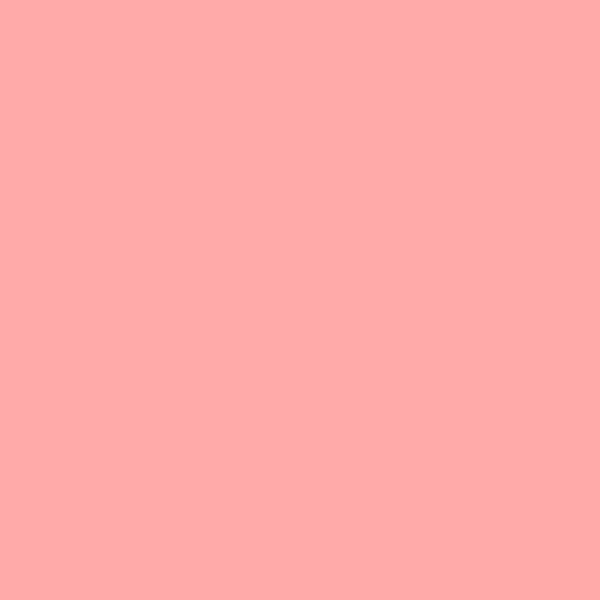 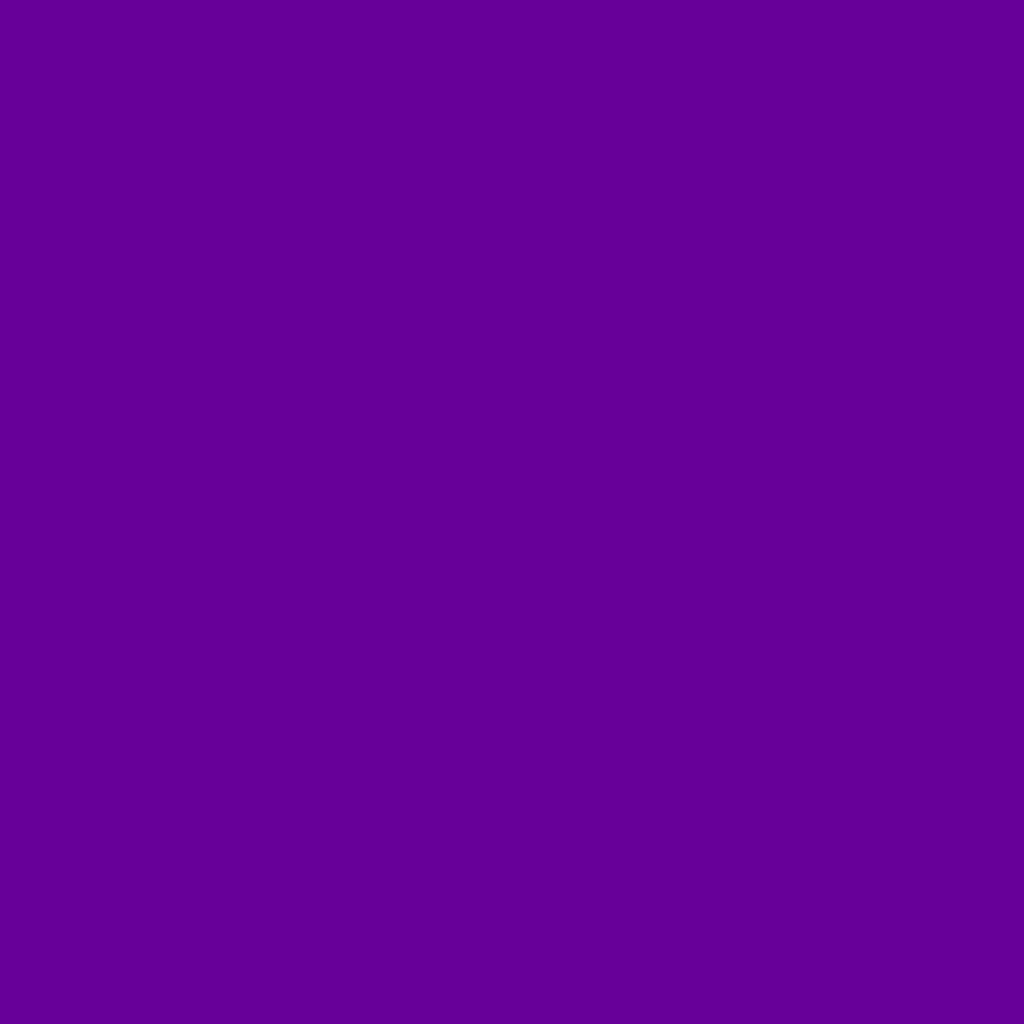 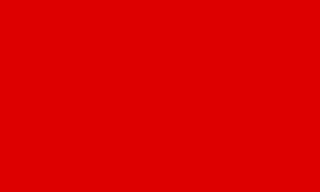 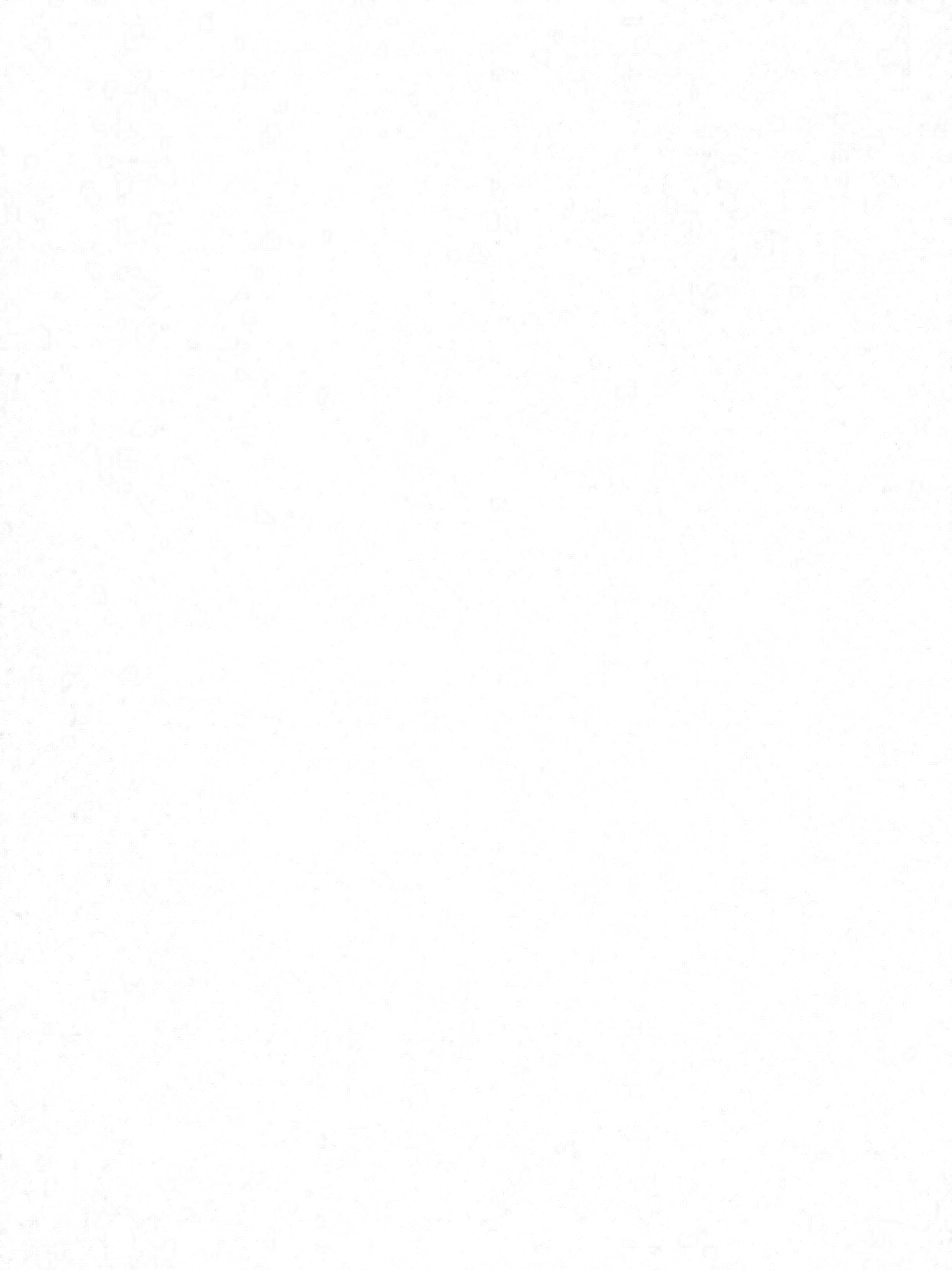 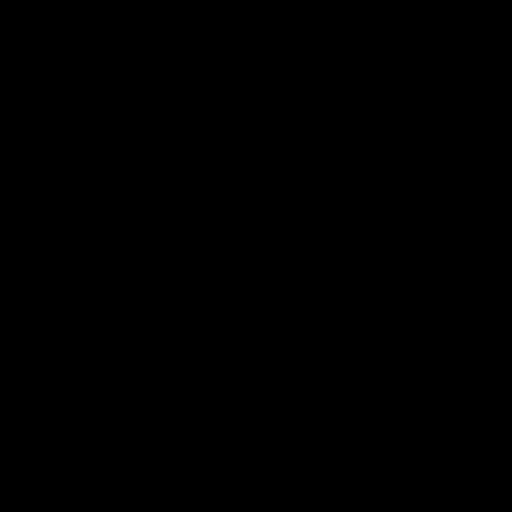 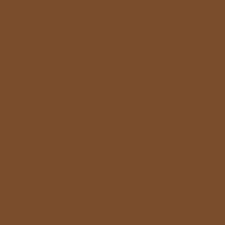 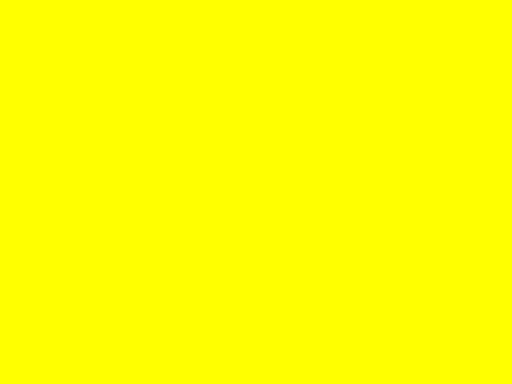 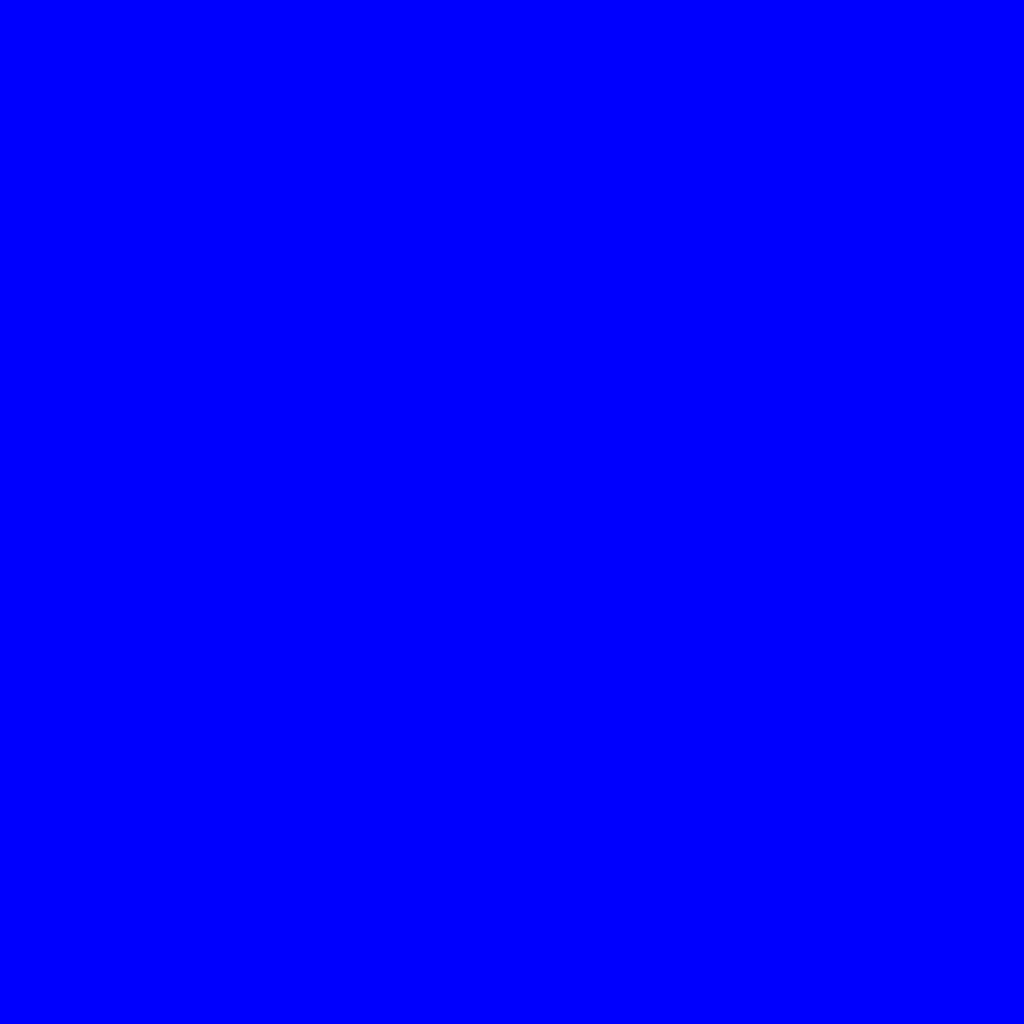 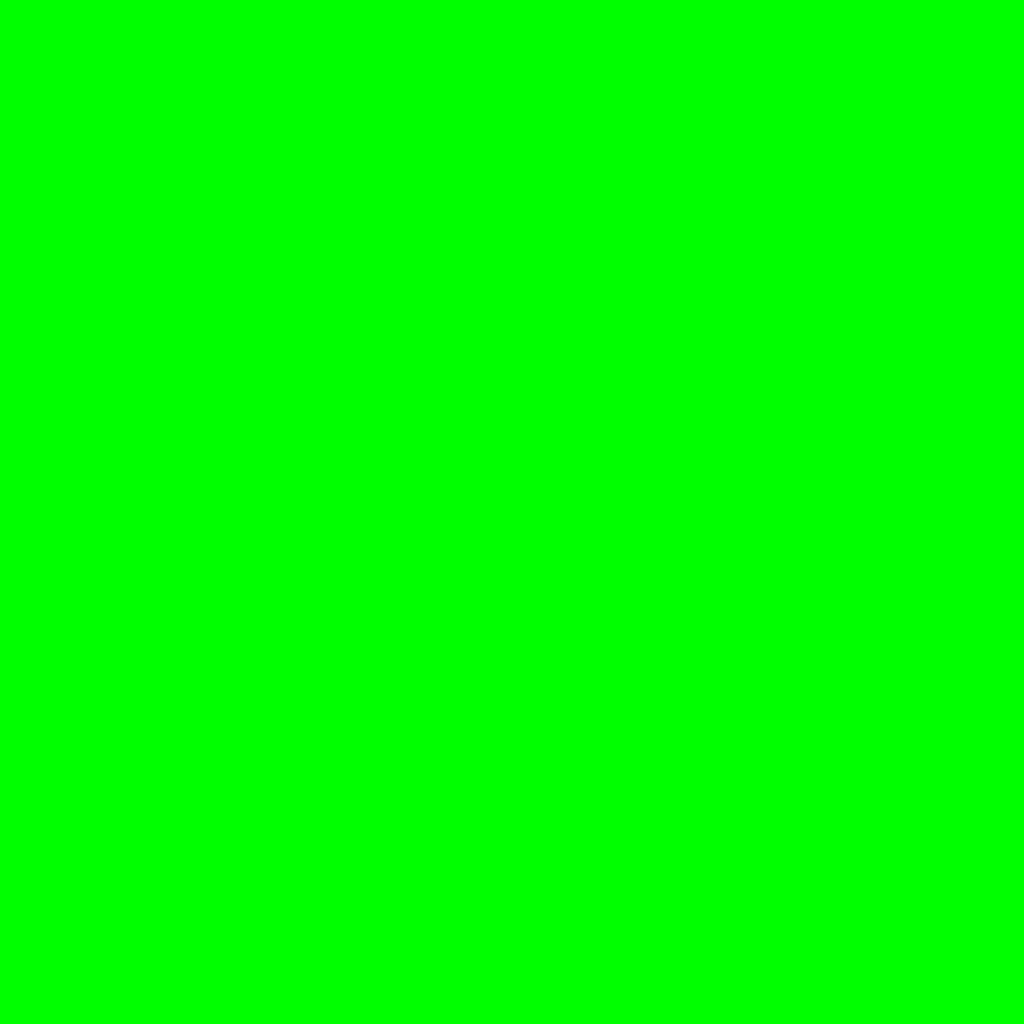 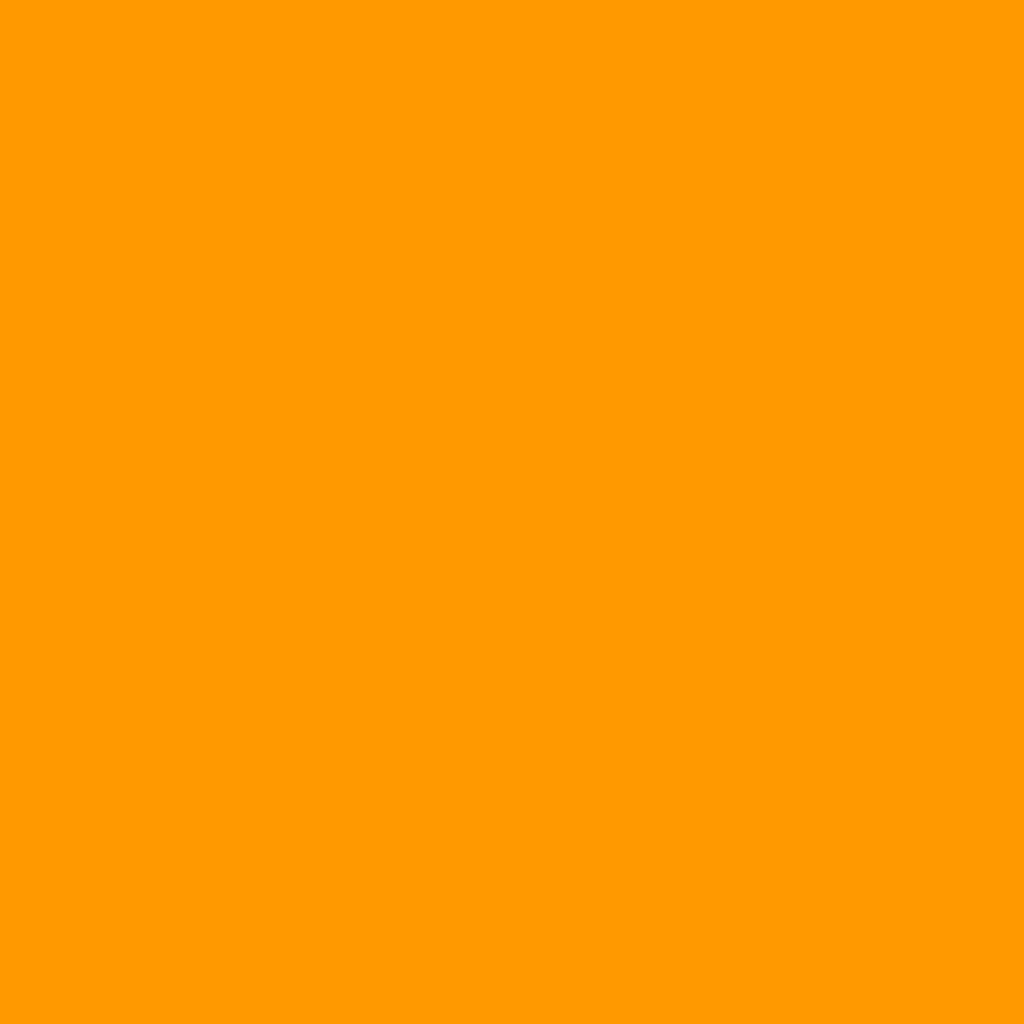 I.1 PŘÍLOHA 3 (ZNALOST ČÍSEL) 1. ROČNÍK DO 20, 2. ROČNÍK DO 100, 3. ROČNÍK DO 1000, OD 4. ROČNÍKU VŠEúroveň 1I.2 PŘÍLOHA 4úroveň 2První stupeň ZŠDruhý stupeň ZŠI.3 PŘÍLOHA 5úroveň 2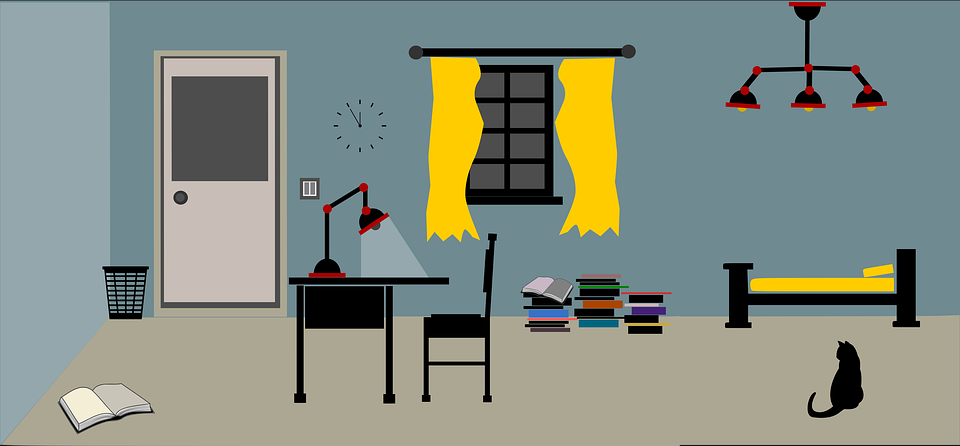 Příloha 6PŘÍLOHA PRO ŽÁKYII.1 Spoj obrázek a slovo. Příloha 7II.2 Přečti si text a doplň informace do tabulky. Moje rodinaDobrý den, jmenuju se Daniel Karas. Je mi 8 let. Chodím do 2. třídy. Rád sportuju – chodím na judo a hraju venku na hřišti fotbal a florbal.Moje maminka se jmenuje Eliška. Je učitelka. Je vysoká a štíhlá. Je jí 45 let. Má modré oči. Ráda cestuje a čte.Můj tatínek se jmenuje Marek. Pracuje v nemocnici jako lékař. Má hnědé oči a hnědé vlasy, je také vysoký. Když má čas, maluje a hraje na piano. Nerad vaří. Mám mladší sestru a staršího bratra. Moje sestra se jmenuje Klára. Je malá, jsou jí čtyři roky – chodí do mateřské školy. Ráda tancuje a zpívá.Můj bratr se jmenuje Matěj. Chodí do 9. třídy. Ve volném čase se dívá na filmy a sportuje – hraje basketbal a lyžuje. Nesnáší domácí úkoly a mytí nádobí. Příloha 8III.1 Napiš pod obrázek, jak se věc jmenuje. Příloha 9III.2 Vyplň dotazník/formulář. Příloha 10III.3 Chceš pozvat kamaráda na oslavu narozenin. Napiš mu e-mailem vzkaz. Maximálně 30 slov. Kdy bude oslava (den, čas)?Kde bude oslava?Kolik ti bude let?Co budete jíst a pít?Co budete dělat?Ahoj Martine, VYHODNOCENÍPoznámky:																																																											ÚROVEŇ 1ÚROVEŇ 2MLUVENÍ, POROZUMĚNÍ, INTERAKCEMLUVENÍ, POROZUMĚNÍ, INTERAKCE    Žák/žákyněŽák/žákyněrozumí, pokud partner v komunikaci (např. učitel/ka) mluví zřetelně, přizpůsobuje tempo řeči a slovní zásobu individuálním řečovým schopnostem žáka, zvláště při použití jazykových prostředků, které žák/žákyně nezná, napomáhá porozumění (např. neverbálně nebo vizuální oporou)  rozumí a reaguje, pokud partner v komunikaci (např. učitel/ka) mluví zřetelně, přizpůsobuje tempo řeči a slovní zásobu individuálním řečovým schopnostem a dovednostem konkrétního žáka / konkrétní žákyněrozpozná známá klíčová slova a klíčová slovní spojení v projevu, který se týká osvojovaného tématu a který obsahuje slovní zásobu, se kterou byl/a obeznámen/a  zachytí klíčové informace, pokud mluvčí jednoduše vypráví o známém tématu, a používá slovní zásobu, se kterou byl/a obeznámen/a reaguje neverbálně nebo jednoduše verbálně na naučená slova, věty, otázky, které se týkají osvojovaného tématu v situacích, které se ho/jí bezprostředně týkají (např. instrukce ve třídě, provoz školy, seznamování) rozumí jednoduchým parafrázím naučených otázek, výpovědí (např. instrukcí či otázek, které souvisí s osvojovaným tématem a které se ho/jí bezprostředně týkají) a reaguje na ně neverbálně či jednoduše verbálně (např. slovně či jednoduchou větou)  účastní se jednoduchých rozhovorů, ve kterých komunikační partneři používají naučené fráze a každodenní výrazy, a reaguje na známé otázky, které se týkají osvojovaného tématu aktivně se účastní rozhovorů, ve kterých komunikační partneři používají naučené fráze a každodenní výrazy, a reaguje na známé otázky, které se týkají osvojovaného tématu sděluje jednoduché naučené informace, které se ho/jí bezprostředně týkají, pokud má k dispozici vizuální oporu a partner v komunikaci napomáhá vyjádřenísamostatně produkuje naučená slova, věty, fráze, otázky, které se týkají osvojovaného tématu (např. sděluje informace o sobě, požádá o pomoc v obvyklých známých situacích)ČTENÍ   ČTENÍ    Žák/žákyněŽák/žákyněpřečte slova a krátké jednoduché věty, které se týkají osvojovaného tématu  přečte krátký jednoduchý text, který se týká osvojovaného tématu vyhledá základní informace (např. slova, slovní spojení, číselné údaje), které se týkají osvojovaného tématu, ve větách či krátkém jednoduchém strukturovaném textu s vizuální oporou, který obsahuje slovní zásobu, se kterou byl/a obeznámen/a vyhledá informace v krátkém textu, který se týká osvojovaného tématu a který obsahuje slovní zásobu, se kterou byl/a obeznámen/a vyhledá základní informace (např. slova, slovní spojení, číselné údaje), které se týkají osvojovaného tématu, ve větách či krátkém jednoduchém strukturovaném textu s vizuální oporou, který obsahuje slovní zásobu, se kterou byl/a obeznámen/a přečte s porozuměním krátký text, který se týká osvojovaného tématu a který obsahuje slovní zásobu, se kterou byl/a obeznámen/aPSANÍPSANÍ    Žák/žákyně    Žák/žákyněnapíše naučená slova, slovní spojení a jednoduché věty, které se týkají osvojovaného tématu, podle předlohy a s vizuální oporou napíše naučené krátké věty, které se týkají osvojovaného tématu doplní do textu, který se týká osvojovaného tématu a obsahuje slovní zásobu, se kterou byl/a obeznámen/a, naučená slova a slovní spojení napíše jednoduchý text, který se týká osvojovaného tématu doplní do textu, který se týká osvojovaného tématu a obsahuje slovní zásobu, se kterou byl/a obeznámen/a, naučená slova a slovní spojení doplní naučená slova či číselné údaje do krátkého textu, který obsahuje slovní zásobu, se kterou byl/a obeznámen/a KOMPENZAČNÍ STRATEGIEKOMPENZAČNÍ STRATEGIEŽák/žákyně    Žák/žákynědokáže dát verbálně či neverbálně najevo, že rozumí či nerozumív případě potřeby jednoduše požádá o zopakování informace, pomalejší tempo řeči či vysvětlení neznámého výrazuSOCIOKULTURNÍ DOVEDNOSTI    SOCIOKULTURNÍ DOVEDNOSTI        Žák/žákyně    Žák/žákyněrozumí režimu a pravidlům školy a třídy a respektuje jerozumí režimu a pravidlům školy a třídy a respektuje jeje seznámen/a s kulturními a společenskými tradicemi v České republice, které se týkají jeho/její osoby a osvojovaných témat a situacíje seznámen/a s kulturními a společenskými tradicemi v České republice, které se týkají jeho/její osoby a osvojovaných témat a situacírozumí základním informacím o životě v české společnosti, které se bezprostředně dotýkají jeho/její osoby a osvojovaných situacírozumí základním informacím o životě v české společnosti, které se bezprostředně dotýkají jeho/její osoby a osvojovaných situacíOČEKÁVANÉ VÝSTUPY:OČEKÁVANÉ VÝSTUPY:OČEKÁVANÉ VÝSTUPY:OČEKÁVANÉ VÝSTUPY:Poslech a mluveníÚroveň 1Úroveň 2Podmínky pro splnění výstupu:Je potřeba, aby učitel/kamluvil/a pomalu, zřetelně přizpůsobil/a se řečovým schopnostem a dovednostem konkrétního žáka / konkrétní žákyně (především v tempu řeči a slovní zásobě)pomáhal/a porozumění – gesty, opakováním, příklady apod.Žák/žákynězachytí známá slova, když se někdo představuje (např. Ahoj, Já jsem Alex, Je mi 8, Chodím do 1. C)krátce verbálně nebo neverbálně reaguje na otázky a fráze (např. Dobrý den, Jak se jmenuješ, Kolik ti je let? – ukáže, napíše, vybere z nabídky)se za pomoci učitele/učitelky představíŽák/žákynězachytí klíčové informace, pokud někdo jednoduše vypráví o soběodpovídá na otázky, které se týkají představování (např. Kolik ti je let – Devět, Do jaké chodíš třídy? – Třetí BÉ)samostatně jednoduše se představí (např. sám/sama řekne, jak se jmenuje, kolik mu/jí je let a do jaké chodí třídy)Čtení – práce s textemÚroveň 1Úroveň 2Podmínky pro splnění výstupu:Text obsahuje holé věty (na 1. úrovni cca 3, na 2. úrovni více).Texty vždy obsahují slovní zásobu, se kterou byl/a žák/žákyně obeznámen/a.Texty obsahují obrázky nebo jinou vizuální oporu.čte (např. z tabule, ze sešitu, z učebnice) slova, která se týkají osobních údajů (např. jména, věku, třídy, adresy) nebo krátké jednoduché věty týkající se představování (např. Gabriela chodí do 2. třídy, Je ze Slovenska)vyhledá informace v materiálech s obrázky a v krátkém zjednodušeném textu, ve kterém se někdo představuječte s porozuměním (např. z tabule, ze sešitu, z učebnice) krátké jednoduché věty, které se týkají představování (např. To je Táňa. Je jí 12 let. Bydlí v Pardubicích a chodí do 6. C.) vyhledá informace v jednoduchém formuláři a vyhledá informace a klíčová slova v krátkém textuPsaní Úroveň 1Úroveň 2Podmínky pro splnění výstupu:Texty vždy obsahují obrázky a/nebo jinou nápovědu (např. výběr slov, počáteční písmena).Text obsahuje holé věty (na 1. úrovni cca 3, na 2. úrovni více).opíše slova týkající se představování (např. jméno, třída)doplní do textu (např. Jmenuju se…, Je mi…, Chodím do…) konkrétní informace o sobě (jméno, příjmení, věk, třídu, adresu)doplní slova nebo krátké jednoduché věty týkající se představování do textu (např. Ahoj, … – doplní z výběru: Já jsem Alex.)napíše 3–4 věty, ve kterých se představíSociokulturní kompetencerozumí verbální i neverbální komunikaci při seznamování a představování (podávání rukou, pohled z očí do očí, pozdravy pro vítání a loučení)rozumí rozdílu v oslovování a zdravení učitelů a spolužáků (vykání, tykání)orientuje se v českém systému jmen – křestní jméno a příjmeníchápe česká pravidla psaní adres (např. název ulice a č. p., obec, PSČ)rozumí verbální i neverbální komunikaci při seznamování a představování (podávání rukou, pohled z očí do očí, pozdravy pro vítání a loučení)rozumí rozdílu v oslovování a zdravení učitelů a spolužáků (vykání, tykání)orientuje se v českém systému jmen – křestní jméno a příjmeníchápe česká pravidla psaní adres (např. název ulice a č. p., obec, PSČ)Učivo:Slovní zásobaTematické okruhy a příklady (nejde o úplný výčet toho, co má žák/žákyně umět, ale o tematické minimum, se kterým se má seznámit)Slovní zásoba je zaměřená na konkrétní potřeby žáka/žákyně, které se týkají osvojovaného tématu.Informace o sobě (křestní jméno, příjmení, věk, země a obec, odkud pochází, národnost, adresa, telefonní číslo)Pozdravy a rozloučení (např. dobrý den, ahoj, na shledanou)Poděkování (děkuju)Prosba (prosím + např. ukázání na věc, kterou potřebuje)Sdělení, že nerozumí, nebo že rozumí (nerozumím/rozumím)Souhlas/nesouhlas (ano/ne)Oslovení (např. paní učitelky, pana učitele, spolužáků)Otázky na jméno, příjmení, věk, místo bydliště, telefonní číslo, název třídy (např. Jak se jmenuješ? Kde bydlíš? Kolik ti je let? Odkud jsi?)Číslovky pro vyjádření věku žáka (šest, sedm, …, patnáct, šestnáct)Osobní zájmena (já, ty, on, ona, my, vy, oni), ukazovací zájmeno toČíslovky 1–20Slovní zásoba je zaměřená na konkrétní potřeby žáka/žákyně, které se týkají osvojovaného tématu.Informace o sobě (křestní jméno, příjmení, věk, země a obec, odkud pochází, národnost, adresa, telefonní číslo)Pozdravy a rozloučení (např. dobrý den, ahoj, na shledanou)Poděkování (děkuju)Prosba (prosím + např. ukázání na věc, kterou potřebuje)Sdělení, že nerozumí, nebo že rozumí (nerozumím/rozumím)Souhlas/nesouhlas (ano/ne)Oslovení (např. paní učitelky, pana učitele, spolužáků)Otázky na jméno, příjmení, věk, místo bydliště, telefonní číslo, název třídy (např. Jak se jmenuješ? Kde bydlíš? Kolik ti je let? Odkud jsi?)Číslovky pro vyjádření věku žáka (šest, sedm, …, patnáct, šestnáct)Osobní zájmena (já, ty, on, ona, my, vy, oni), ukazovací zájmeno toČíslovky 1–20GramatikaCo žák/žákyně potřebuje ovládat, aby mluvil/a gramaticky správně v tomto tématuUvedená gramatika se týká pouze slovní zásoby k tomuto tématuŽák/žákyněsprávně (tj. bezchybně) používá gramatiku ve frázích (Jsem Jesica, nikoli Je nebo Em Jesica.; Těší mě. nikoli Těším. apod.)zná osobní zájmena (já, ty, on/ona, my, vy, oni), ukazovací zájmeno toovládá sloveso být ve všech osobách, k časování používá osobní zájmena seznámí se se záporem pouze v 1. osobě j. č. (já nejsem)spojuje dvě jména dohromady pomocí spojky aGramatika ve frázích/vazbách:časování sloves (1. a 2. osoba j. č.) v otázkách a odpovědích (Jak se jmenuješ? Jmenuju se… Kde bydlíš? Bydlím v … Kolik je ti (let)? Je mi…)řadové číslovky ve 2. pádě (Chodím do druhé A / čtvrté B / deváté C.)2. pád názvů státu (Jsem z Ukrajiny/Vietnamu/Ruska.)5. pád podstatných jmen a vybraných vlastních jmen podle žáků ve třídě v oslovení (Dobrý den, pane učiteli / paní učitelko. Ahoj, Kláro/ Ivane/Tomáši!)Žák/žákyněsprávně (tj. bezchybně) používá gramatiku ve frázích (Jsem Jesica, nikoli Je nebo Em Jesica.; Těší mě. nikoli Těším. apod.)zná osobní zájmena (já, ty, on/ona, my, vy, oni), ukazovací zájmeno toovládá sloveso být ve všech osobách, k časování používá osobní zájmena seznámí se se záporem pouze v 1. osobě j. č. (já nejsem)spojuje dvě jména dohromady pomocí spojky aGramatika ve frázích/vazbách:časování sloves (1. a 2. osoba j. č.) v otázkách a odpovědích (Jak se jmenuješ? Jmenuju se… Kde bydlíš? Bydlím v … Kolik je ti (let)? Je mi…)řadové číslovky ve 2. pádě (Chodím do druhé A / čtvrté B / deváté C.)2. pád názvů státu (Jsem z Ukrajiny/Vietnamu/Ruska.)5. pád podstatných jmen a vybraných vlastních jmen podle žáků ve třídě v oslovení (Dobrý den, pane učiteli / paní učitelko. Ahoj, Kláro/ Ivane/Tomáši!)ÚVOD DO JAZYKAPodmínky pro splnění výstupu/cíle:Toto učivo se zařazuje postupně i v průběhu dalších témat.Výslovnost i písmo si žák/žákyně osvojuje na slovní zásobě, které rozumí.Žák/žákyně užívá český grafický systém (latinku)umí označovat hlásky písmenysprávně česky vyslovujeŽák/žákyně užívá český grafický systém (latinku)umí označovat hlásky písmenysprávně česky vyslovujePomůcky a texty:Obrázky, fotky, mapyhttps://www.inkluzivniskola.cz/ – Materiály k tématům (kartičky, pracovní listy a testy, interaktivní tabule), téma Seznamováníhttps://www.kurzycestinyprocizince.cz/cs/e-learning.html – video a pracovní listy ke staženíNosálová, B a kol. Učíme češtinu jako cizí jazyk. META, 2018 – ke stažení Jaurisová, B. Prázdninová škola češtiny. NIDV, 2016 – ke stažení Škodová, S. Domino, Wolters Kluwer ČR, a.s. 2010, 2012 (učebnice 1. stupeň)Titěrová, K. a kol. Levou zadní 1: Čeština jako druhý jazyk. META, 2018 (učebnice 2. stupeň)Obrázky, fotky, mapyhttps://www.inkluzivniskola.cz/ – Materiály k tématům (kartičky, pracovní listy a testy, interaktivní tabule), téma Seznamováníhttps://www.kurzycestinyprocizince.cz/cs/e-learning.html – video a pracovní listy ke staženíNosálová, B a kol. Učíme češtinu jako cizí jazyk. META, 2018 – ke stažení Jaurisová, B. Prázdninová škola češtiny. NIDV, 2016 – ke stažení Škodová, S. Domino, Wolters Kluwer ČR, a.s. 2010, 2012 (učebnice 1. stupeň)Titěrová, K. a kol. Levou zadní 1: Čeština jako druhý jazyk. META, 2018 (učebnice 2. stupeň)OČEKÁVANÉ VÝSTUPY:Poslech a mluveníÚroveň 1Úroveň 2Podmínky k splnění výstupu:Je potřeba, aby učitel/učitelka mluvil/a pomalu, zřetelně přizpůsobil/a se řečovým schopnostem a dovednostem konkrétního žáka / konkrétní žákyně (především v tempu řeči a slovní zásobě)pomáhal/a porozumění – gesty, opakováním, příklady apod. Žák/žákynězachytí známá slova, která označují školní pomůcky a která se týkají provozu třídy (např. lavice, psát, vzadu)reaguje na naučené a ustálené instrukce, které se týkají běžného provozu třídy (např. Zavřete dveře, Vyndejte si pastelky)krátce verbálně nebo neverbálně reaguje na otázky týkající se školních pomůcek (např. Co to je? Pastelka, Kde je penál? ukáže, Máš rozvrh hodin? zavrtí hlavou Ne)samostatně pojmenuje školní pomůcky, samostatně o pomůcku jednoduše požádá (např. Prosím papír) a na žádost reaguje (např. podá tužku)jednoduchým způsobem vyjádří, že něčemu nerozumí (např. Nerozumím), omluví se (např. Promiň/te), poděkuje (např. Děkuju)Žák/žákynězachytí klíčové informace, pokud někdo mluví o třídě (např. Vzadu na lavici jsou pastelky. Tady je koš)reaguje na školní instrukce, které souvisejí s provozem třídy, a na jejich jednoduché varianty (např. čti/přečti, posaď se/sedni si, piš/napiš)reaguje neverbálně i verbálně na větší množství otázek, které se týkají jeho/jejích školních věcí a jeho/její osoby (např. Čí to je? – Moje, Kde máš aktovku? – Tady/Nevím, To je tvoje? – Ano, to je moje)jednoduše neverbálně i verbálně reaguje na žádost o půjčeních potřeb a na pomoc v obvyklých známých situacích týkajících se provozu třídy (např. Nemám)samostatně krátkou větou požádá o potřebné školní pomůcky nebo o jejich zapůjčení (Můžu dostat papír?, Můžu si půjčit kružítko?, Můžu knihu?)vyjádří, že nerozumí, a v některých případech jednoduše vyjádří, čemu nerozumí (např. Nevím, Nerozumím, co znamená…, Nevím, co mám dělat)jednoduše se omluví, že něco nemá, zapomněl/a(např. Omlouvám se, nemám učebnici)Čtení – práce s textemÚroveň 1Úroveň 2Podmínky pro splnění výstupu:Text obsahuje holé věty (na 1. úrovni cca 3, na 2. úrovni více).Texty vždy obsahují slovní zásobu, se kterou byl/a žák/žákyně obeznámen/a.Texty obsahují obrázky nebo jinou vizuální oporu.čte (např. z tabule, ze sešitu, z učebnice) názvy školních pomůcek, krátké jednoduché věty a ustálené pokyny a instrukce (např. To je pero, Mám pastelky, Piš)vyhledá informace v krátkém zjednodušeném textu o tříděčte s porozuměním (např. z tabule, ze sešitu, z učebnice) instrukce a krátké jednoduché věty, které se týkají pomůcek a třídy (např. Na lavici je penál a sešit, Pojď k tabuli.)vyhledá informace a klíčová slova v krátkém textu o tříděPsaníÚroveň 1Úroveň 2Podmínky pro splnění výstupu:Texty vždy obsahují obrázky a/nebo jinou nápovědu (např. výběr slov, počáteční písmena apod.)Text obsahuje holé věty (na 1. úrovni cca 3, na 2. úrovni více).opíše názvy pomůcek, věcí ve třídě a slovesa školních činností podle předlohy (např. nůžky, počítač, tabule)doplní slova označující pomůcky a věci ve třídě (např. doplňuje vynechaná slova místo obrázků – koš, dveře, okno)doplní do textu názvy pomůcek a vybavení třídy (např. text s popisem třídy)napíše, co má v tašce nebo v penále, a jednoduše popíše, jak vypadá jeho třídaSociokulturní kompetencerozumí základním školním pravidlům a slovesům s nimi spojeným – co může, musí, nesmí, a chová se podle nich respektuje pravidla třídy (např. ví, kdy se má hlásit)rozumí nejobvyklejším gestům učitele/učitelkyrespektuje spolužáky a spolužačky, vyučující a další personál školyrozumí základním školním pravidlům a slovesům s nimi spojeným – co může, musí, nesmí, a chová se podle nich respektuje pravidla třídy (např. ví, kdy se má hlásit)rozumí nejobvyklejším gestům učitele/učitelkyrespektuje spolužáky a spolužačky, vyučující a další personál školyUčivo:Slovní zásobaTematické okruhy a příklady (nejde o úplný výčet toho, co má žák/žákyně umět, ale o tematické minimum, se kterým se má seznámit)Školní pomůcky (např. tužka, sešit, pero, nůžky)Věci ve třídě (např. křída, židle, počítač, mobil, okno, hodiny)Barvy (např. červený, červená, červené)Orientace (např. nahoře, vpravo, dole, vpředu, vzadu, vlevo, uprostřed, tady a tam)Slovesa – činnosti při výuce (např. číst, psát, cvičit, malovat, opisovat, počítat)Školní pomůcky (např. tužka, sešit, pero, nůžky)Věci ve třídě (např. křída, židle, počítač, mobil, okno, hodiny)Barvy (např. červený, červená, červené)Orientace (např. nahoře, vpravo, dole, vpředu, vzadu, vlevo, uprostřed, tady a tam)Slovesa – činnosti při výuce (např. číst, psát, cvičit, malovat, opisovat, počítat)GramatikaCo žák/žákyně potřebuje ovládat, aby mluvil/a gramaticky správně v tomto tématuUvedená gramatika se týká pouze slovní zásoby k tomuto tématupojmenovává školní pomůcky a věci ve třídě v 1. pádě j. č. (To je tužka.), popř. v pomnožném tvaru (To jsou nůžky.), u vybraných slov i v mn. č. (To jsou pastelky/vodovky/přezůvky.)rozděluje podstatná a přídavná jména (barvy) podle gramatického rodu, používá ukazovací zájmena (ten, ta, to, ty)používá správný gramatický rod zájmena můj (můj sešit – moje tužka – moje lepidlo)rozumí, že se ve 4. pádě j. č. mění koncovky podstatných a přídavných jmen ženského rodu (tužka, židle, modrá)4. pád chápe jako spojení slovesa, např. mít, a podstatného jménaaktivně používá 4. pád známých podstatných a přídavných jmen (která se objevují ve frázích spojených s tématem), např. V penálu mám tužku a lepidlo. Nemám červenou pastelku. Zapomněl/a jsem přezůvky.používá sloveso být, mít (v kladu a záporu) ve všech osobáchpojmenovává školní pomůcky a věci ve třídě v 1. pádě j. č. (To je tužka.), popř. v pomnožném tvaru (To jsou nůžky.), u vybraných slov i v mn. č. (To jsou pastelky/vodovky/přezůvky.)rozděluje podstatná a přídavná jména (barvy) podle gramatického rodu, používá ukazovací zájmena (ten, ta, to, ty)používá správný gramatický rod zájmena můj (můj sešit – moje tužka – moje lepidlo)rozumí, že se ve 4. pádě j. č. mění koncovky podstatných a přídavných jmen ženského rodu (tužka, židle, modrá)4. pád chápe jako spojení slovesa, např. mít, a podstatného jménaaktivně používá 4. pád známých podstatných a přídavných jmen (která se objevují ve frázích spojených s tématem), např. V penálu mám tužku a lepidlo. Nemám červenou pastelku. Zapomněl/a jsem přezůvky.používá sloveso být, mít (v kladu a záporu) ve všech osobáchPomůcky a texty:Obrázkové knížky, třídní pravidla, rozvrh hodinhttps://www.inkluzivniskola.cz/ – materiály k tématům (kartičky, pracovní listy a testy, interaktivní tabule), téma Třídahttps://www.kurzycestinyprocizince.cz/cs/e-learning.html – video a pracovní listy ke staženíNosálová, B a kol. Učíme češtinu jako cizí jazyk. META, 2018 – ke staženíJaurisová, B. Prázdninová škola češtiny. NIDV, 2016 – ke stažení Škodová, S. Domino. Wolters Kluwer ČR, a.s., 2010, 2012 (učebnice 1. stupeň)Titěrová, K. a kol.: Levou zadní 1: Čeština jako druhý jazyk. META, 2018. (učebnice 2. stupeň)Cestina2.cz – e-learning Click4czech.cz – e-learning a mobilní aplikaceObrázkové knížky, třídní pravidla, rozvrh hodinhttps://www.inkluzivniskola.cz/ – materiály k tématům (kartičky, pracovní listy a testy, interaktivní tabule), téma Třídahttps://www.kurzycestinyprocizince.cz/cs/e-learning.html – video a pracovní listy ke staženíNosálová, B a kol. Učíme češtinu jako cizí jazyk. META, 2018 – ke staženíJaurisová, B. Prázdninová škola češtiny. NIDV, 2016 – ke stažení Škodová, S. Domino. Wolters Kluwer ČR, a.s., 2010, 2012 (učebnice 1. stupeň)Titěrová, K. a kol.: Levou zadní 1: Čeština jako druhý jazyk. META, 2018. (učebnice 2. stupeň)Cestina2.cz – e-learning Click4czech.cz – e-learning a mobilní aplikaceOČEKÁVANÉ VÝSTUPY:OČEKÁVANÉ VÝSTUPY:OČEKÁVANÉ VÝSTUPY:OČEKÁVANÉ VÝSTUPY:Poslech a mluveníÚroveň 1Úroveň 2Podmínky pro splnění výstupu:Je potřeba, aby učitel/ka mluvil/a pomalu, zřetelně přizpůsobil/a se řečovým schopnostem a dovednostem konkrétního žáka / konkrétní žákyně (především v tempu řeči a slovní zásobě)pomáhal/a porozumění – gesty, opakováním, příklady apod. Žák/žákynězachytí známá slova v popisu školy (např. třída, chodba, vpravo)reaguje krátce verbálně nebo neverbálně na otázky týkající se jeho/jí osobně a školního provozu (např. Co máš první hodinu? Matiku., Máš rozvrh hodin? ukáže Kde je tvoje třída? ukáže na plánku např. 1. patro)Žák/žákynězachytí klíčové informace, pokud mluvčí jednoduše popisuje školu nebo mluví o provozu ve škole (např. o vyučovacích hodinách a přestávkách – První hodinu je tělocvik a potom je přestávka)reaguje neverbálně nebo krátce slovně na naučené věty, fráze, instrukce (např. Jdi na konec chodby, Jdeme do tělocvičny)odpovídá na otázky (např. Co hledáš?, Kam jdeš?)zeptá se, kde je určité místo ve škole (např. Kde je 3. B?)v krátkých jednoduchých větách samostatně mluví o své škole a svém rozvrhu hodin (např. Ve škole jsou třídy, chodba, tělocvična, jídelna, Teď mám češtinu)Čtení – práce s textemÚroveň 1Úroveň 2Podmínky pro splnění výstupu:Text obsahuje holé věty (na 1. úrovni cca 3, na 2. úrovni více).Texty vždy obsahují slovní zásobu, se kterou byl/a žák/žákyně obeznámen/a.Texty obsahují obrázky nebo jinou vizuální oporu.čte (např. z tabule, ze sešitu, z učebnice) slova, která se týkají školy, rozvrh hodin, nápisy na třídách (např. ředitelna, 1. B). čte krátké jednoduché věty (např. Ve škole je tělocvična), instrukce na tabuli, v sešitě, v učebnici (např. čti, piš – ustálené podle toho, co je žák/žákyně zvyklý/zvyklá používat)vyhledá informace v materiálech s vizuální oporou (např. v plánku školy nebo rozvrhu hodin) a v krátkém zjednodušeném textu o školečte s porozuměním (např. z tabule, ze sešitu, z učebnice) krátké jednoduché věty, které se týkají školy (Jděte do třídy, Půjdeme do jídelny)vyhledá informace a klíčová slova v krátkém popisu školyPsaníÚroveň 1Úroveň 2Podmínky pro splnění výstupu:Texty vždy obsahují obrázky a/nebo jinou nápovědu (např. výběr slov, počáteční písmena).Text obsahuje holé věty (na 1. úrovni cca 3, na 2. úrovni více).opíše základní slova, která se týkají školy (např. jídelna, družina, hřiště)napíše slova, která se týkají školy, do krátkého jednoduchého textudoplní do textu slova nebo krátké věty o škole (např. doplní třídní a školní pravidla)píše krátké jednoduché věty o svém životě ve škole (např. popíše školu nebo podle návodu svůj den ve škole Poslední hodinu mám tělocvik, Jdu do jídelny)Sociokulturní kompetencezná pravidla školy (přezouvá se; vypíná si telefon; ví, co znamená zvonění; ví, kdy má o něco požádat a kdy se omluvit…)správně užívá vykání a tykání ve školním prostředíseznámí se s obvyklým denním režimem ve škole (např. začátek vyučování, délka vyučovacích hodin, přestávky), s organizací, vybaveností (např. typy učeben) a s uspořádáním školy, kterou navštěvuje, a se zvyky týkajícími se školy (např. zdravení)rozpozná holčičí a klučičí záchodzná pravidla školy (přezouvá se; vypíná si telefon; ví, co znamená zvonění; ví, kdy má o něco požádat a kdy se omluvit…)správně užívá vykání a tykání ve školním prostředíseznámí se s obvyklým denním režimem ve škole (např. začátek vyučování, délka vyučovacích hodin, přestávky), s organizací, vybaveností (např. typy učeben) a s uspořádáním školy, kterou navštěvuje, a se zvyky týkajícími se školy (např. zdravení)rozpozná holčičí a klučičí záchodUčivo:Slovní zásobaTematické okruhy a příklady(nejde o úplný výčet toho, co má žák/žákyně umět, ale o tematické minimum, se kterým se má seznámit)Osoby ve škole (např. pan učitel / paní učitelka, žák/žákyně, školník)Předměty ve škole (např. český jazyk, vlastivěda, hudební výchova, čtení)Místnosti ve škole (např. třída/učebna, družina, jídelna, záchod, sborovna)Orientace × směry (např. vlevo × doleva, nahoře × nahoru, vzadu/dozadu; patro, níž, výš, kde)Slovesa (např. chodit, jít, přezouvat se, běhat, moct, muset, nesmět, obědvat, svačit, přinést, koupit si školní časopis/sešit, podepsat, převléknout se)Dny v týdnu (např. pondělí, úterý, středa), odpoledkaČísla, základní číslovky – podle potřebyŘadové číslovky k určení vyučovací hodiny (1./první hodina ‒ 8.) a k určení poschodí (druhé patro)Osoby ve škole (např. pan učitel / paní učitelka, žák/žákyně, školník)Předměty ve škole (např. český jazyk, vlastivěda, hudební výchova, čtení)Místnosti ve škole (např. třída/učebna, družina, jídelna, záchod, sborovna)Orientace × směry (např. vlevo × doleva, nahoře × nahoru, vzadu/dozadu; patro, níž, výš, kde)Slovesa (např. chodit, jít, přezouvat se, běhat, moct, muset, nesmět, obědvat, svačit, přinést, koupit si školní časopis/sešit, podepsat, převléknout se)Dny v týdnu (např. pondělí, úterý, středa), odpoledkaČísla, základní číslovky – podle potřebyŘadové číslovky k určení vyučovací hodiny (1./první hodina ‒ 8.) a k určení poschodí (druhé patro)GramatikaCo žák/žákyně potřebuje ovládat, aby mluvil/a gramaticky správně v tomto tématuUvedená gramatika se týká pouze slovní zásoby k tomuto tématurozlišuje přirozený rod u osob (pan učitel – paní učitelka)pojmenovává školní předměty, osoby atd. v 1. pádě j. č.aktivně používá 4. pád vybraných podstatných a přídavných jmen (která se objevují ve frázích spojených s tématem), např. Mám matematiku, chemii, dějepis a výtvarnou výchovu; ve středu, v sobotu, v neděliaktivně 1. osoba j. č. přítomného času sloves můžu, mámčasuje sloveso být, mít (v kladu a záporu) ve všech osobáchostatní slovesa zná (v infinitivu – přezouvat se)modální slovesa v 1. osobě j. č. + infinitiv (nesmím běhat)používá správné tvary v různých větách, ale učí se je jako slovní zásobu, tj. bez pravidel, např. je v přízemí, kabinet je v prvním patře, první hodinu mám matematiku, byl/a jsem ve třídě, v jídelněpoužití správného tvaru přivlastňovacích zájmen můj, tvůj ve spojení s pomůckamisloveso můžu ve správném tvaru v souvislosti s prosbouminulý čas několika sloves, vč. jmenného rodu, která potřebuje k mluvení o svém životě ve škole – zapomněl/a jsem (např. úkol, tělocvik), byl/a jsem (např. na obědě, v družině), měl/a jsem (např. matematiku)otázky a odpovědi týkající se věcí ve třídě, barev, místa určení nebo času (např. Co? Kde? Kdy? Jaký? Jakou?)rozlišuje přirozený rod u osob (pan učitel – paní učitelka)pojmenovává školní předměty, osoby atd. v 1. pádě j. č.aktivně používá 4. pád vybraných podstatných a přídavných jmen (která se objevují ve frázích spojených s tématem), např. Mám matematiku, chemii, dějepis a výtvarnou výchovu; ve středu, v sobotu, v neděliaktivně 1. osoba j. č. přítomného času sloves můžu, mámčasuje sloveso být, mít (v kladu a záporu) ve všech osobáchostatní slovesa zná (v infinitivu – přezouvat se)modální slovesa v 1. osobě j. č. + infinitiv (nesmím běhat)používá správné tvary v různých větách, ale učí se je jako slovní zásobu, tj. bez pravidel, např. je v přízemí, kabinet je v prvním patře, první hodinu mám matematiku, byl/a jsem ve třídě, v jídelněpoužití správného tvaru přivlastňovacích zájmen můj, tvůj ve spojení s pomůckamisloveso můžu ve správném tvaru v souvislosti s prosbouminulý čas několika sloves, vč. jmenného rodu, která potřebuje k mluvení o svém životě ve škole – zapomněl/a jsem (např. úkol, tělocvik), byl/a jsem (např. na obědě, v družině), měl/a jsem (např. matematiku)otázky a odpovědi týkající se věcí ve třídě, barev, místa určení nebo času (např. Co? Kde? Kdy? Jaký? Jakou?)Pomůcky a texty:Plánek školy (Fraus, slovník), plánek okolí školy, nápisy ve škole, popisy u tříd, cedulehttps://www.inkluzivniskola.cz/ – materiály k tématům (kartičky, pracovní listy a testy, interaktivní tabule), téma ŠkolaNosálová, B. a kol. Učíme češtinu jako cizí jazyk. META, 2018 – ke staženíhttps://www.kurzycestinyprocizince.cz/cs/e-learning.html – video a pracovní listy ke stažení Škodová, S. Domino. Wolters Kluwer ČR, a.s., 2010, 2012 (učebnice 1. stupeň)Titěrová, K. a kol. Levou zadní 1: Čeština jako druhý jazyk. META, 2018. (učebnice 2. stupeň)Cestina2.cz – e-learning Click4czech.cz – e-learning a mobilní aplikacePlánek školy (Fraus, slovník), plánek okolí školy, nápisy ve škole, popisy u tříd, cedulehttps://www.inkluzivniskola.cz/ – materiály k tématům (kartičky, pracovní listy a testy, interaktivní tabule), téma ŠkolaNosálová, B. a kol. Učíme češtinu jako cizí jazyk. META, 2018 – ke staženíhttps://www.kurzycestinyprocizince.cz/cs/e-learning.html – video a pracovní listy ke stažení Škodová, S. Domino. Wolters Kluwer ČR, a.s., 2010, 2012 (učebnice 1. stupeň)Titěrová, K. a kol. Levou zadní 1: Čeština jako druhý jazyk. META, 2018. (učebnice 2. stupeň)Cestina2.cz – e-learning Click4czech.cz – e-learning a mobilní aplikaceOČEKÁVANÉ VÝSTUPY:OČEKÁVANÉ VÝSTUPY:OČEKÁVANÉ VÝSTUPY:OČEKÁVANÉ VÝSTUPY:Poslech a mluveníÚroveň 1Úroveň 2Podmínky pro splnění výstupu:Je potřeba, aby učitel/ka mluvil/a pomalu, zřetelně přizpůsobil/a se řečovým schopnostem a dovednostem konkrétního žáka / konkrétní žákyně (především v tempu řeči a slovní zásobě) pomáhal/a porozumění – gesty, opakováním, příklady apod. Žák/žákynězachytí známá slova v popisu rodiny (např. při popisu obrázku: To je maminka, to je tatínek)krátce verbálně nebo neverbálně reaguje na otázky týkající se jeho rodiny a rodinného života (např. To je sestra? – zavrtí hlavou, Kdo s tebou dělá úkoly? – Maminka, Kdo to je? – Máma, Máš bratra? – kývne, Jak se jmenuje bratr? – Daniel, Slavíte narozeniny – Ano)Žák/žákynězachytí klíčové informace, pokud mluvčí jednoduše vypráví o rodině či oslavě (např. Na oslavě narozenin byla maminka, tatínek a moje sestra. Přijeli i dědeček a babička)odpovídá naučenou větou na otázky o své rodině, každodenním životě, profesích a oslavách (např. Jak se jmenuje bratr? – Jmenuje se Daniel, Kde jste byli o víkendu? – V parku, Co dělá tatínek? – Je automechanik, Jaká je sestra? – Hodná)v krátkých jednoduchých větách samostatně mluví o rodině (např. To je maminka, Jmenuje se Sára)Čtení – práce s textemÚroveň 1   Úroveň 2Podmínky pro splnění výstupu:Text obsahuje holé věty (na 1. úrovni cca 3, na 2. úrovni více).Texty vždy obsahují slovní zásobu, se kterou byl/a žák/žákyně obeznámen/a.Texty obsahují obrázky nebo jinou vizuální oporu.čte (např. z tabule, ze sešitu, z učebnice) slova označující členy rodiny a vlastnosti a krátké jednoduché věty, které se týkají členů rodiny, každodenního rodinného života a oslavvyhledá informace v materiálech s vizuální oporou (např. v rodinném stromu) a v krátkém zjednodušeném textu o rodině, každodenním rodinném životě nebo o oslavěčte s porozuměním (např. z tabule, ze sešitu, z učebnice) krátké jednoduché věty, které se týkají popisu rodiny, profesí a oslav (např. dort, dárek, květina)vyhledá informace a klíčová slova v krátkém textu o rodině, profesích a oslavě (např. Tatínek je inženýr, Maminka pracuje jako prodavačka, Sestra chce být učitelkou)Psaní Úroveň 1Úroveň 2Podmínky pro splnění výstupu:Texty vždy obsahují obrázky a/nebo jinou nápovědu (např. výběr slov, počáteční písmena).opíše základní slova, která označují členy rodiny (např. maminka, děda)doplní slova označující členy rodiny a jména do krátkého jednoduchého textu (např. doplní jména do rodinného stromu nebo do jednoduchého dotazníku)doplní do krátkého textu slova, která se týkají rodiny a profesí (např. V nemocnici pracuje…, V obchodě pracuje…, V škole je … a …)píše krátké jednoduché věty o své rodině, každodenním rodinném životě (např. Mám jednu sestru, chodí do 7. třídy, maminka chodí do práce, babička bydlí v Liberci)Sociokulturní kompetenceseznámí se s obvyklou strukturou české rodiny (např. v jedné domácnosti obvykle žijí rodiče a jejich děti, je běžné, že oba rodiče chodí do zaměstnání)je obeznámen/a s tím, že v ČR existují různé rodinné modelychápe, že v české rodině nemusí být uplatňováno tradiční rozdělení genderových rolíje obeznámen/a se základními zvyklostmi chování a jednání během společenských událostí, jako jsou návštěvy a oslavy (zdravení, zouvání bot, blahopřání, nošení dárků, poděkování za dárky)seznámí se s obvyklou strukturou české rodiny (např. v jedné domácnosti obvykle žijí rodiče a jejich děti, je běžné, že oba rodiče chodí do zaměstnání)je obeznámen/a s tím, že v ČR existují různé rodinné modelychápe, že v české rodině nemusí být uplatňováno tradiční rozdělení genderových rolíje obeznámen/a se základními zvyklostmi chování a jednání během společenských událostí, jako jsou návštěvy a oslavy (zdravení, zouvání bot, blahopřání, nošení dárků, poděkování za dárky)UČIVO:Slovní zásobaTematické okruhy a příklady (nejde o úplný výčet toho, co má žák/žákyně umět, ale o tematické minimum, se kterým se má seznámit)Členové rodiny (matka, otec, bratr, sestra, dědeček, babička, dítě/děti…) + jejich varianty (maminka, máma, tatínek, táta, rodiče, děda)Širší rodina a příbuzenské vztahy, podle pokročilosti a věku (teta/strýc, bratranec/sestřenice, manžel/ka, vnuk/vnučka)Domácí mazlíčci (např. pes, kočka)Přivlastňovací zájmena, množství upraví učitel/ka podle pokročilosti a věku (můj, moje, tvůj/tvoje, jeho, její; náš/naše, váš/vaše, jejich)Osobní údaje (jméno, věk) a přídavná jména jako ženatý/vdaná, rozvedený/rozvedená, svobodný/svobodná; starší, mladší apod.Povolání důležitých členů rodiny (každý žák se naučí aktivně povolání svých rodičů, pasivně se učí porozumět tomu, co dělají rodiče ostatních, při porozumění může využívat například i kreslení nebo pantomimu)Sloveso pracovat ve frázi pracuje jako…Místa, instituce spojené s prací (kancelář, škola, nemocnice…)Slovesa k popisu rodinného života (pracovat, bydlet, rád/a dělat, uklízet, vařit, odpočívat, pomáhat)Přídavná jména pro popis (vysoký, hodný…) + části lidského těla (vlasy, oči…) + vlastnosti a vyjádření osobního vztahu (hodný, dobrý, mám rád/a) Slova spojená s narozeninami a oslavou (slavit, oslava, narozeniny, svátek, dort, dárek, přání, všechno nejlepší k…)Členové rodiny (matka, otec, bratr, sestra, dědeček, babička, dítě/děti…) + jejich varianty (maminka, máma, tatínek, táta, rodiče, děda)Širší rodina a příbuzenské vztahy, podle pokročilosti a věku (teta/strýc, bratranec/sestřenice, manžel/ka, vnuk/vnučka)Domácí mazlíčci (např. pes, kočka)Přivlastňovací zájmena, množství upraví učitel/ka podle pokročilosti a věku (můj, moje, tvůj/tvoje, jeho, její; náš/naše, váš/vaše, jejich)Osobní údaje (jméno, věk) a přídavná jména jako ženatý/vdaná, rozvedený/rozvedená, svobodný/svobodná; starší, mladší apod.Povolání důležitých členů rodiny (každý žák se naučí aktivně povolání svých rodičů, pasivně se učí porozumět tomu, co dělají rodiče ostatních, při porozumění může využívat například i kreslení nebo pantomimu)Sloveso pracovat ve frázi pracuje jako…Místa, instituce spojené s prací (kancelář, škola, nemocnice…)Slovesa k popisu rodinného života (pracovat, bydlet, rád/a dělat, uklízet, vařit, odpočívat, pomáhat)Přídavná jména pro popis (vysoký, hodný…) + části lidského těla (vlasy, oči…) + vlastnosti a vyjádření osobního vztahu (hodný, dobrý, mám rád/a) Slova spojená s narozeninami a oslavou (slavit, oslava, narozeniny, svátek, dort, dárek, přání, všechno nejlepší k…)GramatikaCo žák/žákyně potřebuje ovládat, aby mluvil/a gramaticky správně v tomto tématuUvedená gramatika se týká pouze slovní zásoby k tomuto tématuumí konstrukci To je maminka. To je tatínek, popř. To je moje maminka. To je můj tatínek. To jsou dědeček a babička.rozlišuje přirozený rod označení členů rodiny (vnuk – vnučka)pochopí přechylování (např. doktor × doktorka), aktivně ho nejprve vytváří pouze u povolání, která se ho bezprostředně dotýkají, učí se princip tvoření – nejprve s příponou –ka (učitelka), -ice (kadeřnice), u jiných typů se učí žák/žákyně povolání jako slovorozlišuje j. č. i mn. č. slova dítě – dětipoužívá správný rod přivlastňovacích zájmen (např. To je náš pes.)tvoří 4. pád podstatných jmen i mužských životných, popř. číslovky jedna (Mám jednu sestru a jednoho bratra. Mám sestřenici.)s pomocí učitele používá 4. pád mn. č. podstatných jmen, pokud jej potřebuje k vyjádření o vlastní rodině (Mám dva bratry, tři tety a strýce, čtyři bratrance a sestřenice.)opakuje tázací zájmena ve správném rodě (jaký? jaká? jaké?)opakuje a aktivně používá 6. pád podstatných jmen v odpovědi na otázku Kde pracuje …? (ve skladu, v obchodě, ve škole, na poště, v nemocnici…)používá některá osobní zájmena ve 3. pádě v souvislosti s vyjádřením věku (Je mu … (let). Je jí … (let).)umí konstrukci To je maminka. To je tatínek, popř. To je moje maminka. To je můj tatínek. To jsou dědeček a babička.rozlišuje přirozený rod označení členů rodiny (vnuk – vnučka)pochopí přechylování (např. doktor × doktorka), aktivně ho nejprve vytváří pouze u povolání, která se ho bezprostředně dotýkají, učí se princip tvoření – nejprve s příponou –ka (učitelka), -ice (kadeřnice), u jiných typů se učí žák/žákyně povolání jako slovorozlišuje j. č. i mn. č. slova dítě – dětipoužívá správný rod přivlastňovacích zájmen (např. To je náš pes.)tvoří 4. pád podstatných jmen i mužských životných, popř. číslovky jedna (Mám jednu sestru a jednoho bratra. Mám sestřenici.)s pomocí učitele používá 4. pád mn. č. podstatných jmen, pokud jej potřebuje k vyjádření o vlastní rodině (Mám dva bratry, tři tety a strýce, čtyři bratrance a sestřenice.)opakuje tázací zájmena ve správném rodě (jaký? jaká? jaké?)opakuje a aktivně používá 6. pád podstatných jmen v odpovědi na otázku Kde pracuje …? (ve skladu, v obchodě, ve škole, na poště, v nemocnici…)používá některá osobní zájmena ve 3. pádě v souvislosti s vyjádřením věku (Je mu … (let). Je jí … (let).)Pomůcky a texty:Obrázkové knížky, rodokmen, pexesa s profesemihttps://www.inkluzivniskola.cz/ – materiály k tématům (kartičky, pracovní listy a testy, interaktivní tabule), téma RodinaNosálová, B a kol. Učíme češtinu jako cizí jazyk. META, 2018 – ke stažení Škodová, S. Domino. Wolters Kluwer ČR, a.s., 2010, 2012 (učebnice 1. stupeň)Táborková, J. Hezky česky. NIDV, 2016 – ke stažení Titěrová, K. a kol. Levou zadní 1: Čeština jako druhý jazyk. META, 2018. (učebnice 2. stupeň)Cestina2.cz – e-learning Click4czech.cz – e-learning a mobilní aplikaceObrázkové knížky, rodokmen, pexesa s profesemihttps://www.inkluzivniskola.cz/ – materiály k tématům (kartičky, pracovní listy a testy, interaktivní tabule), téma RodinaNosálová, B a kol. Učíme češtinu jako cizí jazyk. META, 2018 – ke stažení Škodová, S. Domino. Wolters Kluwer ČR, a.s., 2010, 2012 (učebnice 1. stupeň)Táborková, J. Hezky česky. NIDV, 2016 – ke stažení Titěrová, K. a kol. Levou zadní 1: Čeština jako druhý jazyk. META, 2018. (učebnice 2. stupeň)Cestina2.cz – e-learning Click4czech.cz – e-learning a mobilní aplikaceOČEKÁVANÉ VÝSTUPY:OČEKÁVANÉ VÝSTUPY:OČEKÁVANÉ VÝSTUPY:OČEKÁVANÉ VÝSTUPY:Poslech a mluveníÚroveň 1Úroveň 2Podmínky pro splnění výstupu:Je potřeba, aby učitel/ka mluvil/a pomalu, zřetelně přizpůsobil/a se řečovým schopnostem a dovednostem konkrétního žáka / konkrétní žákyně (především v tempu řeči a slovní zásobě)pomáhal/a porozumění – gesty, opakováním, příklady apod. Žák/žákynězachytí známá slova, která se týkají častých činností (např. chodit, běhat, hrát)krátce verbálně nebo neverbálně reaguje na otázky týkající se jeho koníčků a volnočasových aktivit (např. Co rád děláš? – vybírá obrázky s nápisy, Sportuješ – zavrtí hlavou, Zahraješ si s námi? – Ano, Kde je míč? – ukáže)Žák/žákynězachytí klíčové informace, pokud mluvčí jednoduše vypráví o koníčcíchodpovídá jednoslovně nebo krátkou větou na otázky týkající se koníčků a volnočasových aktivit (např. Chodíš v pátek na kroužek ve škole? – Ne, A proč? – V pátek nemůžu.)reaguje na jednoduché otázky obsahující následující tvary sloves: umíš, chceš, jdeš (např. Jdeš dnes na judo? – kývne, Chceš malovat? – Ano, Umíš jezdit na koni? – Ne.) reaguje delší větou než na 1. úrovni na stejné otázky (např. Co rád děláš? – Hraju fotbal) v krátkých jednoduchých větách samostatně mluví o svých osobních zájmech (např. Ráda maluju a běhám, Každý týden máme tancování, Chodím plavat dvakrát týdně)Čtení – práce s textemÚroveň 1Úroveň 2Podmínky pro splnění výstupu:Text obsahuje holé věty (na 1. úrovni cca 3, na 2. úrovni více).Texty vždy obsahují slovní zásobu, se kterou byl/a žák/žákyně obeznámen/a.čte (např. z tabule, ze sešitu, z učebnice) slova, která označují volnočasové aktivity, a krátké jednoduché věty týkající se nejzákladnějších informací o aktivitách, které žák/žákyně dělá nebo ho/ji zajímajívyhledá informace o volnočasových aktivitách v materiálech s vizuální oporou (např. v informačním letáku ke kroužku) a v krátkém zjednodušeném textu, který se týká zájmůčte s porozuměním (např. z tabule, ze sešitu, z učebnice) krátké jednoduché věty, které se týkají volnočasových aktivit (např. Petr rád bruslí, Anna nerada maluje)vyhledá informace a klíčová slova v krátkém textu o volnočasových aktivitách (např. V pondělí mám fotbal, v úterý plavání a ve středu v šest jdu do kina)Psaní Úroveň 1Úroveň 2Podmínky pro splnění výstupu:Texty vždy obsahují obrázky a/nebo jinou nápovědu (např. výběr slov, počáteční písmena).Text obsahuje holé věty (na 1. úrovni cca 3, na 2. úrovni více).opíše slova označující volnočasové aktivity a krátké jednoduché fráze týkající se těchto aktivit (např. šachy, počítačová hra, Mám ráda balet, Rád bruslím) doplní do textu slovesa (např. Rád/a…, nerad/a…)doplní slova a krátké věty označující volnočasové aktivity do krátkého jednoduchého textu (např. poznámka v kalendáři)napíše své volnočasové aktivity (např. co rád/a a nerad/a dělá, jaké má kroužky, příp. co dělal/a v minulých dnech nebo jaké má plány na víkend nebo příští týden)Sociokulturní kompetencechápe, že kamarádi/kamarádky po vyučování dělají různé aktivity a že se také může zapojitseznámí se s tím, že v ČR mají žáci po vyučování kroužky, které jsou obvykle jednou nebo dvakrát týdněchápe, že volnočasové aktivity si děti v ČR vybírají podle svých zájmůje obeznámen/a s tím, že v ČR koníčky a volnočasové aktivity obvykle nemají genderová omezení (např. dívky bývají přijímány na tzv. mužské sporty, např. na fotbal)chápe, že kamarádi/kamarádky po vyučování dělají různé aktivity a že se také může zapojitseznámí se s tím, že v ČR mají žáci po vyučování kroužky, které jsou obvykle jednou nebo dvakrát týdněchápe, že volnočasové aktivity si děti v ČR vybírají podle svých zájmůje obeznámen/a s tím, že v ČR koníčky a volnočasové aktivity obvykle nemají genderová omezení (např. dívky bývají přijímány na tzv. mužské sporty, např. na fotbal)UČIVO:Slovní zásobaTematické okruhy a příklady (nejde o úplný výčet toho, co má žák/žákyně umět, ale o tematické minimum, se kterým se má seznámit)Pohybová slovesa (jít, jet, chodit, jezdit)Slovesa se sporty (tancovat, hrát fotbal, jezdit na bruslích)Slovesa pro volnočasové aktivity (poslouchat, kreslit, hrát na klavír)Slovesa související s elektronickou a virtuální komunikací (chatovat, být na počítači, hrát hry, pařit)Slovesa označující vztah a schopnost (rád/a, nerad/a, umět, bavit, chtít)Příslovce označující frekvenci prováděných činností (někdy, často, vždycky, nikdy, každý den, jednou týdně)Je důležité zvolit takovou slovní zásobu a situace, které se týkají konkrétních dětí a které v dané konkrétní škole nastávají – např. jestli chodí děti běžně ve družině hrát fotbal nebo kuželky, je třeba zařadit věty typu Jdeš na fotbal?, Jdeš hrát kuželky?, zvlášť mohou-li si z různých aktivit vybírat. Každé dítě se seznámí s takovou slovní zásobou, aby mohlo mluvit o tom, co dělá ve volném čase.Pohybová slovesa (jít, jet, chodit, jezdit)Slovesa se sporty (tancovat, hrát fotbal, jezdit na bruslích)Slovesa pro volnočasové aktivity (poslouchat, kreslit, hrát na klavír)Slovesa související s elektronickou a virtuální komunikací (chatovat, být na počítači, hrát hry, pařit)Slovesa označující vztah a schopnost (rád/a, nerad/a, umět, bavit, chtít)Příslovce označující frekvenci prováděných činností (někdy, často, vždycky, nikdy, každý den, jednou týdně)Je důležité zvolit takovou slovní zásobu a situace, které se týkají konkrétních dětí a které v dané konkrétní škole nastávají – např. jestli chodí děti běžně ve družině hrát fotbal nebo kuželky, je třeba zařadit věty typu Jdeš na fotbal?, Jdeš hrát kuželky?, zvlášť mohou-li si z různých aktivit vybírat. Každé dítě se seznámí s takovou slovní zásobou, aby mohlo mluvit o tom, co dělá ve volném čase.GramatikaCo žák/žákyně potřebuje ovládat, aby mluvil/a gramaticky správně v tomto tématuUvedená gramatika se týká pouze slovní zásoby k tomuto tématuaktivně užívá 5. pád (vokativ) jmen spolužáků, např. Aleno, Karlezná 4 skupiny sloves (dělení sloves do 4 tříd podle češtiny pro cizince: dělat, uklízet/kreslit/rozumět, tancovat, psát), podle pokročilosti a věku zná algoritmus koncovek pro jednotlivé slovesné osobychápe systém slovesných osob, nejprve rozdíl mezi 1. a 3. osobou – dokáže použít adekvátně výpovědi (např. když mluví o sobě, umí říct: Jdu na fotbal.; když mluví o Pepovi: Jde na fotbal.) umisťuje zvratné se na 2. pozici ve větě (Dívám se na TV. Každý den se dívám na TV.), dodržuje slovosledvyjadřuje vztah k daným aktivitám (rád/a + sloveso, nerad/a + sloveso, líbí se mi + 1. pád, baví mě + 1. pád)aktivně užívá 5. pád (vokativ) jmen spolužáků, např. Aleno, Karlezná 4 skupiny sloves (dělení sloves do 4 tříd podle češtiny pro cizince: dělat, uklízet/kreslit/rozumět, tancovat, psát), podle pokročilosti a věku zná algoritmus koncovek pro jednotlivé slovesné osobychápe systém slovesných osob, nejprve rozdíl mezi 1. a 3. osobou – dokáže použít adekvátně výpovědi (např. když mluví o sobě, umí říct: Jdu na fotbal.; když mluví o Pepovi: Jde na fotbal.) umisťuje zvratné se na 2. pozici ve větě (Dívám se na TV. Každý den se dívám na TV.), dodržuje slovosledvyjadřuje vztah k daným aktivitám (rád/a + sloveso, nerad/a + sloveso, líbí se mi + 1. pád, baví mě + 1. pád)Pomůcky a texty:Obrázkové knížky, jednoduchý text s ilustracemi, které přesně odpovídají obsahu textu (knížky s piktogramy pro autisty typu Otesánek, Dvanáct měsíčků, nakladatelství Pasparta), obrázkové karty, pexesahttps://www.inkluzivniskola.cz/ – materiály k tématům (kartičky, pracovní listy a testy, interaktivní tabule), téma Volný čashttps://www.kurzycestinyprocizince.cz/cs/e-learning.html – Družina a kroužky, pracovní listy ke staženíNosálová, B a kol. Učíme češtinu jako cizí jazyk. META, 2018 – ke stažení Jaurisová, B. Prázdninová škola češtiny. NIDV, 2016 – ke stažení Škodová, S. Domino, Wolters Kluwer ČR, a.s., 2010, 2012 (učebnice 1. stupeň)Táborková, J. Hezky česky. NIDV, 2016 – ke stažení Titěrová, K. a kol. Levou zadní 1: Čeština jako druhý jazyk. META, 2018. (učebnice 2. stupeň)Cestina2.cz – e-learning Click4czech.cz – e-learning a mobilní aplikaceObrázkové knížky, jednoduchý text s ilustracemi, které přesně odpovídají obsahu textu (knížky s piktogramy pro autisty typu Otesánek, Dvanáct měsíčků, nakladatelství Pasparta), obrázkové karty, pexesahttps://www.inkluzivniskola.cz/ – materiály k tématům (kartičky, pracovní listy a testy, interaktivní tabule), téma Volný čashttps://www.kurzycestinyprocizince.cz/cs/e-learning.html – Družina a kroužky, pracovní listy ke staženíNosálová, B a kol. Učíme češtinu jako cizí jazyk. META, 2018 – ke stažení Jaurisová, B. Prázdninová škola češtiny. NIDV, 2016 – ke stažení Škodová, S. Domino, Wolters Kluwer ČR, a.s., 2010, 2012 (učebnice 1. stupeň)Táborková, J. Hezky česky. NIDV, 2016 – ke stažení Titěrová, K. a kol. Levou zadní 1: Čeština jako druhý jazyk. META, 2018. (učebnice 2. stupeň)Cestina2.cz – e-learning Click4czech.cz – e-learning a mobilní aplikaceOČEKÁVANÉ VÝSTUPY:OČEKÁVANÉ VÝSTUPY:OČEKÁVANÉ VÝSTUPY:OČEKÁVANÉ VÝSTUPY:Poslech a mluveníÚroveň 1Úroveň 2Podmínky pro splnění výstupu:Je potřeba, aby učitel/kamluvil/a pomalu, zřetelně a komunikaci přizpůsobil/a řečovým schopnostem a dovednostem konkrétního žáka / konkrétní žákyněpomáhal/a porozumění – gesty, opakováním, příklady apod. Žák/žákynězachytí známá slova týkající se času (např. v krátkém, jednoduchém projevu o Vánocích slova jako zima, Vánoce, stromeček)neverbálně reaguje na nejzákladnější časové údaje, ukáže tyto údaje v kalendáři, na hodinách (např. 12:30 hodin, zítra, v lednu)účastní se krátkých rozhovorů, které se týkají časových údajů a jeho/její osoby, jednoduše verbálně i neverbálně reaguje na otázky, které se týkají časových údajů a jeho/její osoby, (např. Kdy jsou prázdniny? – ukáže údaj v kalendáři, Kdy jdeš domů? Po obědě? – kývne hlavou)reaguje na naučené a ustálené instrukce, které se týkají časových údajů a školy (např. Úkol přineste zítra, V pondělí budete mít pravítko)jednoduše reaguje na přání (např. Děkuju)Žák/žákynězachytí klíčové informace týkající se času a školního provozu a jednoduše adekvátně na ně reaguje (např. Tohle si doděláte doma přes víkend a odevzdáte to v pondělí) odpoví jednoduše na otázky, které se týkají časových údajů a jeho/její osoby (např. V kolik hodin končí škola? – Ve 13:30, Kdy máš narozeniny? – V lednu)zeptá se na časové údaje týkající se jeho/jejích potřeb (např. Kdy?, V kolik hodin?, V pátek?)samostatně jednoduše mluví o hlavních českých svátcích (např. název svátku, zhruba ho zasadí do kalendářního roku a 1 nebo 2 holými větami popíše tradici – Velikonoce jsou na jaře, máme pomlázky, malujeme vajíčka)samostatně popřeje (např. Hezké Vánoce, Všechno nejlepší)Čtení a práce s textemÚroveň 1Úroveň 2Podmínky pro splnění výstupu:Text obsahuje holé věty (na 1. úrovni cca 3, na 2. úrovni více).Texty vždy obsahují slovní zásobu, se kterou byl žák/žákyně obeznámen/a.Texty obsahují obrázky nebo jinou vizuální oporu.čte zkratky dnů v týdnu, dny v týdnu, měsíce a digitální čas vyhledá časové údaje a informace o svátcích a tradicích v krátkém textu nebo v materiálech s vizuální oporou (např. plakát k vánoční besídce)čte s porozuměním vzkaz s časovými údaji (např. informaci o výletu, den a hodinu konání kroužku) vyhledá časové údaje, informace o svátcích a tradicích v jednoduchém krátkém textu (např. 31. 12. slavíme silvestr. To je konec roku. Nový rok začíná 1. ledna)Psaní Úroveň 1Úroveň 2Podmínky pro splnění výstupu:Texty vždy obsahují obrázky a/nebo jinou nápovědu (např. výběr slov, počáteční písmena).Text obsahuje holé věty (na 1. úrovni cca 3, na 2. úrovni více).napíše zkratky dnů v týdnu, dny v týdnu, měsíce, digitální čas, svátky, datum v jedné formě, kterou se naučil/a (např. po, únor, Velikonoce) a slova týkající se tradic, s nimiž byl/a obeznámen/a (např. svíčka, pomlázka)doplní do textu hodiny, dny v týdnu, měsícezapíše datum a digitální čas, pokud čte/slyší jiné vyjádření (např. slyší-li půl jedné, píše 12:30)doplní časové údaje, svátky a slova týkající se tradic do jednoduchého krátkého textunapíše jednoduchý strukturovaný text, jehož základem jsou časové údaje (např. pozvánka)Sociokulturní kompetenceorientuje se v českém pojetí času a v českém kalendářiorientuje se v časovém harmonogramu školy (např. příchod do školy, začátek vyučování)je obeznámen/a s kulturou stanovování a dodržování termínů (např. v určitý den musí odevzdat úkol)rozumí časové zvyklosti být někde včas (např. když škola začíná v 8, přijdeme o něco dřív, stejně jako na autobus)je obeznámen/a s tím, ve kterém období probíhají svátky a státní svátky (např. na jaře jsou Velikonoce, Štědrý den je 24. 12.), a chápe zvyky a tradice spojené s českými svátky (např. dávají se dárky, malují se vajíčka a dávají se koledníkům)orientuje se v českém pojetí času a v českém kalendářiorientuje se v časovém harmonogramu školy (např. příchod do školy, začátek vyučování)je obeznámen/a s kulturou stanovování a dodržování termínů (např. v určitý den musí odevzdat úkol)rozumí časové zvyklosti být někde včas (např. když škola začíná v 8, přijdeme o něco dřív, stejně jako na autobus)je obeznámen/a s tím, ve kterém období probíhají svátky a státní svátky (např. na jaře jsou Velikonoce, Štědrý den je 24. 12.), a chápe zvyky a tradice spojené s českými svátky (např. dávají se dárky, malují se vajíčka a dávají se koledníkům)UČIVO:Slovní zásobaTematické okruhy a příklady (nejde o úplný výčet toho, co má žák/žákyně umět, ale o minimum, se kterým se má seznámit)Slova označující časové úseky (den, týden, víkend, hodina, hodiny, minuta, sekunda)Části dne (ráno, večer, dopoledne, odpoledne, noc)Dny v týdnu (pondělí, úterý, středa, čtvrtek, pátek, sobota, neděle)Měsíce (leden – prosinec)Roční období (jaro, léto, podzim, zima)Slova, která se týkají provozu školy v souvislosti s časem (začátek, konec, začínat, končit, přijít, odcházet, musíte mít, musíte dát)Předložky časové (v/na, od, do, za 5 minut)Čísla a číslovky k hodinám a datu (stačí pasivně)Hodiny (1 hodina, dvanáct patnáct)Svátky – Vánoce, Velikonoce, Nový rok, silvestrČasové otázky (Kolik je hodin? V kolik hodin? Kdy?)Časový harmonogram školy (začátek vyučování, vyučování/hodina, přestávka, konec vyučování)Podle věku a pokročilosti lze zařadit:Časová osa – minulost, přítomnost, budoucnost (např. včera/dnes/zítra, minulý týden / tenhle týden / příští týden)Frekvence – každý den, každou středuDélka – celý den, celou středuJak často (často, obvykle, někdy, nikdy, jednou, dvakrát za týden, každý den, každou neděli)Jak dlouho (celý den, celou sobotu, dva roky)Kdy – o přestávce, o prázdnináchSlova označující časové úseky (den, týden, víkend, hodina, hodiny, minuta, sekunda)Části dne (ráno, večer, dopoledne, odpoledne, noc)Dny v týdnu (pondělí, úterý, středa, čtvrtek, pátek, sobota, neděle)Měsíce (leden – prosinec)Roční období (jaro, léto, podzim, zima)Slova, která se týkají provozu školy v souvislosti s časem (začátek, konec, začínat, končit, přijít, odcházet, musíte mít, musíte dát)Předložky časové (v/na, od, do, za 5 minut)Čísla a číslovky k hodinám a datu (stačí pasivně)Hodiny (1 hodina, dvanáct patnáct)Svátky – Vánoce, Velikonoce, Nový rok, silvestrČasové otázky (Kolik je hodin? V kolik hodin? Kdy?)Časový harmonogram školy (začátek vyučování, vyučování/hodina, přestávka, konec vyučování)Podle věku a pokročilosti lze zařadit:Časová osa – minulost, přítomnost, budoucnost (např. včera/dnes/zítra, minulý týden / tenhle týden / příští týden)Frekvence – každý den, každou středuDélka – celý den, celou středuJak často (často, obvykle, někdy, nikdy, jednou, dvakrát za týden, každý den, každou neděli)Jak dlouho (celý den, celou sobotu, dva roky)Kdy – o přestávce, o prázdnináchGramatikaCo žák/žákyně potřebuje ovládat, aby mluvil/a gramaticky správně v tomto tématuŽák/žákyněpoužívá správné tvary slova hodina/minuta s danou číslovkou (v jednu hodinu, za dvě hodiny/minuty, v pět hodin, za 5 minut). používá správné tvary dnů v týdnu ve spojení s předložkou v/ve (ve středu, v sobotu, v neděli)rozumí významu předložek (v pondělí, od pondělí, do středy, za…), ale nemusí ovládat tvary dnů ve 2. pádě j. č. ve správném tvaru (může používat tvar např. *do středa)používá správné tvary měsíců (v lednu – v prosinci, na jaře, v létě, v zimě)tvoří otázku se slovy Kdy je…? V kolik hodin začíná…?používá ty správné tvary sloves končit a začínat, které často potřebuje (např. začíná, končím)Žák/žákyněpoužívá správné tvary slova hodina/minuta s danou číslovkou (v jednu hodinu, za dvě hodiny/minuty, v pět hodin, za 5 minut). používá správné tvary dnů v týdnu ve spojení s předložkou v/ve (ve středu, v sobotu, v neděli)rozumí významu předložek (v pondělí, od pondělí, do středy, za…), ale nemusí ovládat tvary dnů ve 2. pádě j. č. ve správném tvaru (může používat tvar např. *do středa)používá správné tvary měsíců (v lednu – v prosinci, na jaře, v létě, v zimě)tvoří otázku se slovy Kdy je…? V kolik hodin začíná…?používá ty správné tvary sloves končit a začínat, které často potřebuje (např. začíná, končím)Pomůcky a texty:Kalendář, diář, Google kalendář Kalendář, diář, googlekalendář https://www.inkluzivniskola.cz – Materiály k tématům (kartičky, pracovní listy a testy, interaktivní tabule), téma Čas, režim dne a Rok, datum, počasí, svátky, oslavahttps://www.kurzycestinyprocizince.cz/cs/e-learning.html – Rozvrh hodin, video a pracovní listy ke staženíNosálová, B a kol. Učíme češtinu jako cizí jazyk. META, 2018 – ke stažení Jaurisová, B. Prázdninová škola češtiny. NIDV, 2016 – ke stažení Škodová, S. Domino, Wolters Kluwer ČR, a.s., 2010, 2012 (učebnice 1. stupeň)Titěrová, K. a kol. Levou zadní 1: Čeština jako druhý jazyk. META, 2018. (učebnice 2. stupeň)Kalendář, diář, Google kalendář Kalendář, diář, googlekalendář https://www.inkluzivniskola.cz – Materiály k tématům (kartičky, pracovní listy a testy, interaktivní tabule), téma Čas, režim dne a Rok, datum, počasí, svátky, oslavahttps://www.kurzycestinyprocizince.cz/cs/e-learning.html – Rozvrh hodin, video a pracovní listy ke staženíNosálová, B a kol. Učíme češtinu jako cizí jazyk. META, 2018 – ke stažení Jaurisová, B. Prázdninová škola češtiny. NIDV, 2016 – ke stažení Škodová, S. Domino, Wolters Kluwer ČR, a.s., 2010, 2012 (učebnice 1. stupeň)Titěrová, K. a kol. Levou zadní 1: Čeština jako druhý jazyk. META, 2018. (učebnice 2. stupeň)OČEKÁVANÉ VÝSTUPY:OČEKÁVANÉ VÝSTUPY:OČEKÁVANÉ VÝSTUPY:OČEKÁVANÉ VÝSTUPY:Poslech a mluveníÚroveň 1Úroveň 2Podmínky pro splnění výstupu:Je potřeba, aby učitel/ka mluvil/a pomalu, zřetelně přizpůsobil/a se řečovým schopnostem a dovednostem konkrétního žáka / konkrétní žákyně (především v tempu řeči a slovní zásobě)pomáhal/a porozumění – gesty, opakováním, příklady apod.Žák/žákynězachytí známá slova (např. názvy potravin a jídel), když někdo mluví o stravování krátce verbálně nebo neverbálně jednoduše reaguje na otázky, které se týkají jeho/jejího stravování (např. Co nejíš? – Mrkev, Chutná ti banán? – kývne hlavou, Co jíš k snídani? – ukáže na obrázek)reaguje na běžné fráze ze školní jídelny a fráze spolužáků, (např. Chceš? – Ano, Dej si – Děkuju, nechci, Ještě? – kývne)zeptá se, pokud něčemu ve školní jídelně nerozumí (Co to je?, Kde je pití?)řekne, když něco nesmí jíst nebo když má potíže po nějaké potravině (pouze podle individuálních potřeb žáka)Žák/žákynězachytí klíčové informace, když někdo mluví o jídle (např. Dnes bude k obědu řízek s bramborem a zítra filé a kaše)odpovídá jednoslovně nebo krátkou větou na otázky, které se týkají jeho/jejího stravování (např. Co nesmíš jíst? – Nesmím pečivo, Co ráno snídáš? – Jogurt, Co ti nechutná? – Nemám ráda banány)mluví o jídle a svém stravování (např. Mám rád pizzu, Nejím brambory, Ráno piju čaj)ve školní jídelně řekne, co chce a nechce (např. Víc omáčky, Okurku ne, Prosím přidat)objedná si jednoduše verbálně, pokud má možnost výběru (např. Prosím tohle)samostatně nabídne (např. Chceš?, Vezmi si) a zeptá se na jídlo nebo pití (např. Máš rád kolu?)Čtení – práce s textemÚroveň 1Úroveň 2Podmínky pro splnění výstupu:Text obsahuje holé věty (na 1. úrovni cca 3, na 2. úrovni více).Texty vždy obsahují slovní zásobu, se kterou byl/a žák/žákyně obeznámen/a.Texty obsahují obrázky nebo jinou vizuální oporu.čte slova označující potraviny, jídla, označení jídel (např. ovoce, pečivo) vyhledá informace o potravinách a stravování v materiálech s obrázky (např. v upraveném jídelním lístku, v letáku)vyhledá informace v krátkém zjednodušeném textu o jídle a stravování (např. Alenka má ráda čaj a nemá ráda mléko)čte s porozuměním (např. z tabule, ze sešitu, z učebnice) krátké jednoduché věty o jídle a stravování (např. Dnes máme koláč, K večeři bude polévka)vyhledá informace a klíčová slova v krátkém textu o jídle a stravování (např. popis zdravé a nezdravé stravy)Psaní        Úroveň 1    Úroveň 2Podmínky pro splnění výstupu:Texty vždy obsahují obrázky a/nebo jinou  nápovědu (např. výběr slov, počáteční písmena apod.)Text obsahuje holé věty (na 1. úrovni cca 3, na 2. úrovni více).opíše slova označující potraviny, jídla a krátké věty (např. džus, Jablko je ovoce)napíše slova označující potraviny a jídla do krátkého textu s obrázky (např. do jídelníčku) doplní slova a krátké jednoduché věty týkající se stravování do textu (např. vyplní dotazník na téma Řekněte, co je a není zdravé, účastní se ankety na téma Co jíte během dne)napíše několik vět o svém stravování (např. co rád/a a nerad/a jí a pije během dne)Sociokulturní kompetenceje obeznámen/a se základními zvyklostmi stolování v ČR (přejeme dobrou chuť, jíme lžící, vidličkou a nožem)je obeznámen/a s tím, jak se chovat ve školní jídelně ve své škole (např. vystát frontu, vzít si jídlo, odnést nádobí, jít si přidat – konkrétní zvyklosti záleží na konkrétní školní jídelně)orientuje se v jídelním lístku své školyje obeznámen/a s tím, jak si vzájemně nabízíme jídlo (např. čekáme, až nám někdo nabídne, případně se zeptáme, než si něco vezmeme)je obeznámen/a s tím, co v ČR považujeme za zdravé a nezdravé stravováníje obeznámen/a se základními zvyklostmi stolování v ČR (přejeme dobrou chuť, jíme lžící, vidličkou a nožem)je obeznámen/a s tím, jak se chovat ve školní jídelně ve své škole (např. vystát frontu, vzít si jídlo, odnést nádobí, jít si přidat – konkrétní zvyklosti záleží na konkrétní školní jídelně)orientuje se v jídelním lístku své školyje obeznámen/a s tím, jak si vzájemně nabízíme jídlo (např. čekáme, až nám někdo nabídne, případně se zeptáme, než si něco vezmeme)je obeznámen/a s tím, co v ČR považujeme za zdravé a nezdravé stravováníUČIVO:Slovní zásobaTematické okruhy a příklady (nejde o úplný výčet toho, co má žák/žákyně umět, ale o minimum, se kterým se má seznámit)Názvy základních potravin a jídel (mléko, máslo, chleba, rohlík, maso, rýže, okurka, maso, knedlík, polévka, omáčka, snídaně, svačina, oběd, večeře)Kategorie v jídelníčku (polévka, hlavní jídlo, moučník, nápoj)Klasifikace jídel, nadřazená slova (ovoce, zelenina, pečivo, maso, mléčné výrobky…)Základní fráze spojené s konzumací jídla (Prosím přidat. Dobrou chuť. Děkuju, už nechci. Mám hlad/žízeň.)Slovesa (např. ne/chutnat, mít rád, potřebovat, snídat, svačit, obědvat, večeřet, jíst, pít)Příslovce (např. hodně, málo, míň, víc)Slovotvorná souvislost mezi slovy typu jahoda – jahodový, čokoláda – čokoládový…Názvy základních potravin a jídel (mléko, máslo, chleba, rohlík, maso, rýže, okurka, maso, knedlík, polévka, omáčka, snídaně, svačina, oběd, večeře)Kategorie v jídelníčku (polévka, hlavní jídlo, moučník, nápoj)Klasifikace jídel, nadřazená slova (ovoce, zelenina, pečivo, maso, mléčné výrobky…)Základní fráze spojené s konzumací jídla (Prosím přidat. Dobrou chuť. Děkuju, už nechci. Mám hlad/žízeň.)Slovesa (např. ne/chutnat, mít rád, potřebovat, snídat, svačit, obědvat, večeřet, jíst, pít)Příslovce (např. hodně, málo, míň, víc)Slovotvorná souvislost mezi slovy typu jahoda – jahodový, čokoláda – čokoládový…GramatikaCo žák/žákyně potřebuje ovládat, aby mluvil/a gramaticky správně v tomto tématupojmenovává potraviny v 1. pádě j. č. i mn. č. (To je jahoda. To jsou brambory.)tvoří množné číslo potravin s čísly 2–4 (mužský rod: rohlíky, pomeranče; ženský rod: papriky, cibule; střední rod: jablka); pouze pokročilejší se seznámí s komplikovanými slovy (dvě mrkve, rajčata apod.), případně s kombinací 5 + podstatné jménomluví o tom, co má/nemá rád/a, používá fráze ne/chutná mi, ne/chutnají mi a ne/mám rád/a, pokročilejší časují a tvoří otázkupoužívá 4. pád j. č. i mn. č. ve frázi (Mám/Nemám rád/a…)2. pád j. č., popř. mn. č. pro vyjádření množství (kilo pomerančů, kilo mouky, půl kila jahod, litr mléka apod.) pro případnou přípravu při psaní receptu (popis pracovního postupu)podle individuální potřeby ovládá 1. osobu jednotného čísla u modálních sloves (a u slovesa potřebovat) + jíst, pít (nesmím jíst, nemůžu jíst, můžu jíst, potřebuju pít často)podle individuální potřeby se naučí utvořit otázku, která bude zkoumat složení jídla (např. Je tam mléko? Je tam mouka?)pojmenovává potraviny v 1. pádě j. č. i mn. č. (To je jahoda. To jsou brambory.)tvoří množné číslo potravin s čísly 2–4 (mužský rod: rohlíky, pomeranče; ženský rod: papriky, cibule; střední rod: jablka); pouze pokročilejší se seznámí s komplikovanými slovy (dvě mrkve, rajčata apod.), případně s kombinací 5 + podstatné jménomluví o tom, co má/nemá rád/a, používá fráze ne/chutná mi, ne/chutnají mi a ne/mám rád/a, pokročilejší časují a tvoří otázkupoužívá 4. pád j. č. i mn. č. ve frázi (Mám/Nemám rád/a…)2. pád j. č., popř. mn. č. pro vyjádření množství (kilo pomerančů, kilo mouky, půl kila jahod, litr mléka apod.) pro případnou přípravu při psaní receptu (popis pracovního postupu)podle individuální potřeby ovládá 1. osobu jednotného čísla u modálních sloves (a u slovesa potřebovat) + jíst, pít (nesmím jíst, nemůžu jíst, můžu jíst, potřebuju pít často)podle individuální potřeby se naučí utvořit otázku, která bude zkoumat složení jídla (např. Je tam mléko? Je tam mouka?)Pomůcky a texty:Obrázky, fotky, letáky z obchodů, pexesa, školní jídelní lístek, kuchařky, časopisy o vařeníhttps://www.inkluzivniskola.cz/ – materiály k tématům (kartičky, pracovní listy a testy, interaktivní tabule), téma Jídlo, stravováníhttps://www.kurzycestinyprocizince.cz/cs/e-learning.html – Jídlo a školní jídelna, video a pracovní listy ke staženíNosálová, B a kol. Učíme češtinu jako cizí jazyk. META, 2018 – ke stažení Jaurisová, B. Prázdninová škola češtiny. NIDV, 2016 – ke stažení Škodová, S. Domino. Wolters Kluwer ČR, a.s., 2010, 2012 (učebnice 1. stupeň)Titěrová, K. a kol. Levou zadní 1: Čeština jako druhý jazyk. META, 2018 (učebnice 2. stupeň)Obrázky, fotky, letáky z obchodů, pexesa, školní jídelní lístek, kuchařky, časopisy o vařeníhttps://www.inkluzivniskola.cz/ – materiály k tématům (kartičky, pracovní listy a testy, interaktivní tabule), téma Jídlo, stravováníhttps://www.kurzycestinyprocizince.cz/cs/e-learning.html – Jídlo a školní jídelna, video a pracovní listy ke staženíNosálová, B a kol. Učíme češtinu jako cizí jazyk. META, 2018 – ke stažení Jaurisová, B. Prázdninová škola češtiny. NIDV, 2016 – ke stažení Škodová, S. Domino. Wolters Kluwer ČR, a.s., 2010, 2012 (učebnice 1. stupeň)Titěrová, K. a kol. Levou zadní 1: Čeština jako druhý jazyk. META, 2018 (učebnice 2. stupeň)OČEKÁVANÉ VÝSTUPY:OČEKÁVANÉ VÝSTUPY:OČEKÁVANÉ VÝSTUPY:OČEKÁVANÉ VÝSTUPY:Poslech a mluveníÚroveň 1Úroveň 2Podmínky pro splnění výstupu:Je potřeba, aby učitel/ka mluvil/a pomalu, zřetelně přizpůsobil/a se řečovým schopnostem a dovednostem konkrétního žáka / konkrétní žákyně (především v tempu řeči a slovní zásobě)pomáhal/a porozumění – gesty, opakováním, příklady apod. Žák/žákynězachytí známá slova v popisu člověka (včetně oblečení) a zdravotního stavujednoduše verbálně nebo neverbálně reaguje na věty a na otázky k danému tématu (např. Co tě bolí? – Hlava, Je ti špatně? – Ano, Vezmi si bundu – udělá to, Máš věci na tělocvik? – kývne, A co máš? – ukáže např. kraťasy a tričko, Kde máš pláštěnku? – ukáže, Vzal/a sis prášek? – kývne)reaguje na instrukce k bezpečí a hygieně (např. Umyjte si ruce, Dávej pozor na schodech)popíše sebe nebo jiného člověka pomocí naučených slov a vět (např. Eva je malá, Julie má černé vlasy, Roman má mikinu)Žák/žákynězachytí klíčové informace, pokud mluvčí jednoduše vypráví o svém zdraví, o návštěvě lékaře a o obvyklých nemocech (Včera mě bolelo v krku, Šel/šla jsem k doktorovi, Je to angína, Musím ležet v posteli)odpovídá jednoslovně nebo krátkou větou na otázky, které se týkají zdraví, základních nemocí, popisu člověka a oblečení (např. Máš plavky? – Ne, Proč? – Zapomněl/a jsem. Co se stalo? – Spadl/a jsem.)v krátkých jednoduchých větách samostatně mluví o svém zdraví, popíše člověka (např. Minulý týden jsem byl nemocný / byla nemocná, Měl/a jsem chřipku)Čtení – práce s textemÚroveň 1Úroveň 2Podmínky pro splnění výstupu:Text obsahuje holé věty (na 1. úrovni cca 3, na 2. úrovni více).Texty vždy obsahují slovní zásobu, se kterou byl/a žák/žákyně obeznámen/a.Texty obsahují obrázky nebo jinou vizuální oporu.čte (např. z tabule, ze sešitu, z učebnice) slova, která označují části lidského těla, vybrané nemoci, základní oblečení a hygienické potřeby (např. ruka, kalhoty, kartáček na zuby)vyhledá informace v materiálech s vizuální oporou (např. vývěsky s činnostmi k dodržování hygieny) a v krátkém zjednodušeném textu, který se týká lidského těla, zdraví a oblečení (např. vzkaz, jehož základem je seznam oblečení na nějakou akci)čte s porozuměním (např. z tabule, ze sešitu, z učebnice) krátké jednoduché věty nebo krátký text, který se týká lidského těla, popisu člověka, zdraví, návštěvy lékaře a oblečení (např. Petr je vysoký, má modré oči a nosí černou mikinu)vyhledá informace a klíčová slova v krátkém textu o zdraví, návštěvě u lékaře nebo v jednoduchém popisu člověkaPsaní Úroveň 1Úroveň 2Podmínky pro splnění výstupu:Texty vždy obsahují obrázky a/nebo jinou nápovědu (např. výběr slov, počáteční písmena).Text obsahuje holé věty (na 1. úrovni cca 3, na 2. úrovni více).opíše základní slova, která označují lidské tělo, zdraví, nemoci a oblečení, opíše fráze spojené s osvojovaným tématem (např. hlava, teplé ponožky, Zlomil/a jsem si nohu) doplní slova označující části lidského těla, nemoci, oblečení do krátkého jednoduchého textu (např. doplní podle skutečnosti Dnes mám na sobě…, Jsem…, Mám…)doplní do textu slova a krátké jednoduché věty týkající se lidského těla, návštěvy lékaře a základního oblečení (např. dialog u doktora nebo text s krátkými doporučeními)samostatně popíše sebe nebo jiného člověkaSociokulturní kompetenceje obeznámen/a s tím, že pokud se žák/žákyně necítí během vyučovacího dne zdravotně dobře, informuje o tom učitele/učitelku je obeznámen/a s tím, že v ČR děti nechodí do školy nemocné a že školní absence se omlouvá učiteli/učitelceje obeznámen/a s tím, které oblečení je nebo není vhodné do školy, na tělocvik, do divadla, na výletje obeznámen/a s integrovaným záchranným systémem, zná důležitá telefonní čísla (hasiči 150, záchranná služba 155, policie 158, společné číslo 112)je obeznámen/a s tím, že pokud se žák/žákyně necítí během vyučovacího dne zdravotně dobře, informuje o tom učitele/učitelku je obeznámen/a s tím, že v ČR děti nechodí do školy nemocné a že školní absence se omlouvá učiteli/učitelceje obeznámen/a s tím, které oblečení je nebo není vhodné do školy, na tělocvik, do divadla, na výletje obeznámen/a s integrovaným záchranným systémem, zná důležitá telefonní čísla (hasiči 150, záchranná služba 155, policie 158, společné číslo 112)Učivo:Slovní zásobaTematické okruhy a příklady (nejde o úplný výčet toho, co má žák/žákyně umět, ale o tematické minimum, se kterým se má seznámit)Popis obličeje, těla + orgány (tělo, hlava, oko, nos, ucho, pusa, břicho, záda, krk, ruka, noha, srdce, kost, zub) – další slovní zásoba z prvouky, přírodovědy a přírodopisu individuálně podle zařazení žáka/žákyně do ročníku (ledviny, žíly, stolička…)Popis člověka – postava (štíhlý, silný, tlustý, malý, vysoký, velký), oči (modré, hnědé, šedé), vlasy (krátké, dlouhé, světlé, tmavé)Nemoc a příznaky nemoci (chřipka, angína, alergie, rýma, kašel, teplota – stupně)Nehoda/úraz (mít zlomenou ruku, odřené koleno, upadnout/spadnout, popálit se/spálit se…) Návštěva lékaře (doktor/ka, lékař/ka, zubař/ka, zdravotní sestra/bratr, ordinace, čekárna, recept, nemocnice, sanitka, pohotovost, lékárna)lékárnička (obvaz, náplast, teploměr, léky)Integrovaný záchranný systém – hasiči, zdravotní záchranná služba, policie a telefonní čísla (150, 155, 158, 112)Slovesa (bolet, být špatně, být nemocný/nemocná, být zdravý/zdravá)Osobní hygiena (mýt se, sprchovat se, kartáček na zuby, ručník, pasta na zuby, mýdlo, šampon, hřeben, čistý, špinavý)Oblečení + doplňky (košile, tričko, kalhoty, sukně, šaty, kabát, svetr, mikina, boty, tenisky, deštník, pláštěnka, batoh, taška) Slovesa spojená s oblékáním – oblékat, svlékat, převlékat, mít na sobě, nosit Slovesa spojená s vyjádřením pocitů – být, bolet, mít se ve frázích typu Je mi dobře, Jsem nemocný/nemocná, Je to lepší, Bolí mě hlava, Jak se cítíš?Přídavná jména – lepší, horší, stejné (např. Je to lepší, Je to horší, Je to stejné)Rada, povinnost, doporučení – modální slovesa (např. musíš ležet v posteli, nesmím běhat, můžeš jít do školy)Otázky – Co je ti? Jak se cítíš? Co se stalo? Bolí tě …? Jak je ti?Popis obličeje, těla + orgány (tělo, hlava, oko, nos, ucho, pusa, břicho, záda, krk, ruka, noha, srdce, kost, zub) – další slovní zásoba z prvouky, přírodovědy a přírodopisu individuálně podle zařazení žáka/žákyně do ročníku (ledviny, žíly, stolička…)Popis člověka – postava (štíhlý, silný, tlustý, malý, vysoký, velký), oči (modré, hnědé, šedé), vlasy (krátké, dlouhé, světlé, tmavé)Nemoc a příznaky nemoci (chřipka, angína, alergie, rýma, kašel, teplota – stupně)Nehoda/úraz (mít zlomenou ruku, odřené koleno, upadnout/spadnout, popálit se/spálit se…) Návštěva lékaře (doktor/ka, lékař/ka, zubař/ka, zdravotní sestra/bratr, ordinace, čekárna, recept, nemocnice, sanitka, pohotovost, lékárna)lékárnička (obvaz, náplast, teploměr, léky)Integrovaný záchranný systém – hasiči, zdravotní záchranná služba, policie a telefonní čísla (150, 155, 158, 112)Slovesa (bolet, být špatně, být nemocný/nemocná, být zdravý/zdravá)Osobní hygiena (mýt se, sprchovat se, kartáček na zuby, ručník, pasta na zuby, mýdlo, šampon, hřeben, čistý, špinavý)Oblečení + doplňky (košile, tričko, kalhoty, sukně, šaty, kabát, svetr, mikina, boty, tenisky, deštník, pláštěnka, batoh, taška) Slovesa spojená s oblékáním – oblékat, svlékat, převlékat, mít na sobě, nosit Slovesa spojená s vyjádřením pocitů – být, bolet, mít se ve frázích typu Je mi dobře, Jsem nemocný/nemocná, Je to lepší, Bolí mě hlava, Jak se cítíš?Přídavná jména – lepší, horší, stejné (např. Je to lepší, Je to horší, Je to stejné)Rada, povinnost, doporučení – modální slovesa (např. musíš ležet v posteli, nesmím běhat, můžeš jít do školy)Otázky – Co je ti? Jak se cítíš? Co se stalo? Bolí tě …? Jak je ti?GramatikaCo žák/žákyně potřebuje ovládat, aby mluvil/a gramaticky správně v tomto tématuUvedená gramatika se týká pouze slovní zásoby k tomuto tématupoužívá sloveso být, mít a věty – bolí mě/tě …, je mi/ti …, jsem + jaký/á … v přítomném, minulém i budoucím čase – bolí mě břicho, bolela mě hlava, bude tě bolet v krku, je mi špatně, bylo ti špatně, bude ti špatně, jsem nemocný, byla nemocná, bude nemocnýseznámí se (kromě přítomného času) s minulým a budoucím časem u frekventovaných sloves spojených s tímto tématem používá správně rody a číslo, přiřazuje zájmeno ten, ta, to, ty (množné číslo u částí lidského těla – ruka – ruce, noha – nohy, oko – oči, ucho – uši; množné číslo u oblečení – typ – ponožky, boty, rukavice; pomnožná podstatná jména – ty šaty, ty kalhoty)dodržuje rod a čísla u přídavných jmen – velká postava, velké oči, velký nosvhodně používá přídavné jméno nebo příslovce při vyjadřování emocí (Je mi dobře, Jsem unavený/unavená)používá 4. pád j. č. i mn. č. ve spojení s mít na sobě, oblékat si, svlékat si + něco, případně nositpoužívá 4. pád j. č. i mn. č. podstatných a přídavných jmen (Mám rýmu a alergii. Mám zlomenou ruku.)používá 3. a 4. pád vybraných osobních zájmen (mi, ti, mu/jí; mě, tě, ho/ji; Je mi zima. × Bolí mě hlava.)používá předložky s 2., 6., 3. pádem ve správném významu (nepůjdu do školy × jsem ve škole, půjdu k doktorovi x byl/a jsem u doktora)používá sloveso být, mít a věty – bolí mě/tě …, je mi/ti …, jsem + jaký/á … v přítomném, minulém i budoucím čase – bolí mě břicho, bolela mě hlava, bude tě bolet v krku, je mi špatně, bylo ti špatně, bude ti špatně, jsem nemocný, byla nemocná, bude nemocnýseznámí se (kromě přítomného času) s minulým a budoucím časem u frekventovaných sloves spojených s tímto tématem používá správně rody a číslo, přiřazuje zájmeno ten, ta, to, ty (množné číslo u částí lidského těla – ruka – ruce, noha – nohy, oko – oči, ucho – uši; množné číslo u oblečení – typ – ponožky, boty, rukavice; pomnožná podstatná jména – ty šaty, ty kalhoty)dodržuje rod a čísla u přídavných jmen – velká postava, velké oči, velký nosvhodně používá přídavné jméno nebo příslovce při vyjadřování emocí (Je mi dobře, Jsem unavený/unavená)používá 4. pád j. č. i mn. č. ve spojení s mít na sobě, oblékat si, svlékat si + něco, případně nositpoužívá 4. pád j. č. i mn. č. podstatných a přídavných jmen (Mám rýmu a alergii. Mám zlomenou ruku.)používá 3. a 4. pád vybraných osobních zájmen (mi, ti, mu/jí; mě, tě, ho/ji; Je mi zima. × Bolí mě hlava.)používá předložky s 2., 6., 3. pádem ve správném významu (nepůjdu do školy × jsem ve škole, půjdu k doktorovi x byl/a jsem u doktora)Pomůcky a texty:Obrázkové knížky, encyklopedie, pexesa, časopisy s obrázky lidí, reálné předměty – oblečení, lékárnička…https://www.inkluzivniskola.cz/ – materiály k tématům (kartičky, pracovní listy a testy, interaktivní tabule), téma Lidské tělo a OblečeníNosálová, B a kol. Učíme češtinu jako cizí jazyk. META, 2018 – ke stažení Jaurisová, B. Prázdninová škola češtiny. NIDV, 2016 – ke stažení Škodová, S. Domino. Wolters Kluwer ČR, a.s., 2010, 2012 (učebnice 1. stupeň)Táborková, J. Hezky česky. NIDV, 2016 – ke stažení Titěrová, K. a kol. Levou zadní 1: Čeština jako druhý jazyk. META, 2018. (učebnice 2. stupeň)Cestina2.cz – e-learning Click4czech.cz – e-learning a mobilní aplikaceObrázkové knížky, encyklopedie, pexesa, časopisy s obrázky lidí, reálné předměty – oblečení, lékárnička…https://www.inkluzivniskola.cz/ – materiály k tématům (kartičky, pracovní listy a testy, interaktivní tabule), téma Lidské tělo a OblečeníNosálová, B a kol. Učíme češtinu jako cizí jazyk. META, 2018 – ke stažení Jaurisová, B. Prázdninová škola češtiny. NIDV, 2016 – ke stažení Škodová, S. Domino. Wolters Kluwer ČR, a.s., 2010, 2012 (učebnice 1. stupeň)Táborková, J. Hezky česky. NIDV, 2016 – ke stažení Titěrová, K. a kol. Levou zadní 1: Čeština jako druhý jazyk. META, 2018. (učebnice 2. stupeň)Cestina2.cz – e-learning Click4czech.cz – e-learning a mobilní aplikaceOČEKÁVANÉ VÝSTUPY:OČEKÁVANÉ VÝSTUPY:OČEKÁVANÉ VÝSTUPY:OČEKÁVANÉ VÝSTUPY:Poslech a mluveníÚroveň 1Úroveň 2Podmínky pro splnění výstupu Je potřeba, aby učitel/ka mluvil/a pomalu, zřetelně přizpůsobil/a se řečovým schopnostem a dovednostem konkrétního žáka / konkrétní žákyně (především v tempu řeči a slovní zásobě) pomáhal/a porozumění – gesty, opakováním, příklady apod. Žák/žákyněrozpozná známá slova v popisu pokoje, domu a cesty do školy, (např. Zastávka je naproti škole, Židle je u stolu, Kuchyň je v prvním patře)reaguje na instrukce, které se týkají orientace v místnosti, v budově a v místě, kde bydlí (např. Dej to dozadu, Počkej/te před školou / u dveří, Pojedeme autobusem) reaguje na otázky, které se týkají místnosti, domu, místa, kde bydlí, a dopravy (např. Co máš v pokoji?, Kolik pater má tvůj dům?, Kde je...?)popíše s pomocí obrázků a fotek 3 větami místo, kde bydlí, svůj pokoj, věci ve svém pokojiŽák/žákynězachytí klíčové informace v jednoduchých popisech nebo rozhovorech, které se týkají místností, budov, dopravy nebo města či vesnice, které zná (např. V pokoji máme stůl, čtyři židle, knihovnu a křeslo. Na balkoně je židle a květiny)reaguje na instrukce, které se týkají orientace v místnosti, v budově a v místě, kde bydlí (např. Sedni si dozadu na židli, Dej to na stůl vedle dveří)zeptá se, kde něco je, kam má jít a čím má jet (např. Dobrý den, to je vlak do Turnova?)popíše 3 větami svůj pokoj, místo, kde bydlí, a svou cestu do školy (např. Jdu na zastávku, jedu autobusem číslo 5)řekne, pokud nerozumí, a ověřuje si porozumění (např. tím, že instrukci zopakuje a čeká od učitele/učitelky potvrzení)Čtení – práce s textemÚroveň 1Úroveň 2Podmínky pro splnění výstupu:Text obsahuje holé věty (na 1. úrovni cca 3, na 2. úrovni více).Texty vždy obsahují slovní zásobu, se kterou byl/a žák/žákyně obeznámen/a.Texty obsahují obrázky nebo jinou vizuální oporu.čte slova, která se týkají zařízení pokoje, bytu, domu, míst ve městě a dopravních prostředků (např. nádraží, náměstí, vlak)čte základní jednoduché nápisy na budovách, názvy ulic, adresu a čísla (např. Restaurace, Večerka, Základní škola, Písecká 12)vyhledá slova, která se týkají zařízení pokoje, bytu, domu, míst ve městě a dopravních prostředků v krátkém zjednodušeném textu o bydlení a o městěčte s porozuměním jednoduché instrukce, které se týkají orientace v místnosti, domě nebo městě (např. text o cestě na sportovní utkání nebo na koncert)vyhledá klíčové informace v jednoduchém textu o místnosti, domě, městě a dopravě a v mapě města, kde bydlíPsaní Úroveň 1Úroveň 2Podmínky pro splnění výstupu:Texty vždy obsahují obrázky a/nebo jinou nápovědu (např. výběr slov, počáteční písmena).Text obsahuje holé věty (na 1. úrovni cca 3, na 2. úrovni více).opíše názvy základních vybraných slov z oblasti dopravních prostředků, zařízení bytu, domu a míst ve městě (např. pokoj, sklep, auto)doplní do krátkého zjednodušeného textu (např. V pokoji mám…, Z okna vidím…) slova buď podle obrázků, nebo podle skutečnostidoplní do textu názvy dopravních prostředkůdoplní do plánku či mapky (např. domu nebo města) názvy základního zařízení bytu, domu a základních míst ve městějednoduše krátkými větami popíše svůj pokoj, byt či dům a místo, kde žijeSociokulturní kompetencerozumí, jak se používají dopravní prostředky v místě jeho/jejího bydliště, a to jak ve smyslu orientace, označení, tak použití jízdnéhoje obeznámen/a s tím, jak se chováme při nástupu do dopravního prostředku, výstupu z něj, během jízdy dopravním prostředkem i čekání na nějorientuje se v místě svého bydliště a ví, jak se v něm chovat bezpečně (např. přecházet ulice, chodit po chodníku)rozumí nápisům a piktogramům, které označují místa ve městě a v budověje obeznámen/a s tím, že má zazvonit před vstupem do cizího bytu/domu, a se základy slušného chování v budovách (např. zaklepe na dveře, pozdraví při vstupu do místnosti s cizími lidmi)rozumí, jak se používají dopravní prostředky v místě jeho/jejího bydliště, a to jak ve smyslu orientace, označení, tak použití jízdnéhoje obeznámen/a s tím, jak se chováme při nástupu do dopravního prostředku, výstupu z něj, během jízdy dopravním prostředkem i čekání na nějorientuje se v místě svého bydliště a ví, jak se v něm chovat bezpečně (např. přecházet ulice, chodit po chodníku)rozumí nápisům a piktogramům, které označují místa ve městě a v budověje obeznámen/a s tím, že má zazvonit před vstupem do cizího bytu/domu, a se základy slušného chování v budovách (např. zaklepe na dveře, pozdraví při vstupu do místnosti s cizími lidmi)UČIVO:Slovní zásobaTematické okruhy a příklady (nejde o úplný výčet toho, co má žák/žákyně umět, ale o tematické minimum, se kterým se má seznámit)Dopravní prostředky (auto, autobus, tramvaj, metro…)Slovní zásoba spojená s dopravou (zastávka, lístek, zpáteční, nástup, výstup, nástupiště, jízdní řád…)Slovesa spojená s dopravou (jít, jet, letět, nastoupit, vystoupit, přestoupit, (ne)zastavit…)Číslice a písmena – čísla tramvají, autobusů, linky metra apod. (devítka, tři sta padesát dvojka, áčko)Otázky na čas (V kolik hodin jede…? Jak dlouho trvá…?) Osoby spojené s dopravou (řidič/ka, revizor/ka, průvodčí, pilot/ka, cestující…)Fráze spojené s pohybem (Kam jedeš? Odkud jedeš?…)Dopravní značky a značení (přechod pro chodce, zákaz vjezdu…)Označení budov (dům, popř. budova)Vnitřek budov (byt, místnost, přízemí, první patro…, chodba, výtah, schody, dveře, okno, zvonek, klíče…)Slovesa (zamknout, odemknout, zavřít, otevřít, zazvonit)Místnosti bytu (kuchyň, záchod, koupelna, předsíň, ložnice, obývací pokoj / obývák, dětský pokoj…)Zařízení bytu, nábytek, nádobí (odpadkový koš, umyvadlo, záchod, postel, talíř, hrnek…)Slovní zásobu přizpůsobujeme místu pobytu žáka/žákyně a jeho/jejím potřebám (nejbližší zastávky, dopravní síť v okolí…)Dopravní prostředky (auto, autobus, tramvaj, metro…)Slovní zásoba spojená s dopravou (zastávka, lístek, zpáteční, nástup, výstup, nástupiště, jízdní řád…)Slovesa spojená s dopravou (jít, jet, letět, nastoupit, vystoupit, přestoupit, (ne)zastavit…)Číslice a písmena – čísla tramvají, autobusů, linky metra apod. (devítka, tři sta padesát dvojka, áčko)Otázky na čas (V kolik hodin jede…? Jak dlouho trvá…?) Osoby spojené s dopravou (řidič/ka, revizor/ka, průvodčí, pilot/ka, cestující…)Fráze spojené s pohybem (Kam jedeš? Odkud jedeš?…)Dopravní značky a značení (přechod pro chodce, zákaz vjezdu…)Označení budov (dům, popř. budova)Vnitřek budov (byt, místnost, přízemí, první patro…, chodba, výtah, schody, dveře, okno, zvonek, klíče…)Slovesa (zamknout, odemknout, zavřít, otevřít, zazvonit)Místnosti bytu (kuchyň, záchod, koupelna, předsíň, ložnice, obývací pokoj / obývák, dětský pokoj…)Zařízení bytu, nábytek, nádobí (odpadkový koš, umyvadlo, záchod, postel, talíř, hrnek…)Slovní zásobu přizpůsobujeme místu pobytu žáka/žákyně a jeho/jejím potřebám (nejbližší zastávky, dopravní síť v okolí…)GramatikaCo žák/žákyně potřebuje ovládat, aby mluvil/a gramaticky správně v tomto tématuUvedená gramatika se týká pouze slovní zásoby k tomuto tématuŽák/Žákyněovládá 1. osobu jednotného čísla a 2. osobu jednotného čísla a množného čísla u modálních sloves (a u slovesa potřebovat) + jít, např. musíte jít vlevochápe rozdíl mezi slovesy jít a jet a ovládá rozkazovací způsob sloves jít a jet (Jdi…! Jděte…! Jeď…! Jeďte…!)aktivně používá 6. pád podstatných jmen ve spojení s tématem jako odpověď na otázku Kde? (v obchodě, v parku, ve škole, v nemocnici, v kině, na nádraží, na letišti, v koupelně), chápe a ovládá změnu na konci slova (banka > v bance, hora > na hoře, střecha > na střeše, Praha > v Praze)rozlišuje použití předložek v × ve × na (v bance, ve škole, na letišti)seznámí se s 2. pádem podstatných jmen j. č. v odpovědi na otázku Kam? (do parku, do školy, do nemocnice, do kina)chápe rozdíl otázek Kde to je? (lokace) a Kam jdeš? (směr), v odpovědi rozlišuje 6. pád (Jsem ve škole / na poště. Je to vlevo.) a 2. pád (Jdu do školy. Jděte doleva.), popř. 4. pád (Jdu na poštu.)rozumí, které předložky se pojí se 6. pádem (v/ve), se 4. pádem (na) a s 2. pádem (do, z/ze, blízko, vedle)pojmenovává místnosti v domě/bytě, zařízení atd. konstrukcí To je… To jsou… (1. pád podstatných a přídavných jmen)ovládá řadové číslovky k vyjádření patra (To je první, druhé, třetí patro…), popř. v odpovědi na otázku Kde? (v prvním, druhém, třetím patře…)aktivně používá 7. pád ve spojení s dopravou (jedu autobusem)používá v kontextu tvary sloves být, jít, mít (mám, půjdu, byl jsem)Žák/Žákyněovládá 1. osobu jednotného čísla a 2. osobu jednotného čísla a množného čísla u modálních sloves (a u slovesa potřebovat) + jít, např. musíte jít vlevochápe rozdíl mezi slovesy jít a jet a ovládá rozkazovací způsob sloves jít a jet (Jdi…! Jděte…! Jeď…! Jeďte…!)aktivně používá 6. pád podstatných jmen ve spojení s tématem jako odpověď na otázku Kde? (v obchodě, v parku, ve škole, v nemocnici, v kině, na nádraží, na letišti, v koupelně), chápe a ovládá změnu na konci slova (banka > v bance, hora > na hoře, střecha > na střeše, Praha > v Praze)rozlišuje použití předložek v × ve × na (v bance, ve škole, na letišti)seznámí se s 2. pádem podstatných jmen j. č. v odpovědi na otázku Kam? (do parku, do školy, do nemocnice, do kina)chápe rozdíl otázek Kde to je? (lokace) a Kam jdeš? (směr), v odpovědi rozlišuje 6. pád (Jsem ve škole / na poště. Je to vlevo.) a 2. pád (Jdu do školy. Jděte doleva.), popř. 4. pád (Jdu na poštu.)rozumí, které předložky se pojí se 6. pádem (v/ve), se 4. pádem (na) a s 2. pádem (do, z/ze, blízko, vedle)pojmenovává místnosti v domě/bytě, zařízení atd. konstrukcí To je… To jsou… (1. pád podstatných a přídavných jmen)ovládá řadové číslovky k vyjádření patra (To je první, druhé, třetí patro…), popř. v odpovědi na otázku Kde? (v prvním, druhém, třetím patře…)aktivně používá 7. pád ve spojení s dopravou (jedu autobusem)používá v kontextu tvary sloves být, jít, mít (mám, půjdu, byl jsem)Pomůcky a texty:Obrázky, fotky, pexesa, mapa města, plánek okolí školy, nákres bytu, plánek dopravy (MHD, železnice… podle toho, kde děti bydlí), jízdní řádyhttps://www.inkluzivniskola.cz/ – materiály k tématům (kartičky, pracovní listy a testy), témata Dům, byt, pokoj a Město a dopravaNosálová, B a kol. Učíme češtinu jako cizí jazyk. META, 2018Jaurisová, B. Prázdninová škola češtiny. NIDV, 2016Škodová, S. Domino. Wolters Kluwer ČR, a.s., 2010, 2012 (1. stupeň)Titěrová, K. a kol. Levou zadní 1: Čeština jako druhý jazyk. META, 2018 (2. stupeň)Cestina2.cz – e-learning Click4czech.cz – e-learning a mobilní aplikaceObrázky, fotky, pexesa, mapa města, plánek okolí školy, nákres bytu, plánek dopravy (MHD, železnice… podle toho, kde děti bydlí), jízdní řádyhttps://www.inkluzivniskola.cz/ – materiály k tématům (kartičky, pracovní listy a testy), témata Dům, byt, pokoj a Město a dopravaNosálová, B a kol. Učíme češtinu jako cizí jazyk. META, 2018Jaurisová, B. Prázdninová škola češtiny. NIDV, 2016Škodová, S. Domino. Wolters Kluwer ČR, a.s., 2010, 2012 (1. stupeň)Titěrová, K. a kol. Levou zadní 1: Čeština jako druhý jazyk. META, 2018 (2. stupeň)Cestina2.cz – e-learning Click4czech.cz – e-learning a mobilní aplikaceOČEKÁVANÉ VÝSTUPY:OČEKÁVANÉ VÝSTUPY:OČEKÁVANÉ VÝSTUPY:OČEKÁVANÉ VÝSTUPY:Poslech a mluveníÚroveň 1Úroveň 2Podmínky pro splnění výstupu:Je potřeba, aby učitel/ka mluvil/a pomalu, zřetelně a komunikaci přizpůsobil/a řečovým schopnostem a dovednostem konkrétního žáka/žákyněpomáhal/a porozumění – gesty, opakováním, příklady apod. Žák/žákynězachytí známá slova v projevu, který se týká přírody a počasíjednoduše verbálně nebo neverbálně reaguje na otázky týkající se počasí a přírody (např. Jak je dnes? – hezky, Je teplo? – kývne, Jaké je v létě počasí? – Teplo, Máš rád/a květiny? – kývne, Jak je venku? – Prší, Co je to? – Les)Žák/žákynězachytí klíčové informace v jednoduchém a krátkém vyprávění o přírodě, ekologii a o počasíodpovídá jednoslovně nebo krátkou větou na otázky týkající se přírody, ekologie a počasí (např. Co rád/a děláš o víkendu? – Chodím do parku, Co je v lese? – Stromy, Co děláš rád/a v zimě? – Lyžuju)v krátkých jednoduchých větách samostatně mluví o přírodě, počasí a o ročních obdobích (např. Je teplo, Chodím plavat, Mám rád/a jaro)Čtení – práce s textemÚroveň 1Úroveň 2Podmínky pro splnění výstupu:Text obsahuje holé věty (na 1. úrovni cca 3, na 2. úrovni více).Texty vždy obsahují slovní zásobu, se kterou byl/a žák/žákyně obeznámen/a.čte (např. z tabule, ze sešitu, z učebnice) slova k tématům Příroda a Počasí (např. léto, strom, slunce, teplo) a několik vybraných krátkých vět (např. Prší, Je vítr, Bruslíme)vyhledá informace v krátkém zjednodušeném textu s obrázky na témata Příroda a Počasí (např. text o činnostech v různých ročních obdobích)čte s porozuměním (např. z tabule, ze sešitu, z učebnice) krátké jednoduché věty k tématům Příroda a Počasí (např. Pouštíme draka, V zimě padá sníh)vyhledá informace a klíčová slova v krátkém zjednodušeném textu o přírodě, počasí a o ekologickém chování (např. leták o školním ekologickém dnu)PsaníÚroveň 1Úroveň 2Podmínky pro splnění výstupu:Texty vždy obsahují obrázky a/nebo jinou nápovědu (např. výběr slov, počáteční písmena).Text obsahuje holé věty (na 1. úrovni cca 3, na 2. úrovni více).opíše základní slova, která se týkají přírody, počasí, ročních období (např. řeka, sněží). doplní slova označující přírodu, počasí, roční období do krátkého jednoduchého textu (např. informace o plánovaném školním výletě).doplní krátké jednoduché věty a fráze týkající se přírody, počasí, ročních období do souvislého nebo strukturovaného textu nebo do textu s vizuální oporou (např. krátká zpráva o výletě, vyplnění ankety zkoumající, co žáci dělají pro přírodu, text o 4 větách o přírodě na jaře nebo v zimě)napíše krátký text o přírodě a počasí (např. V lese jsou stromy, houby, zvířata. V rybníce jsou ryby, Na podzim je barevné listí a prší.)Sociokulturní kompetenceseznámí se s tím, že v ČR jsou čtyři roční období, která se od sebe odlišují, mj. počasímje obeznámen/a s tím, že děti v ČR chodí do školy za každého počasí (o výjimkách je třeba informovat učitele/učitelku, o celoškolních výjimkách informuje žáky ředitel/ředitelka). seznámí se se základním ekologickým chováním (např. třídění odpadu) a se základní ochranou přírody (např. vyhazování odpadků, práce s ohněm)rozumí symbolům, které vyjadřují počasíseznámí se s tím, že v ČR jsou čtyři roční období, která se od sebe odlišují, mj. počasímje obeznámen/a s tím, že děti v ČR chodí do školy za každého počasí (o výjimkách je třeba informovat učitele/učitelku, o celoškolních výjimkách informuje žáky ředitel/ředitelka). seznámí se se základním ekologickým chováním (např. třídění odpadu) a se základní ochranou přírody (např. vyhazování odpadků, práce s ohněm)rozumí symbolům, které vyjadřují počasíUČIVO:Slovní zásobaTematické okruhy a příklady (nejde o úplný výčet toho, co má žák/žákyně umět, ale o minimum, se kterým se má seznámit)Roční období – jaro, léto, podzim, zimaPočasí – typické pro dané roční období – popis počasí (vítr, déšť, sníh, mráz, slunce, bouřka, mlha, mrak, teplo, horko, chladno, zima, hezky, ošklivo, foukat, svítit, pršet, sněžit, padat, den, noc, krátký, dlouhý)předpověď počasí – symboly + popis (jasno, oblačno, zataženo, déšť, sníh, mlha, bouřky)Události spojené s ročními obdobími:obvyklé proměny v přírodě (např. na jaře kvetou stromy a květiny, v létě zraje ovoce, na podzim padá listí, v zimě příroda spí, dny jsou krátké, dlouhé)Obvyklé činnosti a zvyklosti (v létě mají děti prázdniny, koupou se, na podzim začíná škola, v zimě se těšíme na Vánoce)Roční období – jaro, léto, podzim, zimaPočasí – typické pro dané roční období – popis počasí (vítr, déšť, sníh, mráz, slunce, bouřka, mlha, mrak, teplo, horko, chladno, zima, hezky, ošklivo, foukat, svítit, pršet, sněžit, padat, den, noc, krátký, dlouhý)předpověď počasí – symboly + popis (jasno, oblačno, zataženo, déšť, sníh, mlha, bouřky)Události spojené s ročními obdobími:obvyklé proměny v přírodě (např. na jaře kvetou stromy a květiny, v létě zraje ovoce, na podzim padá listí, v zimě příroda spí, dny jsou krátké, dlouhé)Obvyklé činnosti a zvyklosti (v létě mají děti prázdniny, koupou se, na podzim začíná škola, v zimě se těšíme na Vánoce)GramatikaCo žák/žákyně potřebuje ovládat, aby mluvil/a gramaticky správně v tomto tématuŽák/žákyněužívá spojení – na jaře, v létě, na podzim, v ziměužívá sloveso být ve všech časech – Je hezky, Bude hezky, Bylo hezkyužívá slovesa, která se týkají počasí, ve všech časech – svítit, foukat, pršet, sněžit, mrznout (např. Svítí slunce, Bude svítit slunce, Svítilo slunce)užívá věty bez podmětu, také všechny časy (3. os. j. č.) – být hezky, pršet, sněžit (např. Je hezky, Pršelo, Bude sněžit)časuje slovesa, která se týkají činností spojených s daným obdobím (např. koupat se, lyžovat, pracovat na zahradě)rozlišuje použití přídavných jmen a příslovcí – Je hezké počasí, Je hezkyužívá 1. a 4. p. j. č. i mn. č. u vybraných podstatných a přídavných jmen (např. stromy, jarní květiny, barevné listy)Žák/žákyněužívá spojení – na jaře, v létě, na podzim, v ziměužívá sloveso být ve všech časech – Je hezky, Bude hezky, Bylo hezkyužívá slovesa, která se týkají počasí, ve všech časech – svítit, foukat, pršet, sněžit, mrznout (např. Svítí slunce, Bude svítit slunce, Svítilo slunce)užívá věty bez podmětu, také všechny časy (3. os. j. č.) – být hezky, pršet, sněžit (např. Je hezky, Pršelo, Bude sněžit)časuje slovesa, která se týkají činností spojených s daným obdobím (např. koupat se, lyžovat, pracovat na zahradě)rozlišuje použití přídavných jmen a příslovcí – Je hezké počasí, Je hezkyužívá 1. a 4. p. j. č. i mn. č. u vybraných podstatných a přídavných jmen (např. stromy, jarní květiny, barevné listy)Pomůcky a texty:Obrázky, fotky, pexesa, pexetria, encyklopedie, obrázkové knihyhttps://www.inkluzivniskola.cz/ – materiály k tématům (kartičky, pracovní listy a testy, interaktivní tabule), téma Rok, a materiály pro pokročilé Nosálová, B. a kol. Učíme češtinu jako cizí jazyk. META, 2018 – ke stažení Jaurisová, B. Prázdninová škola češtiny. NIDV, 2016 – ke stažení Škodová, S. Domino. Wolters Kluwer ČR, a.s., 2010, 2012 (učebnice 1. stupeň)Titěrová, K. a kol. Levou zadní 1: Čeština jako druhý jazyk. META, 2018 (učebnice 2. stupeň)Obrázky, fotky, pexesa, pexetria, encyklopedie, obrázkové knihyhttps://www.inkluzivniskola.cz/ – materiály k tématům (kartičky, pracovní listy a testy, interaktivní tabule), téma Rok, a materiály pro pokročilé Nosálová, B. a kol. Učíme češtinu jako cizí jazyk. META, 2018 – ke stažení Jaurisová, B. Prázdninová škola češtiny. NIDV, 2016 – ke stažení Škodová, S. Domino. Wolters Kluwer ČR, a.s., 2010, 2012 (učebnice 1. stupeň)Titěrová, K. a kol. Levou zadní 1: Čeština jako druhý jazyk. META, 2018 (učebnice 2. stupeň)Očekávané výstupyOčekávané výstupyOčekávané výstupyOčekávané výstupyOčekávané výstupyOčekávané výstupyOčekávané výstupyÚroveň 1Úroveň 1Úroveň 1Úroveň 2Úroveň 2Úroveň 2Úroveň 2zachytí známá slova, která se týkají tématukrátce verbálně nebo neverbálně reaguje na otázky spojené s tématemreaguje na otázky a instrukce týkající se tématusamostatně pojmenuje předměty, osoby, jevy spojené s tématem jednoduchým způsobem vyjádří, že něčemu nerozumí, omluví se čte (např. z tabule, ze sešitu, z učebnice) slova spojená s tématem, krátké jednoduché věty a ustálené pokyny a instrukce vyhledá informace v krátkém zjednodušeném textu vztahujícím se k tématuopíše slova a fráze spojená s tématem podle předlohydoplní slova spojená s tématem do textuzachytí známá slova, která se týkají tématukrátce verbálně nebo neverbálně reaguje na otázky spojené s tématemreaguje na otázky a instrukce týkající se tématusamostatně pojmenuje předměty, osoby, jevy spojené s tématem jednoduchým způsobem vyjádří, že něčemu nerozumí, omluví se čte (např. z tabule, ze sešitu, z učebnice) slova spojená s tématem, krátké jednoduché věty a ustálené pokyny a instrukce vyhledá informace v krátkém zjednodušeném textu vztahujícím se k tématuopíše slova a fráze spojená s tématem podle předlohydoplní slova spojená s tématem do textuzachytí známá slova, která se týkají tématukrátce verbálně nebo neverbálně reaguje na otázky spojené s tématemreaguje na otázky a instrukce týkající se tématusamostatně pojmenuje předměty, osoby, jevy spojené s tématem jednoduchým způsobem vyjádří, že něčemu nerozumí, omluví se čte (např. z tabule, ze sešitu, z učebnice) slova spojená s tématem, krátké jednoduché věty a ustálené pokyny a instrukce vyhledá informace v krátkém zjednodušeném textu vztahujícím se k tématuopíše slova a fráze spojená s tématem podle předlohydoplní slova spojená s tématem do textuzachytí klíčové informace, pokud někdo mluví o tématu  reaguje na otázky a instrukce spojené s tématem a na jejich jednoduché varianty reaguje neverbálně i verbálně na větší množství otázek, které se týkají tématu vyjádří, že nerozumí, a v některých případech jednoduše vyjádří, čemu nerozumí jednoduše se omluví, že něco nemá, zapomněl čte s porozuměním (např. z tabule, ze sešitu, z učebnice) instrukce a krátké jednoduché věty, které se týkají tématu vyhledá informace a klíčová slova v krátkém textu spojeném s tématemdoplní do textu fráze spojené s tématem napíše několik jednoduchých vět spojených s tématemzachytí klíčové informace, pokud někdo mluví o tématu  reaguje na otázky a instrukce spojené s tématem a na jejich jednoduché varianty reaguje neverbálně i verbálně na větší množství otázek, které se týkají tématu vyjádří, že nerozumí, a v některých případech jednoduše vyjádří, čemu nerozumí jednoduše se omluví, že něco nemá, zapomněl čte s porozuměním (např. z tabule, ze sešitu, z učebnice) instrukce a krátké jednoduché věty, které se týkají tématu vyhledá informace a klíčová slova v krátkém textu spojeném s tématemdoplní do textu fráze spojené s tématem napíše několik jednoduchých vět spojených s tématemzachytí klíčové informace, pokud někdo mluví o tématu  reaguje na otázky a instrukce spojené s tématem a na jejich jednoduché varianty reaguje neverbálně i verbálně na větší množství otázek, které se týkají tématu vyjádří, že nerozumí, a v některých případech jednoduše vyjádří, čemu nerozumí jednoduše se omluví, že něco nemá, zapomněl čte s porozuměním (např. z tabule, ze sešitu, z učebnice) instrukce a krátké jednoduché věty, které se týkají tématu vyhledá informace a klíčová slova v krátkém textu spojeném s tématemdoplní do textu fráze spojené s tématem napíše několik jednoduchých vět spojených s tématemzachytí klíčové informace, pokud někdo mluví o tématu  reaguje na otázky a instrukce spojené s tématem a na jejich jednoduché varianty reaguje neverbálně i verbálně na větší množství otázek, které se týkají tématu vyjádří, že nerozumí, a v některých případech jednoduše vyjádří, čemu nerozumí jednoduše se omluví, že něco nemá, zapomněl čte s porozuměním (např. z tabule, ze sešitu, z učebnice) instrukce a krátké jednoduché věty, které se týkají tématu vyhledá informace a klíčová slova v krátkém textu spojeném s tématemdoplní do textu fráze spojené s tématem napíše několik jednoduchých vět spojených s tématemrozumí režimu a pravidlům školy a třídy a respektuje je je seznámen/a s kulturními a společenskými tradicemi v České republice, které se týkají jeho/její osoby a osvojovaných témat a situací rozumí základním informacím o životě v české společnosti, které se bezprostředně dotýkají jeho/její osoby a osvojovaných situacírozumí režimu a pravidlům školy a třídy a respektuje je je seznámen/a s kulturními a společenskými tradicemi v České republice, které se týkají jeho/její osoby a osvojovaných témat a situací rozumí základním informacím o životě v české společnosti, které se bezprostředně dotýkají jeho/její osoby a osvojovaných situacírozumí režimu a pravidlům školy a třídy a respektuje je je seznámen/a s kulturními a společenskými tradicemi v České republice, které se týkají jeho/její osoby a osvojovaných témat a situací rozumí základním informacím o životě v české společnosti, které se bezprostředně dotýkají jeho/její osoby a osvojovaných situacírozumí režimu a pravidlům školy a třídy a respektuje je je seznámen/a s kulturními a společenskými tradicemi v České republice, které se týkají jeho/její osoby a osvojovaných témat a situací rozumí základním informacím o životě v české společnosti, které se bezprostředně dotýkají jeho/její osoby a osvojovaných situacírozumí režimu a pravidlům školy a třídy a respektuje je je seznámen/a s kulturními a společenskými tradicemi v České republice, které se týkají jeho/její osoby a osvojovaných témat a situací rozumí základním informacím o životě v české společnosti, které se bezprostředně dotýkají jeho/její osoby a osvojovaných situacírozumí režimu a pravidlům školy a třídy a respektuje je je seznámen/a s kulturními a společenskými tradicemi v České republice, které se týkají jeho/její osoby a osvojovaných témat a situací rozumí základním informacím o životě v české společnosti, které se bezprostředně dotýkají jeho/její osoby a osvojovaných situacírozumí režimu a pravidlům školy a třídy a respektuje je je seznámen/a s kulturními a společenskými tradicemi v České republice, které se týkají jeho/její osoby a osvojovaných témat a situací rozumí základním informacím o životě v české společnosti, které se bezprostředně dotýkají jeho/její osoby a osvojovaných situacíTémaKlíčové kompetenceMezipředmětové vztahyMezipředmětové vztahyMezipředmětové vztahyUčivoUčivoSeznamováníKompetence k řešení problémuKompetence komunikativní Kompetence sociální a personálníKompetence občanské Člověk a jeho světVlastivěda (názvy ulic, adresy, případně městské části) Zeměpis (pokud jde o skupinu dětí z různých zemí) Český jazyk MatematikaČlověk a jeho světVlastivěda (názvy ulic, adresy, případně městské části) Zeměpis (pokud jde o skupinu dětí z různých zemí) Český jazyk MatematikaČlověk a jeho světVlastivěda (názvy ulic, adresy, případně městské části) Zeměpis (pokud jde o skupinu dětí z různých zemí) Český jazyk MatematikaSlovní zásoba: informace o sobě, pozdravy a rozloučení, poděkování, prosba, sdělení, že nerozumí nebo že rozumí, souhlas/nesouhlas ano/ne, oslovení, otázky na jméno, příjmení, věk, místo bydliště, telefonní číslo, název třídy, číslovky pro vyjádření věku žáka, ukazovací zájmeno to, číslovky 1–20Gramatika: osobní zájmena (já, ty, on/ona, my, vy, oni), ukazovací zájmeno to, sloveso být ve všech osobách, osobní zájmena v souvislosti s časovánímSlovní zásoba: informace o sobě, pozdravy a rozloučení, poděkování, prosba, sdělení, že nerozumí nebo že rozumí, souhlas/nesouhlas ano/ne, oslovení, otázky na jméno, příjmení, věk, místo bydliště, telefonní číslo, název třídy, číslovky pro vyjádření věku žáka, ukazovací zájmeno to, číslovky 1–20Gramatika: osobní zájmena (já, ty, on/ona, my, vy, oni), ukazovací zájmeno to, sloveso být ve všech osobách, osobní zájmena v souvislosti s časovánímTřídaKompetence k učení Kompetence k řešení problémuKompetence komunikativní Kompetence sociální a personální • Člověk a jeho svět• Člověk a jeho svět• Člověk a jeho světSlovní zásoba: školní pomůcky, barvy, orientace v prostoru, slovesa – činnosti při výuce školní pomůcky a věci ve třídě v 1. pádě j. č., popř. v pomnožném tvaru , u vybraných slov i v mn. č. Gramatika: rozdělování podstatných přídavných jmen podle gramatického rodu, ukazovací zájmena (ten, ta, to, ty) , 4. pád známých podstatných a přídavných jmen (která se objevují ve frázích spojených s tématem, sloveso být, mít (v kladu a záporu) ve všech osobáchSlovní zásoba: školní pomůcky, barvy, orientace v prostoru, slovesa – činnosti při výuce školní pomůcky a věci ve třídě v 1. pádě j. č., popř. v pomnožném tvaru , u vybraných slov i v mn. č. Gramatika: rozdělování podstatných přídavných jmen podle gramatického rodu, ukazovací zájmena (ten, ta, to, ty) , 4. pád známých podstatných a přídavných jmen (která se objevují ve frázích spojených s tématem, sloveso být, mít (v kladu a záporu) ve všech osobáchŠkolaKompetence k řešení problémuKompetence komunikativní Kompetence sociální a personální Matematika Člověk a jeho svět Český jazykMatematika Člověk a jeho svět Český jazykSlovní zásoba: osoby ve škole, předměty ve škole, místnosti ve škole, orientace × směry, slovesa, dny v týdnu, odpoledka, čísla, číslovky základní, řadové číslovky k určení vyučovací hodiny a k určení poschodíGramatika: přirozený rod u osob, školní předměty, osoby atd. v 1. pádě j. č., 4. pád vybraných podstatných a přídavných jmen, Mám matematiku, 1. osoba j. č. přítomného času sloves můžu, mám, časování slovesa být, mít (v kladu a záporu) ve všech osobách, ostatní slovesa v infinitivu, modální slovesa v 1. osobě j. č. + infinitiv (správné tvary v různých větách, správný tvar přivlastňovacích zájmen můj, tvůj ve spojení s pomůckami, sloveso „můžu“ ve správném tvaru v souvislosti s prosbou, otázky a odpovědi týkající se věcí ve třídě, barev, místa určení nebo času (např. Co? Kde? Kdy? Jaký? Jakou?)Slovní zásoba: osoby ve škole, předměty ve škole, místnosti ve škole, orientace × směry, slovesa, dny v týdnu, odpoledka, čísla, číslovky základní, řadové číslovky k určení vyučovací hodiny a k určení poschodíGramatika: přirozený rod u osob, školní předměty, osoby atd. v 1. pádě j. č., 4. pád vybraných podstatných a přídavných jmen, Mám matematiku, 1. osoba j. č. přítomného času sloves můžu, mám, časování slovesa být, mít (v kladu a záporu) ve všech osobách, ostatní slovesa v infinitivu, modální slovesa v 1. osobě j. č. + infinitiv (správné tvary v různých větách, správný tvar přivlastňovacích zájmen můj, tvůj ve spojení s pomůckami, sloveso „můžu“ ve správném tvaru v souvislosti s prosbou, otázky a odpovědi týkající se věcí ve třídě, barev, místa určení nebo času (např. Co? Kde? Kdy? Jaký? Jakou?)RodinaKompetence k učení Kompetence komunikativní Kompetence sociální a personální Kompetence občanskéČlověk a jeho svět Český jazyk – popis, charakteristikaČlověk a jeho svět Český jazyk – popis, charakteristikaSlovní zásoba: členové rodiny + jejich varianty, širší rodina a příbuzenské vztahy, domácí mazlíčci, přivlastňovací zájmena, osobní údaje a přídavná jména jako ženatý/vdaná, rozvedený/ rozvedená, svobodný/svobodná; starší, mladší apod., povolání důležitých členů rodiny, sloveso pracovat, pracuje jako…, místa, instituce spojené s prací, slovesa k popisu rodinného života (pracovat, bydlet, rád/a dělat, uklízet, vařit, odpočívat, pomáhat), přídavná jména pro popis, části lidského těla, vlastnosti a vyjádření osobního vztahu, slova spojená s narozeninami a oslavou Gramatika: konstrukce To je …, přirozený rod slov členů rodiny, smysl přechylování (např. doktor × doktorka), rozlišuje j. č. i mn. č. slova, rod přivlastňovacích zájmen (např. To je náš pes.), 4. pád podstatných jmen i mužských životných, 4. pád mn. č. podstatných jmen ve vztahu k rodině, tázací zájmena ve správném rodě (jaký? jaká? jaké?), 6. pád podstatných jmen v odpovědi na otázku Kde pracuje …?Slovní zásoba: členové rodiny + jejich varianty, širší rodina a příbuzenské vztahy, domácí mazlíčci, přivlastňovací zájmena, osobní údaje a přídavná jména jako ženatý/vdaná, rozvedený/ rozvedená, svobodný/svobodná; starší, mladší apod., povolání důležitých členů rodiny, sloveso pracovat, pracuje jako…, místa, instituce spojené s prací, slovesa k popisu rodinného života (pracovat, bydlet, rád/a dělat, uklízet, vařit, odpočívat, pomáhat), přídavná jména pro popis, části lidského těla, vlastnosti a vyjádření osobního vztahu, slova spojená s narozeninami a oslavou Gramatika: konstrukce To je …, přirozený rod slov členů rodiny, smysl přechylování (např. doktor × doktorka), rozlišuje j. č. i mn. č. slova, rod přivlastňovacích zájmen (např. To je náš pes.), 4. pád podstatných jmen i mužských životných, 4. pád mn. č. podstatných jmen ve vztahu k rodině, tázací zájmena ve správném rodě (jaký? jaká? jaké?), 6. pád podstatných jmen v odpovědi na otázku Kde pracuje …?Co rád/a dělámKompetence k učeníKompetence komunikativní Kompetence sociální a personální        Kompetence občanskéTělesná výchovaVýtvarná výchova Výchova k občanství Člověk a jeho svět (Prvouka) Český jazykTělesná výchovaVýtvarná výchova Výchova k občanství Člověk a jeho svět (Prvouka) Český jazykSlovní zásoba: pohybová slovesa (jít, jet, chodit, jezdit), slovesa se sporty (tancovat, hrát fotbal, jezdit na bruslích), slovesa pro volnočasové aktivity (poslouchat, kreslit, hrát na klavír), slovesa související s elektronickou a virtuální komunikací (chatovat, být na počítači, hrát hry, pařit), slovesa označující vztah a schopnost (rád/a, nerad/a, umět, bavit, chtít), příslovce označující frekvenci prováděných činností (někdy, často, vždycky, nikdy, každý den, jednou týdně), slovní zásoba vztahující se ke kroužkům ve škole (jít na florbal…) Gramatika: 5. pád jmen spolužáků, 4 skupiny sloves (podle dělení češtiny pro cizince), algoritmus koncovek pro jednotlivé slovesné osoby, systém slovesných osob, umístění zvratného se na 2. pozici ve větě, slovosledSlovní zásoba: pohybová slovesa (jít, jet, chodit, jezdit), slovesa se sporty (tancovat, hrát fotbal, jezdit na bruslích), slovesa pro volnočasové aktivity (poslouchat, kreslit, hrát na klavír), slovesa související s elektronickou a virtuální komunikací (chatovat, být na počítači, hrát hry, pařit), slovesa označující vztah a schopnost (rád/a, nerad/a, umět, bavit, chtít), příslovce označující frekvenci prováděných činností (někdy, často, vždycky, nikdy, každý den, jednou týdně), slovní zásoba vztahující se ke kroužkům ve škole (jít na florbal…) Gramatika: 5. pád jmen spolužáků, 4 skupiny sloves (podle dělení češtiny pro cizince), algoritmus koncovek pro jednotlivé slovesné osoby, systém slovesných osob, umístění zvratného se na 2. pozici ve větě, slovosledČasKompetence komunikativní Kompetence sociální a personálníKompetence občanské • Člověk a jeho svět• Člověk a jeho světSlovní zásoba: slova označující časové úseky (den, týden, víkend, hodina, hodiny, minuta, sekunda), části dne (ráno, večer, dopoledne, odpoledne, noc), dny v týdnu (pondělí, úterý, středa, čtvrtek, pátek, sobota, neděle), měsíce (leden–prosinec), roční období (jaro, léto, podzim, zima), slova, která se týkají provozu školy v souvislosti s časem (začátek, konec, začínat, končit, přijít, odcházet, musíte mít, musíte dát), předložky časové (v/na, od, do, za 5 minut), čísla a číslovky k hodinám a datu (stačí pasivně), hodiny (1 hodina, dvanáct patnáct), svátky – Vánoce, Velikonoce, Nový rok, silvestr, časové otázky (Kolik je hodin? V kolik hodin? Kdy?), časový harmonogram školy (začátek vyučování, vyučování/hodina, přestávka, konec vyučování), časová osa – minulost, přítomnost, budoucnost, frekvence – každý den, každou středu, délka – celý den, celou středu, jak často, často, obvykle, někdy, nikdy, jednou, dvakrát za týden dlouho, kdy – o přestávce, o prázdnináchGramatika: tvary slova hodina/minuta s danou číslovkou, správné tvary dnů v týdnu ve spojení, rozumí významu předložek, tvary měsíců, otázka se slovy Kdy je…? V kolik hodin začíná…?, často používané tvary sloves končit a začínatSlovní zásoba: slova označující časové úseky (den, týden, víkend, hodina, hodiny, minuta, sekunda), části dne (ráno, večer, dopoledne, odpoledne, noc), dny v týdnu (pondělí, úterý, středa, čtvrtek, pátek, sobota, neděle), měsíce (leden–prosinec), roční období (jaro, léto, podzim, zima), slova, která se týkají provozu školy v souvislosti s časem (začátek, konec, začínat, končit, přijít, odcházet, musíte mít, musíte dát), předložky časové (v/na, od, do, za 5 minut), čísla a číslovky k hodinám a datu (stačí pasivně), hodiny (1 hodina, dvanáct patnáct), svátky – Vánoce, Velikonoce, Nový rok, silvestr, časové otázky (Kolik je hodin? V kolik hodin? Kdy?), časový harmonogram školy (začátek vyučování, vyučování/hodina, přestávka, konec vyučování), časová osa – minulost, přítomnost, budoucnost, frekvence – každý den, každou středu, délka – celý den, celou středu, jak často, často, obvykle, někdy, nikdy, jednou, dvakrát za týden dlouho, kdy – o přestávce, o prázdnináchGramatika: tvary slova hodina/minuta s danou číslovkou, správné tvary dnů v týdnu ve spojení, rozumí významu předložek, tvary měsíců, otázka se slovy Kdy je…? V kolik hodin začíná…?, často používané tvary sloves končit a začínatStravováníKompetence k učení Kompetence k řešení problémuKompetence komunikativní Kompetence sociální a personálníKompetence občanské Matematika Člověk a jeho svět (Člověk a jeho zdraví)Výchova k občanstvíMatematika Člověk a jeho svět (Člověk a jeho zdraví)Výchova k občanstvíSlovní zásoba: názvy základních potravin a jídel, kategorie v jídelníčku, klasifikace jídel, nadřazená slova, základní fráze spojené s konzumací jídla, slovesa ne/chutnat, mít rád, potřebovat, snídat, svačit, obědvat, večeřet, jíst, pít, příslovce hodně, málo, míň, víc, slovotvorná souvislost mezi slovy typu jahoda – jahodový, čokoláda – čokoládový…Gramatika: potraviny v 1. pádě j. č. i mn. č., množné číslo potravin s čísly 2–4, fráze ne/chutná mi, ne/chutnají mi a ne/mám rád/a, pokročilejší časují a tvoří otázku, 4. pád j. č. i mn. č. ve frázi (Mám/Nemám rád/a…), 2. pád j. č., popř. mn. č. pro vyjádření množství (popis pracovního postupu), 1. osoba j. č. u modálních sloves a jíst, pít (nesmím jíst), otázka typu Je tam mléko? Je tam mouka?Slovní zásoba: názvy základních potravin a jídel, kategorie v jídelníčku, klasifikace jídel, nadřazená slova, základní fráze spojené s konzumací jídla, slovesa ne/chutnat, mít rád, potřebovat, snídat, svačit, obědvat, večeřet, jíst, pít, příslovce hodně, málo, míň, víc, slovotvorná souvislost mezi slovy typu jahoda – jahodový, čokoláda – čokoládový…Gramatika: potraviny v 1. pádě j. č. i mn. č., množné číslo potravin s čísly 2–4, fráze ne/chutná mi, ne/chutnají mi a ne/mám rád/a, pokročilejší časují a tvoří otázku, 4. pád j. č. i mn. č. ve frázi (Mám/Nemám rád/a…), 2. pád j. č., popř. mn. č. pro vyjádření množství (popis pracovního postupu), 1. osoba j. č. u modálních sloves a jíst, pít (nesmím jíst), otázka typu Je tam mléko? Je tam mouka?PřírodaKompetence komunikativníKompetence občanské Člověk a jeho svět Vlastivěda Přírodověda Zeměpis PřírodopisČlověk a jeho svět Vlastivěda Přírodověda Zeměpis PřírodopisSlovní zásoba: roční období, počasí, předpověď počasí – symboly + popis, události spojené s ročními obdobími, obvyklé proměny v přírodě, obvyklé činnosti a zvyklosti jednotlivých ročních obdobíGramatika: spojení – na jaře, v létě, na podzim, v zimě, sloveso být ve všech časech, slovesa, která se týkají počasí, ve všech časech, věty bez podmětu, všechny časy – být hezky, pršet, sněžit, časování sloves, která se týkají činností spojených s daným obdobím, použití přídavných jmen a příslovcí, 1. a 4. p. j. č. i mn. č. u vybraných podstatných a přídavných jmenSlovní zásoba: roční období, počasí, předpověď počasí – symboly + popis, události spojené s ročními obdobími, obvyklé proměny v přírodě, obvyklé činnosti a zvyklosti jednotlivých ročních obdobíGramatika: spojení – na jaře, v létě, na podzim, v zimě, sloveso být ve všech časech, slovesa, která se týkají počasí, ve všech časech, věty bez podmětu, všechny časy – být hezky, pršet, sněžit, časování sloves, která se týkají činností spojených s daným obdobím, použití přídavných jmen a příslovcí, 1. a 4. p. j. č. i mn. č. u vybraných podstatných a přídavných jmenLidské těloKompetence k učeníKompetence k řešení problémuKompetence komunikativní Kompetence sociální a personálníKompetence občanské Interakční řečové kompetence Zásady vedení dialoguČlověk a jeho svět (Člověk a zdraví, Lidské tělo), PřírodopisČeský jazyk – sloh (např. popis, charakteristika) Výchova k občanství Tělesná výchova (Výchova ke zdraví)Člověk a jeho svět (Člověk a zdraví, Lidské tělo), PřírodopisČeský jazyk – sloh (např. popis, charakteristika) Výchova k občanství Tělesná výchova (Výchova ke zdraví)Slovní zásoba: popis obličeje, těla + orgány, slovní zásoba z prvouky, přírodovědy a přírodopisu individuálně podle zařazení žáka do ročníku (ledviny, žíly, stolička…), popis člověka – postava, nemoc a příznaky nemoci, nehoda/ úraz, návštěva lékaře, lékárnička, integrovaný záchranný systém – hasiči, zdravotní záchranná služba, policie a telefonní čísla, slovesa bolet, být špatně, být nemocný/nemocná, být zdravý/ zdravá, osobní hygiena, oblečení + doplňky, slovesa spojená s oblékáním, slovesa spojená s vyjádřením pocitů, přídavná jména – lepší, horší, stejné, rada, povinnost, doporučení – modální slovesa, otázky Co je ti? Jak se cítíš? Co se stalo? Bolí tě …? Jak je ti?Gramatika: sloveso být, mít a věty – bolí mě/ tě …, je mi/ti …, jsem + jaký/jaká … v přítomném, minulém i budoucím čase , rody a číslo, zájmeno ten, ta, to, ty, rod a čísla u přídavných jmen, přídavné jméno nebo příslovce při vyjadřování emocí, 4. pád j. č. i mn. č. ve spojení s mít na sobě, oblékat si, svlékat si + něco, případně nosit, 4. pád j. č. i mn. č. podstatných a přídavných jmen, 3. a 4. pád vybraných osobních zájmen, předložky s 2., 6., 3. pádem ve správném významuSlovní zásoba: popis obličeje, těla + orgány, slovní zásoba z prvouky, přírodovědy a přírodopisu individuálně podle zařazení žáka do ročníku (ledviny, žíly, stolička…), popis člověka – postava, nemoc a příznaky nemoci, nehoda/ úraz, návštěva lékaře, lékárnička, integrovaný záchranný systém – hasiči, zdravotní záchranná služba, policie a telefonní čísla, slovesa bolet, být špatně, být nemocný/nemocná, být zdravý/ zdravá, osobní hygiena, oblečení + doplňky, slovesa spojená s oblékáním, slovesa spojená s vyjádřením pocitů, přídavná jména – lepší, horší, stejné, rada, povinnost, doporučení – modální slovesa, otázky Co je ti? Jak se cítíš? Co se stalo? Bolí tě …? Jak je ti?Gramatika: sloveso být, mít a věty – bolí mě/ tě …, je mi/ti …, jsem + jaký/jaká … v přítomném, minulém i budoucím čase , rody a číslo, zájmeno ten, ta, to, ty, rod a čísla u přídavných jmen, přídavné jméno nebo příslovce při vyjadřování emocí, 4. pád j. č. i mn. č. ve spojení s mít na sobě, oblékat si, svlékat si + něco, případně nosit, 4. pád j. č. i mn. č. podstatných a přídavných jmen, 3. a 4. pád vybraných osobních zájmen, předložky s 2., 6., 3. pádem ve správném významuMístoKompetence k učení Kompetence k řešení problémuKompetence komunikativní Kompetence sociální a personálníKompetence občanské Člověk a jeho svět Vlastivěda, Zeměpis Matematika Český jazykČlověk a jeho svět Vlastivěda, Zeměpis Matematika Český jazykSlovní zásoba: dopravní prostředky, slovní zásoba spojená s dopravou, slovesa spojená s dopravou, číslice a písmena – čísla tramvají, autobusů, linky metra apod., otázky na čas, osoby spojené s dopravou, fráze spojené s pohybem, dopravní značky a značení, označení budov, vnitřek budov, slovesa zamknout, odemknout, zavřít, otevřít, zazvonit, místnosti bytu, zařízení bytu, nábytek, nádobíGramatika: 1. osoba jednotného čísla a 2. osoba jednotného čísla a množného čísla u modálních sloves, sloves jít a jet, rozkazovací způsob, 6. pád podstatných jmen ve spojení s tématem jako odpověď na otázku, rozlišuje použití předložek v × ve × na (v bance, ve škole, na letišti), seznámí se s 2. pádem podstatných jmen j. č. v odpovědi na otázku Kam? (do parku, do školy, do nemocnice, do kina), rozdíl otázek Kde to je? a Kam jdeš?, předložky pojící se s 6. pádem, se 4. pádem a s 2. pádem, místnosti v domě/bytě, zařízení, řadové číslovky k vyjádření patra, 7. pád ve spojení s dopravou – v kontextu tvary sloves být, jít, mítSlovní zásoba: dopravní prostředky, slovní zásoba spojená s dopravou, slovesa spojená s dopravou, číslice a písmena – čísla tramvají, autobusů, linky metra apod., otázky na čas, osoby spojené s dopravou, fráze spojené s pohybem, dopravní značky a značení, označení budov, vnitřek budov, slovesa zamknout, odemknout, zavřít, otevřít, zazvonit, místnosti bytu, zařízení bytu, nábytek, nádobíGramatika: 1. osoba jednotného čísla a 2. osoba jednotného čísla a množného čísla u modálních sloves, sloves jít a jet, rozkazovací způsob, 6. pád podstatných jmen ve spojení s tématem jako odpověď na otázku, rozlišuje použití předložek v × ve × na (v bance, ve škole, na letišti), seznámí se s 2. pádem podstatných jmen j. č. v odpovědi na otázku Kam? (do parku, do školy, do nemocnice, do kina), rozdíl otázek Kde to je? a Kam jdeš?, předložky pojící se s 6. pádem, se 4. pádem a s 2. pádem, místnosti v domě/bytě, zařízení, řadové číslovky k vyjádření patra, 7. pád ve spojení s dopravou – v kontextu tvary sloves být, jít, mítxmŠHOfSvKraeJčIYDNďUClžguW320812161619181710137511151429434288567697157983879100574465472680227559893173937436167204136767887619105958145870462270599861657309den/hodina1
(8:00–8:45)2
(8:55–9:40)3
(10:00–10:45)4
(10:55–11:40)5
(11:50–12:35)ČJ – český jazykM – matematikaAj – angličtinaVl – vlastivědaPČ – pracovní činnostVV – výtvarná výchovaHV – hudební výchovaTV – tělocvikPOVlMČJPČČJ – český jazykM – matematikaAj – angličtinaVl – vlastivědaPČ – pracovní činnostVV – výtvarná výchovaHV – hudební výchovaTV – tělocvikÚTAJMČJTVHVČJ – český jazykM – matematikaAj – angličtinaVl – vlastivědaPČ – pracovní činnostVV – výtvarná výchovaHV – hudební výchovaTV – tělocvikSTMAJČJVVVVČJ – český jazykM – matematikaAj – angličtinaVl – vlastivědaPČ – pracovní činnostVV – výtvarná výchovaHV – hudební výchovaTV – tělocvikČTAJTVČJMVlČJ – český jazykM – matematikaAj – angličtinaVl – vlastivědaPČ – pracovní činnostVV – výtvarná výchovaHV – hudební výchovaTV – tělocvikPÁHVČJPČMAJČJ – český jazykM – matematikaAj – angličtinaVl – vlastivědaPČ – pracovní činnostVV – výtvarná výchovaHV – hudební výchovaTV – tělocvikden/hodina1
(8:00–8:45)2
(8:55–9:40)3
(10:00–10:45)4
(10:55–11:40)5
(11:50–12:35)6
(12:45–13:30)7
(13:40–14:25)8
(14:35–15:20)pondělíOvČjMNjAjúterýMTV ZAjČjVV VV středaDAjZMČjPřčtvrtekNjMTV AjZČjpátekPřČjDČjMČJ – český jazyk M – matematika Aj – angličtina Nj – němčina Ov – občanská výchova Z – zeměpisVV – výtvarná výchova D – dějepis Př – přírodopisTV – tělocvikČJ – český jazyk M – matematika Aj – angličtina Nj – němčina Ov – občanská výchova Z – zeměpisVV – výtvarná výchova D – dějepis Př – přírodopisTV – tělocvikČJ – český jazyk M – matematika Aj – angličtina Nj – němčina Ov – občanská výchova Z – zeměpisVV – výtvarná výchova D – dějepis Př – přírodopisTV – tělocvikČJ – český jazyk M – matematika Aj – angličtina Nj – němčina Ov – občanská výchova Z – zeměpisVV – výtvarná výchova D – dějepis Př – přírodopisTV – tělocvikČJ – český jazyk M – matematika Aj – angličtina Nj – němčina Ov – občanská výchova Z – zeměpisVV – výtvarná výchova D – dějepis Př – přírodopisTV – tělocvikČJ – český jazyk M – matematika Aj – angličtina Nj – němčina Ov – občanská výchova Z – zeměpisVV – výtvarná výchova D – dějepis Př – přírodopisTV – tělocvikČJ – český jazyk M – matematika Aj – angličtina Nj – němčina Ov – občanská výchova Z – zeměpisVV – výtvarná výchova D – dějepis Př – přírodopisTV – tělocvikČJ – český jazyk M – matematika Aj – angličtina Nj – němčina Ov – občanská výchova Z – zeměpisVV – výtvarná výchova D – dějepis Př – přírodopisTV – tělocvikČJ – český jazyk M – matematika Aj – angličtina Nj – němčina Ov – občanská výchova Z – zeměpisVV – výtvarná výchova D – dějepis Př – přírodopisTV – tělocvik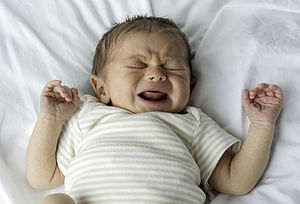 strom 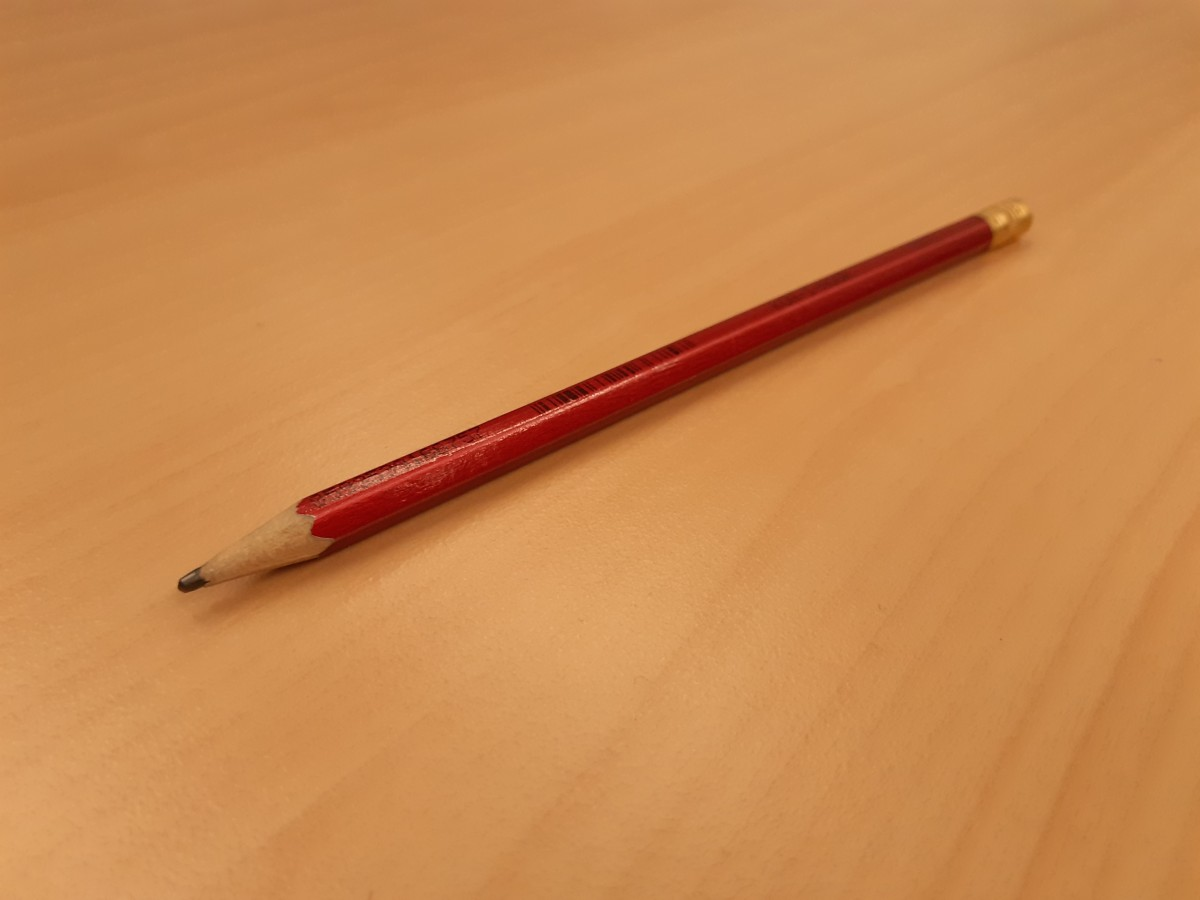 míč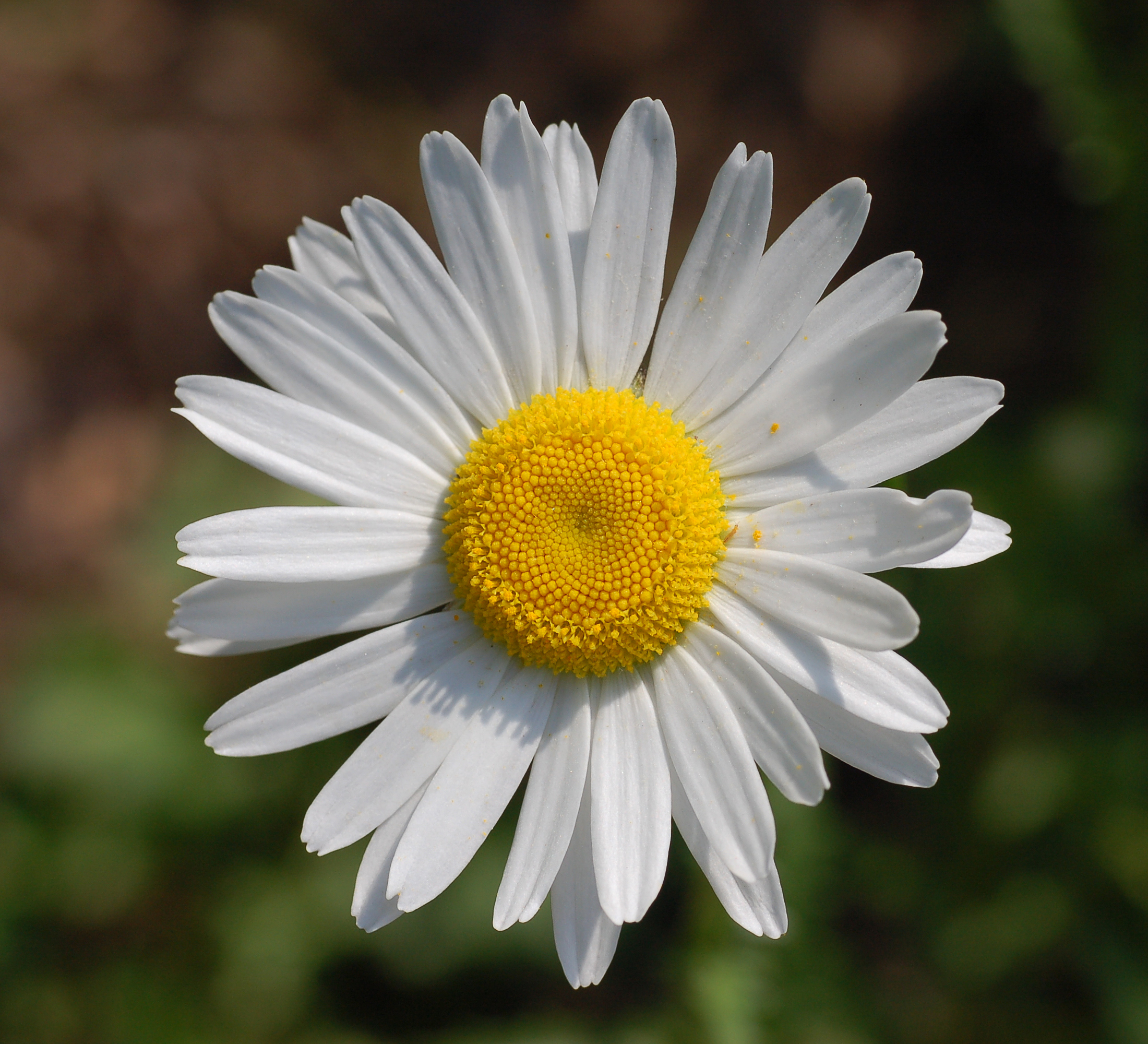 miminko 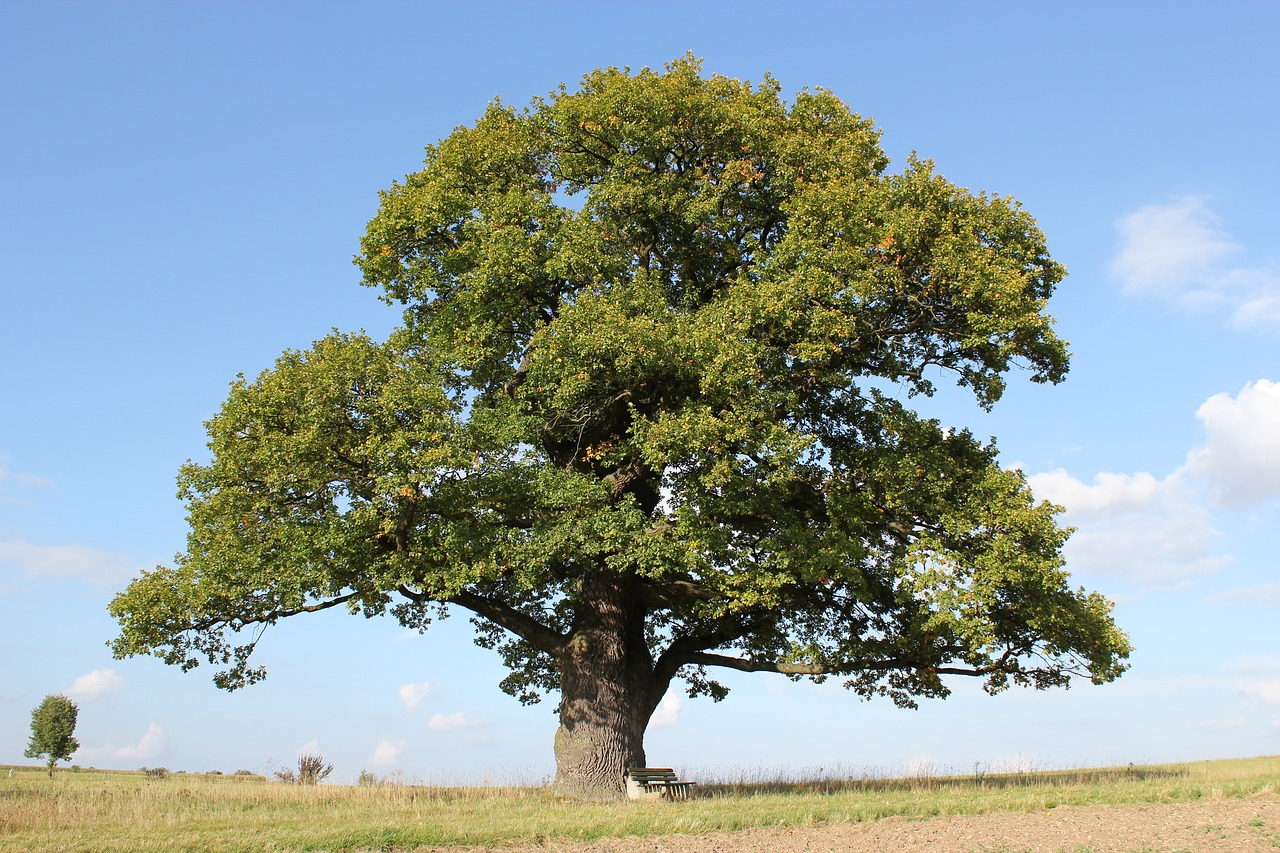 tužka 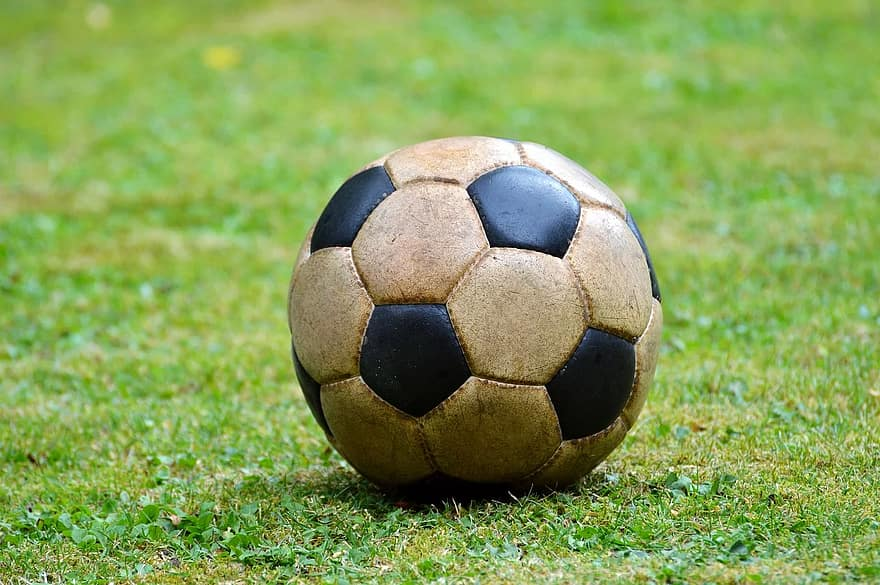 květina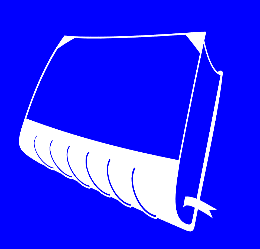 kniha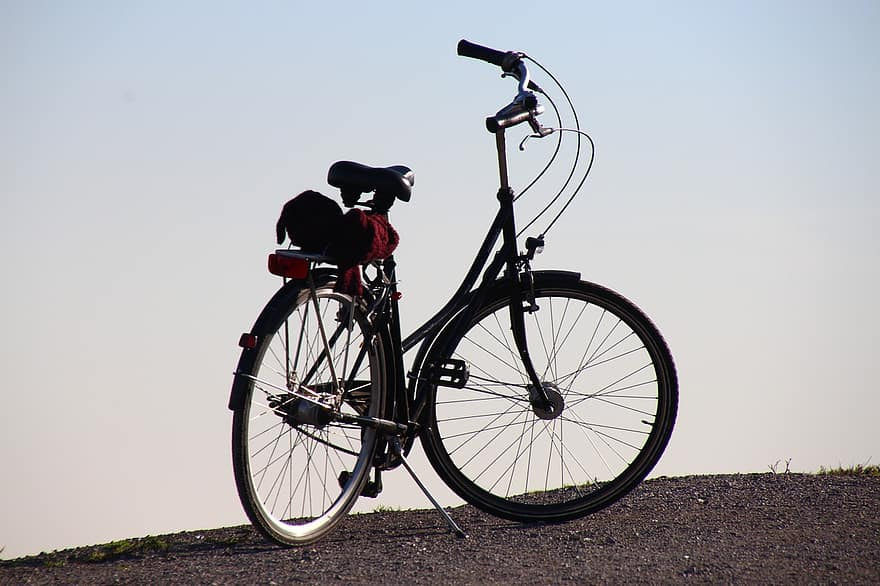 měsíc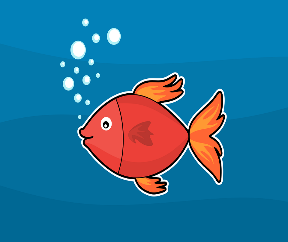 ruka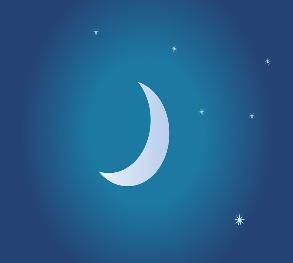 počítač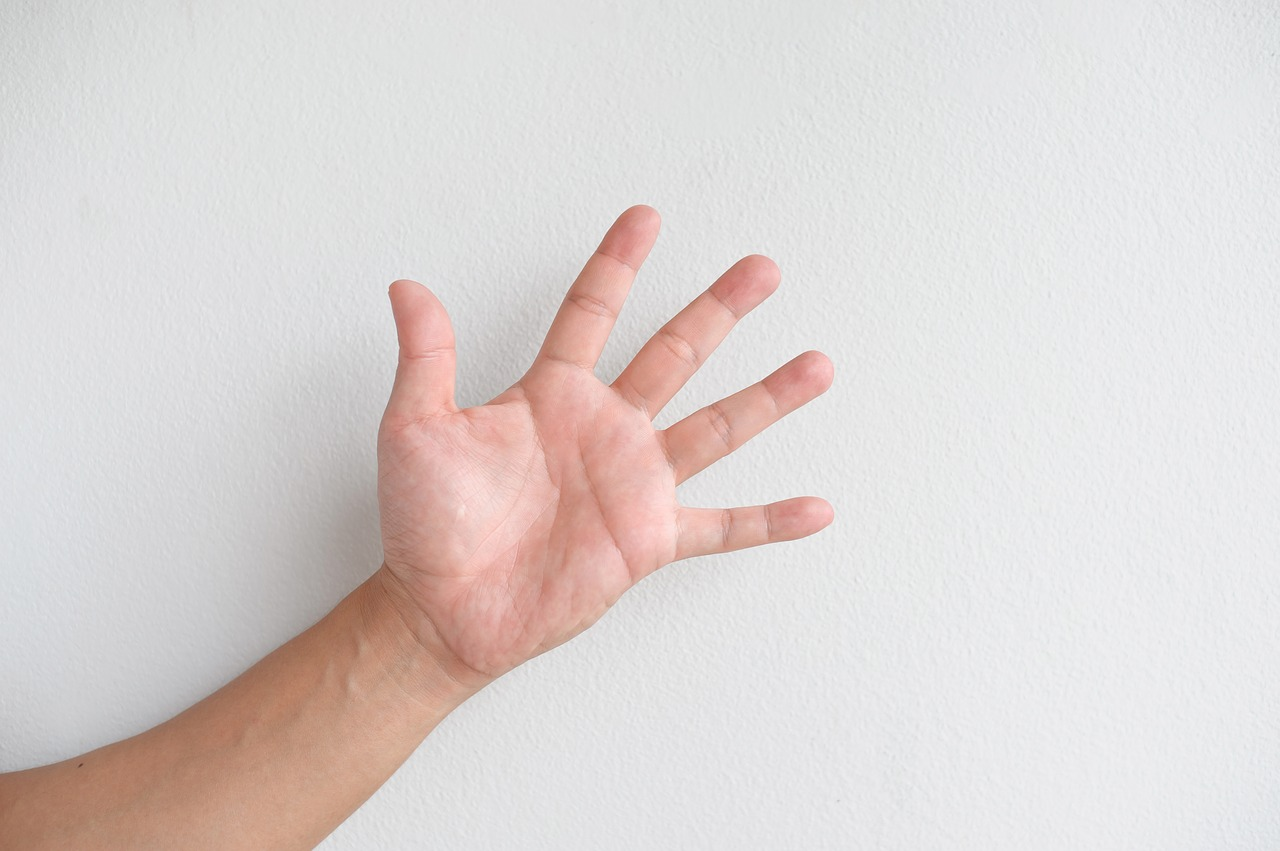 ryba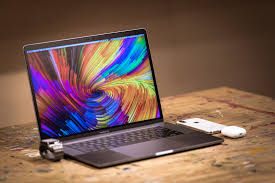 stůl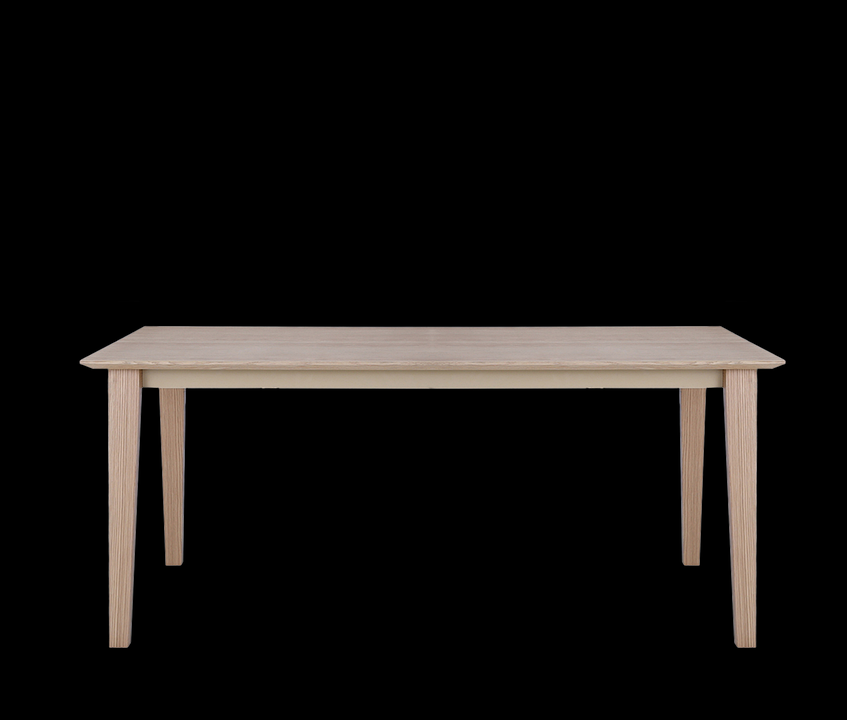 Jméno (Jak se jmenuje?)Profese(co dělá?)Koníčky(Co dělá rád/a?)JáDanielChodí do školyMaminkaTatínekSestraBratr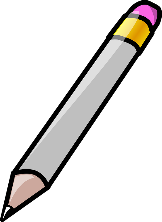 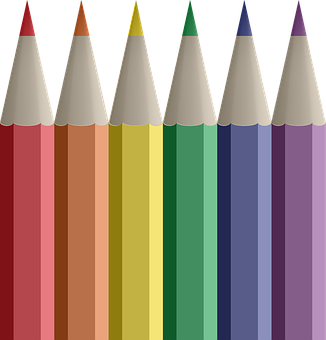 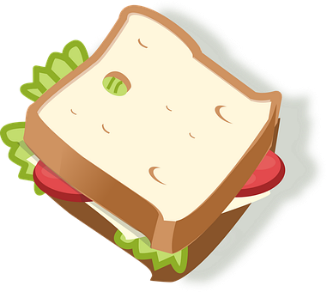 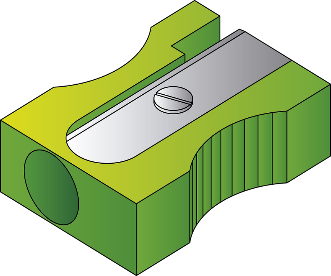 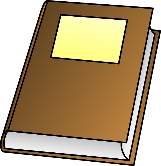 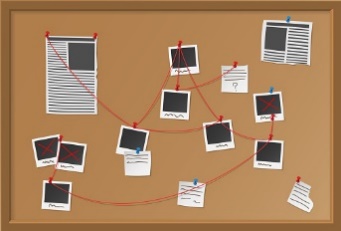 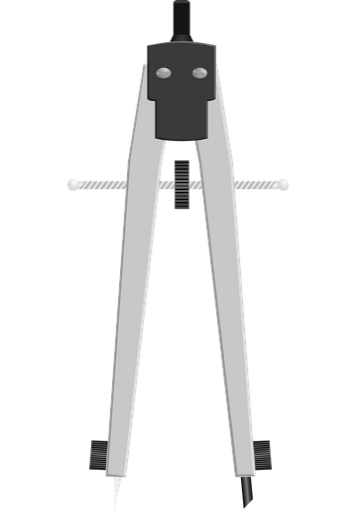 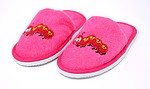 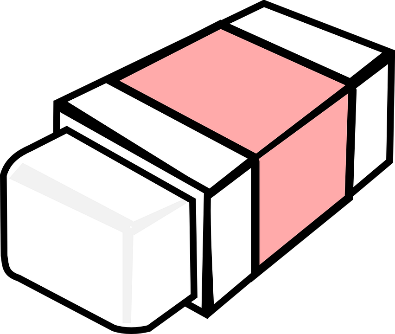 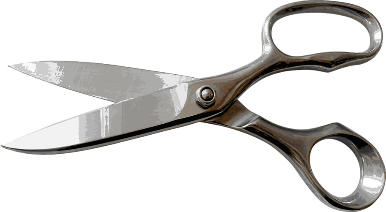 Příjmení, jménoVěkNárodnostMěsto, kde bydlíšPočet sourozencůOblíbená barvaOblíbené zvířeOblíbené ovoceOblíbené jídlo MLUVENÍ, POROZUMĚNÍ, INTERAKCEI.1Nerozumí, nereaguje na otázky týkající se jeho/její osoby, nezná dny v týdnu, měsíce, neorientuje se v čase.0I.1Rozumí základním otázkám, které se týkají jeho/její osoby a rodiny a skutečností, které se ho/jí dotýkají, a jednoduše verbálně reaguje (používá 1–2 slova).1I.1Reaguje na otázky, dokáže vyjmenovat dny v týdnu, měsíce, orientuje se v čase – dnes, včera, zítra.1I.2Rozumí otázkám týkajícím se rozvrhu, pokud učitel mluví pomalu a přizpůsobuje tempo řeči, u mladších dětí ukazuje a napomáhá porozumění. Reaguje na ně jednoslovně, jednoduchou větou (hovoří srozumitelně, může hovořit gramaticky nesprávně).2I.3Rozumí zadání, dokáže popsat obrázek několika jednoduchými větami, pokud mu partner v komunikaci pomáhá doplňujícími otázkami. Hovoří srozumitelně, může však hovořit gramaticky nesprávně.2Abeceda, číslice, barvyNezná bezpečně české hlásky a písmena nebo číslice nebo barvy.0Zná bezpečně české hlásky a písmena, číslice a barvy.1ČTENÍ S POROZUMĚNÍMII.1Nečte, nezná české slovo pro většinu obrázků.0II.1Dokáže spojit většinu slov s obrázky.1II.2Dokáže správně vyplnit většinu tabulky na základě textu. Písemný projev není předmětem testování. Ověřuje se porozumění. 2PSANÍ   III.1Nepíše, nedokáže písemně pojmenovat většinu obrázků.0III.1Dokáže napsat většinu slov pod obrázek, písemný projev může vykazovat chybovost, ale slova musí být srozumitelná.1III.2Dokáže vyplnit dotazník (psaní může vykazovat chybovost, ale slovo musí být srozumitelné).1III.3Dokáže napsat text skládající se z několika jednoduchých vět. Písemný projev může vykazovat chybovost, ale musí být srozumitelný.2